Управление образования города Ростова-на-ДонуМУНИЦИПАЛЬНОЕ БЮДЖТЕНОЕ ОБЩЕОБРАЗОВАТЕЛЬНОЕ УЧРЕЖДЕНИЕ ГОРОДА РОСТОВА-НА-ДОНУ  «ГИМНАЗИЯ № 35»	-----------------------------------------------------------------------------------------------------------Конкурс образовательных учрежденийна  лучшую  муниципальную  образовательную  практикупрофильного  обученияАрхитектурно-художественное направлениеДиректор МБОУ «Гимназия № 35»Рыжкова Наталья АлексеевнаАвторы: Бастанжиева Марина ВитальевнаКонтактный телефон:  8 9289567792E-mail: bastanjieva@yandex.ru2023 год                Актуальность ранней профессиональной ориентации  школьников.       Архитектурно- художественный профиль в МБОУ «Гимназия № 35» реализуется с 1989 года. В настоящее время это направление сохраняет свою актуальность.         ВУЗы нашего города - Академия архитектуры и искусства Южного федерального университета; Школа архитектуры, дизайна и искусств Донского государственного технического университета и другие заведения высшего и среднего специального образования  Российской Федерации готовят высококвалифицированных специалистов по различным направлениям подготовки: архитектура, дизайн, декоративно- прикладное искусство, педагогика. Характерным для этих направлений подготовки специалистов является подготовленность абитуриента по академическому рисунку, живописи, композиции, черчению. Помимо Единого государственного экзамена им предстоят  творческие испытания по названным предметам, которые не входят в ряд обязательных на уровне среднего общего образования.         В целях обеспечения преемственности между общим  и профессиональным образованием, в рамках реализации проекта «Профильные классы» и в соответствии с Договором   о совместной творческой деятельности с Академией архитектуры и искусства ЮФУ, Соглашением о сотрудничестве с ДГТУ в образовательную программу профильных классов включены такие творческие дисциплины, как рисунок, живопись,  композиция, черчение, основы архитектуры, колористическая композиция.        Южный Федеральный Университет, Донской государственный технический университет являются многолетними партнерами проекта.        В 2020 году Российской академией художеств гимназии был присвоен статус инновационной площадки «Выявление и поддержка молодых талантов в сфере изобразительного искусства», образовательное учреждение имеет статус «Ресурсно-методический центр образовательного кластера Южного федерального округа».        В течение 15 лет МБОУ «Гимназия № 35» является площадкой проведения Южно-Российской олимпиады школьников «Архитектура и искусство» по комплексу предметов (рисунок, живопись, композиция, черчение) (в Перечне олимпиад школьников № 4). Четыре года - площадкой проведения Всероссийского изобразительного диктанта.         В гимназии созданы все условия для развития талантов и достижения высоких результатов и обеспечивает своим выпускникам «билет в будущее».                 Цели,  задачи архитектурно-художественной подготовки.        Целью обучения в архитектурно-художественных классах является эстетическое воспитание и образование, направленное на формирование определенного типа мышления: композиционного, пространственного, образного; создание условий для самореализации творческой индивидуальности ребенка; развитие творческих способностей обучающихся, формирование объемно-пространственного и аналитического мышления посредством линейно-конструктивного рисунка, развитие логического и пространственного мышления, статических и динамических представлений. В конечном итоге осознанный выбор будущей профессии, подготовка к поступлению в ВУЗы по выбранному направлению и убедительная база для продолжения образования.Практическая работа на занятиях любого из указанных учебных курсов предполагает владение специфическими художественными средствами изображения. Однако, все виды учебной работы взаимосвязаны, так как в каждом из них присутствуют элементы другого. Таким образом, компетенции, приобретаемые учащимися при освоении одного учебного курса, оказываются востребованными всеми учебными курсами архитектурно-художественной направленности.Реализация проекта создает условия для развития допрофессионального образования в области искусства, поможет школьникам сделать осознанный выбор будущей профессии, а вузам  получить мотивированных,  подготовленных студентов.Результаты проекта: Участие в творческих конкурсах и выставках.Участие учеников в олимпиадах, входящих в Перечень олимпиад школьников по направлению «Искусство».Развитие творческих способностей, самореализация творческой индивидуальности.Осознанный выбор профессионального вектора. Поступление в профильные вузы Ростова-на-Дону и Российской Федерации.Основные направления работы с учащимися архитектурно-художественных  классов. Обучение в профильных архитектурно- художественных классах  проходит по комплексу предметов, освоение которых дает возможность ученикам определить основной вектор личностного развития, профессиональных приоритетов.  Освоение этих предметов и выбор направления дальнейшего образования происходит не только в непосредственно учебной деятельности, но и при участии в творческих конкурсах, выставках, социально- значимых художественных проектах, олимпиадах. Активное участие учеников архитектурно-художественных классов в каникулярных сменах, днях открытых дверей, мастер-классах, которые проводят вузы, факультеты и кафедры в немалой степени повышают мотивацию и помогают самоопределению учеников.Вовлечение гимназистов с начальной и средней школы к активному художественному творчеству в области изобразительного и декоративно-прикладного искусства помогает раскрыть способности и определиться с выбором направления. С 8-9 класса во внеурочной деятельности и системе дополнительного образования гимназия предлагает обучающимся уже комплекс дисциплин, направленных на развитие художественных способностей на уровне освоения академической грамоты.В10-11 профильных классах изучаются элективные курсы, реализуется внеурочная деятельность, дополнительное образование. В 2022-2023 учебном году в профильные 8-11 классы зачислено 107 обучающихся.МУНИЦИПАЛЬНОЕ БЮДЖЕТНОЕ ОБЩЕОБРАЗОВАТЕЛЬНОЕ УЧРЕЖДЕНИЕ ГОРОДА РОСТОВА-НА-ДОНУ«ГИМНАЗИЯ № 35»ПРИКАЗРостов-на-Дону            В соответствии с ООП ООО и ООП СОО МБОУ «Гимназия № 35» с целью организации образовательной  деятельности по образовательным программам основного общего и среднего общего образования, основанной на дифференциации содержания с учетом образовательных потребностей и интересов учащихся, обеспечивающих реализацию выбранной направленности в изучении отдельных учебных предметов предметных областей, соответствующей образовательной программы, и с целью осуществления предпрофильного и профильного обученияПРИКАЗЫВАЮ:Открыть предпрофильный 8 «В» класс с углубленным изучением предметов художественно-эстетической направленности.Открыть предпрофильный 9 «В» класс с углубленным изучением предметов художественно-эстетической направленностиОткрыть профильный 10 «Б» класс архитектурно-художественной направленности.Открыть профильный 11 «Б» класс архитектурно-художественной направленности.Бастанжиевой М.В., методисту гимназии:5.1    обеспечить контроль за выполнением рабочих программ в профильных 9-11  классах;5.2   методическое сопровождение учебного процесса в предпрофильных и профильных классах;5.3  внутришкольный контроль за  ходом образовательной подготовки в предпрофильных и профильных классах.6. Контроль за исполнением прикакза оставляю за собой.               Директор МБОУ «Гимназия № 35»                                 Н.А. РыжковаУЧЕБНЫЙ ПЛАН И ПРОГРАММНО-МЕТОДИЧЕСКОЕ ОБЕСПЕЧЕНИЕУчебный план профильных архитектурно-художественных классов2022-2023 учебный годХудожественно-эстетическая  направленность8 классВнеурочная деятельностьДополнительное образование9 классВнеурочная деятельностьДополнительное образование10 классАрхитектурно-художественный профильВнеурочная деятельностьДополнительное образование11 классАрхитектурно-художественный профильВнеурочная деятельностьДополнительное образование      Многолетний опыт показывает, что приоритеты определены правильно: гимназисты ежегодно становятся победителями и призерами Всероссийского конкурса «Большая перемена», Всероссийского изобразительного диктанта, Межрегиональной Южно-Российской олимпиады школьников по изобразительному искусству, Международного конкурса «Красота Божьего мира», «Моя Родина- Россия» .... Региональных олимпиад и конкурсов: по инженерной графике, фестиваль «Кукла Дона», «Донская палитра» и пр.         Стабильные высокие результаты обеспечены  высококвалифицированными кадрами, постоянным взаимодействием с курирующими вузами, системным подходом в реализации учебных и развивающих программ художественно- эстетической и архитектурно- художественной направленности.ПРОГРАММНО- МЕТОДИЧЕСКОЕ СОПРОВОЖДЕНИЕ ПРОФИЛЬНОГО ОБУЧЕНИЯ.ПОЯСНИТЕЛЬНАЯ ЗАПИСКАРабочая программа внеурочной деятельности по курсу «Рисунок» составлена в соответствии с ООП ООО МБОУ «Гимназия № 35» на основе рабочей программы «Рисунок и композиция»  факультета  Школа архитектуры и дизайна  и искусства ДГТУ; индивидуальной программы по курсу «Графика 8-9 класс» (авт. Пискунова Р.И.)  для предпрофильного обучения в 8-9 классах гимназии художественно-эстетической направленностиКурс реализуется из часов учебного плана гимназии по внеурочной деятельности, отводящего на изучение в 8 предпрофильных классах по 3 часа  в неделю (35 учебных недель). В планировании определены как содержание и последовательность изучения материала, так и основные виды деятельности учащихся (в соответствии с предполагаемыми результатами изучения курса). Тем самым реализуются деятельностный и компетентностный подходы к обучению.Рабочая программа конкретизирует содержание предметных тем Федерального государственного образовательного стандарта, дает распределение учебных часов по разделам и темам курса. На основании учебного плана МБОУ «Гимназия № 35» количество часов в предпрофильном 8В классе, отведенное на изучение курса «Рисунок»–105учебных часов.В соответствии с годовым учебным графиком, расписанием учебных занятий на 2022-2023учебный год программа фактически реализуется 8В классе в объеме 102 часа,  что отражено в календарно-тематическом планировании.В связи с распространением новой коронавирусной инфекции, на случай ухудшения эпидемиологической ситуации предусмотрена возможность дистанционного обучения на образовательных платформах РЭШ (5-11 классы), УЧИ.РУ (1-4 классы), через видеоуроки на видеохостинге YouTube.com при помощи мессенджеров skype, zoom, viber, WhatsApp.Структура рабочей  программы по искусству для 8класса  включает: пояснительную записку;планируемые результаты освоения учебного предмета;содержание учебного предмета;объем часов, отводимых на изучение учебного предмета по разделам;календарно - тематическое планирование;тематический план практических занятий.Место курса «Рисунок» на уровне основного общего образования: «Рисунок» — дополнительный предмет в основной школе, созданный актуальностью интеграции школьного образования в современную культуру и обусловлен необходимостью введения подростка в современное информационное, социокультурное пространство. Курс «Рисунок» в 8—9 классах основной школы является логическим продолжением курса, начатого в 5—7 классах. Он выполняет важную роль связующего звена, призванного не только обеспечить преемственность в художественном образовании и воспитании школьников, но и решить ряд принципиально новых задач. Это важный пропедевтический курс, призванный обеспечить непрерывность художественного образования и воспитания школьников. Содержание программы обеспечивает понимание школьниками значения искусства в жизни человека и общества, воздействие на его духовный мир, формирование ценностно-нравственных ориентаций, развитие эстетической культуры, развитие опыта эмоционально-ценностного отношения к искусству. Предполагает развитие информационной культуры обучающихся, что позволяет рассматривать и изучать одни и те же объекты, явления и события искусства с различных точек зрения. Таким образом, обучающиеся погружаются в информационно-культурное пространство. Программа внеурочной деятельности  представляет собой гибкую методическую систему, обеспечивающую формирование эмоционально-ценностного отношения к миру и развитие эстетической культуры через организацию обучающимися самостоятельной или совместной деятельности с учителем, родителями, одноклассниками.Создание этой программы вызвано актуальностью интеграции школьного образования в современную культуру и обусловлено необходимостью введения подростка в современное социокультурное пространство. Содержание программы обеспечит понимание школьниками значения искусства в жизни человека и общества, воздействие на его духовный мир, формирование ценностно-нравственных ориентаций.Содержание программы дает возможность реализовать основные цели художественного образования и эстетического воспитания в основной школе. Изучение искусства и организация учебной, художественно-творческой деятельности в процессе обучения обеспечивает личностное, социальное, познавательное, коммуникативное развитие учащихся. У школьников обогащается эмоционально-духовная сфера, формируются ценностные ориентации, умение решать учебные, художественно-творческие задачи; воспитывается художественный вкус, развиваются воображение, образное и ассоциативное мышление, стремление принимать участие в социально значимой деятельности, в художественных проектах школы, культурных событиях региона и др.     В результате освоения содержания курса происходит гармонизация интеллектуального и эмоционального развития личности обучающегося, формируется целостное представление о мире, развивается образное восприятие и через эстетическое переживание и освоение способов творческого самовыражения, осуществляется познание и самопознание.Программа «Рисунок» построена так, чтобы дать школьникам представления о системе взаимодействия искусства с жизнью. Предусматривается широкое привлечение жизненного опыта учащихся, обращение к окружающей действительности. При выделении видов художественной деятельности очень важной является задача показать разницу их социальных функций: изображение  — это художественное познание мира, выражение своего отношения к нему, эстетического переживания; конструктивная деятельность направлена на создание предметно-пространственной среды; а декоративная деятельность — это способ организации общения людей и прежде всего, имеет коммуникативные функции в жизни общества. Работа на основе наблюдения и эстетического переживания окружающей реальности является важным условием освоения школьниками программного материала. Наблюдение окружающей реальности, развитие способностей учащихся к осознанию своих собственных переживаний,  формирование интереса к внутреннему миру человека являются значимыми составляющими учебного материала. Конечная цель — формирование у школьника самостоятельного видения мира, размышления о нем, своего отношения на основе освоения опыта художественной культуры. Обучение через деятельность, освоение учащимися способов деятельности —сущность обучающих методов на занятиях изобразительным искусством. Любая тема по искусству должна быть не просто изучена, прожита, т. е. пропущена через чувства ученика, а это можно лишь и деятельностной форме, в формеличного творческого опыта. Только когда знания и умения становятся личностно значимыми, связываются с реальной жизнью и эмоционально окрашиваются, происходит развитие ребенка, формируется его ценностное отношение к миру. Особый характер художественной информации нельзя адекватно передать словами. Эмоционально-ценностный, чувственный опыт, выраженный в искусстве, можно постичь только через собственное переживание —проживание художественного образа в форме художественных действий.Важнейшей характеристикой программы в соответствии с современными требованиями является компетентностный подход, определяющий эффективность образования. Это формирование способности использовать освоенные знания, умения и навыки для самостоятельного решения практических задач. В соответствии с этим требованием в едином процессе учебно-познавательной, практической и творческой деятельности у обучающихся должны сформироваться ключевые компетентности для максимальной самореализации.Основным предметом внимания, как начинающего, так и более опытного ученика-рисовальщика является и должно являться решение пространства. Начиная знакомство с простых предметных форм в разделе линейной перспективы, рисуя кубики, призмы, цилиндры, даже не в тональном, а линейном варианте, ученик решает проблему взаимосвязи и взаиморасположения различных плоскостей, граней одного предмета, а это уже работа с пространством. Далее, изучая светотень как средство выражения объема, опять же в первую очередь решается пространственная задача, т.к. освещение определяет конструктивное единство предметной формы и пространства.       Продвигаясь дальше в изучении изобразительной грамоты, осваивая изобразительные и выразительные возможности различных графических материалов и техник и приемы работы, ученик всегда решает задачу поведения предметов в пространстве. Именно эта задача является "стержневой" во всем курсе обучения рисунку и должна быть постоянной целевой установкой работы ученика и предметом активного внимания учителя. На нее "нанизываются" локальные учебные задачи каждого конкретного задания. Все учебные темы и задания, изучающие - и выразительные возможности линии, и тоновой контраст, и тональные градации, и обобщение формы, и стилизацию реальной формы, и фактуру, и цвет в графике, и роль детали и целого в изображении и т.д. - подчиняются и работают, в конечном итоге, на одну ведущую задачу курса - понимание и решение единства предметной формы и пространства.Учебные задачи решаются при определенных методических условиях и требованиях: например, оговаривается обязательный материал работы, характер модели, размер листа и т.п. Особое значение имеют указания относительно способа выполнения задания: по памяти или с натуры.Цели:Изучение программы по курсу «Рисунок» в основной школе направлено на достижение следующих целей:-осознание значения искусства и творчества в личной и культурной самоидентификации личности; -развитие эстетического вкуса, художественного мышления обучающихся, способности воспринимать эстетику природных объектов, сопереживать им, чувственно-эмоционально оценивать гармоничность взаимоотношений человека с природой и выражать свое отношение художественными средствами; -развитие индивидуальных творческих способностей обучающихся, формирование устойчивого интереса к творческой деятельности; -формирование интереса и уважительного отношения к культурному наследию и ценностям народов России, сокровищам мировой цивилизации, их сохранению и приумножению. Курс. «Рисунок» в 8классах знакомит с основными эстетическими категориями, расширяют представления о многообразии жанров искусства, размышляют о единой образной природе и эмоциональном воздействии искусства на человека. Особое внимание в нем уделено предпрофильной подготовке школьников, созданию оптимальных условий для осознанного выбора индивидуальной образовательной или профессиональной траектории. Приоритетным направлением при изучении курса является развитие индивидуальных творческих способностей школьников, формирование устойчивого интереса к творческой деятельности. Овладевая разнообразными приемами художественного творчества, они учатся оценивать произведения искусства с позиции эстетических идеалов, выработанных человечеством. При этом основные акценты ставятся на эмоциональное восприятие духовного наследия, личное и коллективное участие в создании произведений в разных видах художественного творчества. Особое значение имеет аргументированное отстаивание собственного мнения о сущности различных явлений культуры, художественных достоинствах произведений искусства. Благодаря такому подходу учащиеся включаются в процесс активного познания и творческого освоения мира. В процессе обучения школьники учатся использовать образовательное пространство сети Интернет, самостоятельно осуществляют поиск информации о событиях культурной жизни в стране и за рубежом. Развитие умений ориентироваться в различных источниках информации, критически ее оценивать и интерпретировать способствует формированию навыков работы с инновационными технологиями, воплощению своих творческих планов и замыслов.ПЛАНИРУЕМЫЕ РЕЗУЛЬТАТЫ ОСВОЕНИЯКУРСА «РИСУНОК»Личностные результаты изучения искусства подразумевают:формирование мировоззрения, целостного представления о мире и формах искусства; развитие умений и навыков познания и самопознания посредством искусства; накопление опыта эстетического переживания; формирование творческого отношения к проблемам; развитие образного восприятия и освоение способов художественного, творческого самовыражения личности; гармонизацию интеллектуального и эмоционального развития личности; подготовку к осознанному выбору индивидуальной образовательной или профессиональной траектории.Метапредметные результаты изучения искусства предполагают: формирование ключевых компетенций в процессе диалога с искусством;выявление причинно-следственных связей; поиск аналогов в искусстве; развитие критического мышления, способности аргументировать свою точку зрения; формирование исследовательских, коммуникативных и информационных умений; применение методов познания через художественный образ; использование анализа, синтеза, сравнения, обобщения, систематизации; определение целей и задач учебной деятельности; выбор средств реализации целей и задач и их применение на практике; самостоятельную оценку достигнутых результатов.Предметные результаты изучения искусства включают: наблюдение (восприятие) объектов и явлений искусства; восприятие смысла (концепции, специфики) художественного образа, произведения искусства; представление о месте и роли искусства в развитии мировой культуры, в жизни человека и общества; представление о системе общечеловеческих ценностей; ориентацию в системе моральных норм и ценностей, представленных в произведениях искусства; усвоение особенностей языка разных видов искусства и художественных средств выразительности; понимание условности языка искусства;способность различать изученные виды и жанры искусств, определение зависимости художественной формы от цели творческого замысла; классификацию изученных объектов и явлений культуры; структурирование изученного материала, информации, полученной из различных источников;осознание ценности и места отечественного искусства; проявление устойчивого интереса к художественным традициям своего народа; уважение и понимание ценности культуры другого народа, освоение ее духовного потенциала; формирование коммуникативной, информационной компетентности;описание явлений искусства с использованием специальной терминологии;высказывание собственного мнения о достоинствах произведений искусства;овладение культурой устной и письменной речи; развитие индивидуального художественного вкуса; расширение эстетического кругозора; умение видеть ассоциативные связи и понимать их роль в творческой деятельности; освоение диалоговых форм общения с произведениями искусства;реализацию творческого потенциала; применение различных художественных материалов; использование выразительных средств искусства в собственном творчестве.СОДЕРЖАНИЕ КУРСА «РИСУНОК»8 класс. Рисунок, азбука искусства.Как понять изображение. Способы и средства изображения (обобщение ранее изученного). Искусство графики. Рисунок: от возникновения до современности. На каком языке «говорит» графика. Виды графического искусства. 1. Тема: Что такое рисунок. Материалы и техники. 2. Тема: Основы перспективы. Основные законы и правила линейной и воздушной перспективы. Переход от изображения плоских геометрических фигур к объемным телам. Задания: Изображение моделей куба в 2-х поворотах (Фронтальная и угловая перспектива). Изображение цилиндра  и конуса при высокой линии горизонта. Изображение 6-гранной призмы и пирамиды  при высокой линии горизонта. Материал: три формата А3, карандаш.Линейно-конструктивный рисунок натюрморта "Куб, цилиндри бытовой предмет".Материал: А3, карандаш.3. Тема: Тоновой контраст. Задание: Выполнить рисунок несложного натюрморта с ярко выраженными освещенными поверхностями предметов лаконичными средствами, используя три тональных пятна: черное, белоеМатериал: А3, бумага, тушь.Язык изобразительного искусства.4. Тема: Тональные градации. Задание: В натюрморте из 3бытовых предметов, на нейтральном фоне передать объем предметов через  тона от черного до белого. Штрих по форме.Материал:А3, карандаш.5. Тема: Светотень как средство выражения объема. Задание: Разместить в заданном формате изображение натюрморта из 3-4 предметов, фруктов или овощей на фоне драпировки (без складок); определить основные тональные массы; передать объем предметов (свет, полутень, тень собственная и падающая). Прием работы - точка.Материал: А3, тушь. 6. Тема: Выразительные возможности линии. Переработка реальной формы,  фактуры в декоративную. Задание: Рисунок с натуры натюрморта из 2-3 предметов несложной формы и различной фактуры на фоне узорных драпировок. Решение плоскостное или объёмное.Материал: А3, тушь, перо, фломастер.7. Тема: Штрих как самостоятельный элемент выразительности.Задание: Используя разные направления и характер штриха, соответствующие движению формы, деталей или подчеркивающие динамику силуэта, передать основные тональные соотношения и объем предметов. Материал: А3, тушь, перо.Задание: В натюрморте из 3-4 бытовых предметов, фруктов или овощей на нейтральном фоне передать объем предметов через богатство оттенков тона от черного до белого. Материал: А3, карандаш.8. Тема: Стилизация реальных форм. Задание: Используя различный характер линий и их сочетаний (например: волнистые, пушистые, изломанные, колючие, рваные и др.), пятно как средство передающее силуэт, а также фактурные особенности натуры, выполнить стилизованный рисунок с предложенного букета сухих трав. Материал: А3, тушь, перо, кисть, фломастер.9. Тема: Построение гипсового геометрического орнамента симметричной формы. Задание: Разместить в заданном формате изображение геометрической розетки висящей на стене выше линии горизонта; определить основные пропорции, выявить объёмную конструкцию формы; дополнительно(передать объем лепестков (свет, полутень, тень собственная и падающая)). Материал: А3, карандаш.ОБЪЕМ ЧАСОВ, ОТВОДИМЫХ НА ИЗУЧЕНИЕ КУРСА «РИСУНОК» ПО РАЗДЕЛАМ, ТЕМАМ В 8  «В» КЛАССЕКАЛЕНДАРНО- ТЕМАТИЧЕСКОЕ ПЛАНИРОВАНИЕ В 8 «В»КЛАССЕПОЯСНИТЕЛЬНАЯ ЗАПИСКАРабочая программа по курсу «Искусство» (включая модуль «живопись») составлена на основе Федерального государственного образовательного стандарта основного общего образования (Приказ Министерства образования и науки РФ от 17 декабря 2010 г. № 1897, приказ Минобрнауки России от 31.12.2015 № 1577), программы  «Искусство» для 8 - 9 классов Д.И. Даниловой (рабочая программа   Г.И. Данилова. — М.: Дрофа, 2017г.)         Для реализации программы используется учебники: «Искусство. 8 класс»: учебник для общеобразовательных учреждений, авт. Данилова Г.И. – М.: Дрофа, 2015 год издания и «Искусство. 9 класс»: учебник для общеобразовательных учреждений авт. Данилова Г.И. – М.: Дрофа, 2013 год издания. Модуль «Живопись» составлен на основе программы «Живопись 8-9 классы» автор Печенджиева Н.Е. г. Ростов-на- Дону, МБОУ «Гимназия  №35».          Рабочая программа конкретизирует содержание тем, дает распределение учебных часов по разделам и темам   курса.  В связи с ранней профильной подготовкой, с целью расширения возможностей предмета в реализации практических и творческих задач в программу введен модуль «живопись».  На основании учебного плана МБОУ «Гимназия №35» количество часов, отведенное на изучение предмета «Искусство», включая модуль живопись - 70 учебных часов, из расчета 2 часа в неделю. Из учебного плана, в части, формируемой участниками образовательных отношений 1 час (модуль «живопись») использованы для усиления федерального компонента.     В соответствии  с годовым учебным графиком, расписанием учебных занятий на 2020-2021 учебный год  программа  фактически реализуется в объеме 68 часа, что отражено в календарно-тематическом планировании.            В связи с распространением новой коронавирусной инфекции, на основании письма Роспотребнадзора № 02/16587-2020-24, Министерства просвещения России № ГД-1192/03 от 12.08.2020 об организации работы образовательных организаций в 2020-2021 учебном году в штатном режиме с учетом особенностей в связи с эпидемиологической ситуацией, на случай ухудшения эпидемиологической ситуации предусмотрена возможность дистанционного обучения на образовательных платформах РЭШ (5-11 классы), УЧИ.РУ (1-4 классы), через видеоуроки на видеохостинге YouTube.com при помощи мессенджеров skype, zoom, viber, WhatsApp.      Структура рабочей  программы по искусству для 8 класса  включает: пояснительную записку;планируемые результаты освоения учебного предмета;содержание учебного предмета;объем часов, отводимых на изучение учебного предмета по разделам;календарно - тематическое планирование;тематический план практических занятий.Место предмета «Искусство» на уровне основного общего образования: «Искусство» в 8—9 классах основной школы является логическим продолжением факультативного курса, начатого в 5—7 классах. Он выполняет важную роль связующего звена, призванного не только обеспечить преемственность в художественном образовании и воспитании школьников, но и решить ряд принципиально новых задач. Это важный пропедевтический курс, призванный обеспечить непрерывность художественного образования и воспитания школьников, подготовить их к изучению курса «Искусство» (МХК) в старшей школе. Структура курса такова:8 класс. «Виды искусства». Основное внимание акцентировано на определении роли и места искусства в жизни человека и общества, формировании и развитии понятия «художественный образ» и выявлении его специфики в различных видах искусства. Постижение современной классификации видов искусства, выявление эстетической характеристики и специфических особенностей художественного языка пространственных и временны́х видов искусства определяют главное содержание курса. Цели:Изучение искусства в основной школе направлено на достижение следующих целей:-осознание значения искусства и творчества в личной и культурной самоидентификации личности; -развитие эстетического вкуса, художественного мышления обучающихся, способности воспринимать эстетику природных объектов, сопереживать им, чувственно-эмоционально оценивать гармоничность взаимоотношений человека с природой и выражать свое отношение художественными средствами; -развитие индивидуальных творческих способностей обучающихся, формирование устойчивого интереса к творческой деятельности; -формирование интереса и уважительного отношения к культурному наследию и ценностям народов России, сокровищам мировой цивилизации, их сохранению и приумножению.           Курс «Искусство» в 8—9 классах знакомит с основными эстетическими категориями, расширяют представления о многообразии жанров искусства, размышляют о единой образной природе и эмоциональном воздействии искусства на человека. Особое внимание в нем уделено предпрофильной подготовке школьников, созданию оптимальных условий для осознанного выбора индивидуальной образовательной или профессиональной траектории. Приоритетным направлением при изучении курса является развитие индивидуальных творческих способностей школьников, формирование устойчивого интереса к творческой деятельности. Овладевая разнообразными приемами художественного творчества, они учатся оценивать произведения искусства с позиции эстетических идеалов, выработанных человечеством. При этом основные акценты ставятся на эмоциональное восприятие духовного наследия, личное и коллективное участие в создании произведений в разных видах художественного творчества. Особое значение имеет аргументированное отстаивание собственного мнения о сущности различных явлений культуры, художественных достоинствах произведений искусства. Благодаря такому подходу учащиеся включаются в процесс активного познания и творческого освоения мира.    В процессе обучения школьники учатся использовать образовательное пространство сети Интернет, самостоятельно осуществляют поиск информации о событиях культурной жизни в стране и за рубежом. Развитие умений ориентироваться в различных источниках информации, критически ее оценивать и интерпретировать способствует формированию навыков работы с инновационными технологиями, воплощению своих творческих планов и замыслов.ПЛАНИРУЕМЫЕ РЕЗУЛЬТАТЫ ОСВОЕНИЯ УЧЕБНОГО ПРЕДМЕТА «ИСКУССТВО»	Личностные результаты изучения искусства подразумевают:формирование мировоззрения, целостного представления о мире и формах искусства; развитие умений и навыков познания и самопознания посредством искусства; накопление опыта эстетического переживания; формирование творческого отношения к проблемам; развитие образного восприятия и освоение способов художественного, творческого самовыражения личности; гармонизацию интеллектуального и эмоционального развития личности; подготовку к осознанному выбору индивидуальной образовательной или профессиональной траектории.Метапредметные результаты изучения искусства предполагают: формирование ключевых компетенций в процессе диалога с искусством;выявление причинно-следственных связей; поиск аналогов в искусстве; развитие критического мышления, способности аргументировать свою точку зрения; формирование исследовательских, коммуникативных и информационных умений; применение методов познания через художественный образ; использование анализа, синтеза, сравнения, обобщения, систематизации; определение целей и задач учебной деятельности; выбор средств реализации целей и задач и их применение на практике; самостоятельную оценку достигнутых результатов.Предметные результаты изучения искусства включают: наблюдение (восприятие) объектов и явлений искусства; восприятие смысла (концепции, специфики) художественного образа, произведения искусства; представление о месте и роли искусства в развитии мировой культуры, в жизни человека и общества; представление о системе общечеловеческих ценностей; ориентацию в системе моральных норм и ценностей, представленных в произведениях искусства; усвоение особенностей языка разных видов искусства и художественных средств выразительности; понимание условности языка искусства;способность различать изученные виды и жанры искусств, определение зависимости художественной формы от цели творческого замысла; классификацию изученных объектов и явлений культуры; структурирование изученного материала, информации, полученной из различных источников;осознание ценности и места отечественного искусства; проявление устойчивого интереса к художественным традициям своего народа; уважение и понимание ценности культуры другого народа, освоение ее духовного потенциала; формирование коммуникативной, информационной компетентности;описание явлений искусства с использованием специальной терминологии;высказывание собственного мнения о достоинствах произведений искусства;овладение культурой устной и письменной речи; развитие индивидуального художественного вкуса; расширение эстетического кругозора; умение видеть ассоциативные связи и понимать их роль в творческой деятельности; освоение диалоговых форм общения с произведениями искусства;реализацию творческого потенциала; применение различных художественных материалов; использование выразительных средств искусства в собственном творчестве.СОДЕРЖАНИЕ УЧЕБНОГО ПРЕДМЕТА8 класс. ВИДЫ ИСКУССТВА.Художественные представления о мире.Понятие о видах искусства. Семья муз Аполлона — покровителя искусств (обобщение ранее изученного). Современные классификации искусств. Тайны художественного образа. «Мышление в образах». Правда и правдоподобие в искусстве. Условный характер произведений искусства. Художник и окружающий мир. Мир «сквозь магический кристалл». Талант и мастерство художника. Секреты художественного творчества. Эстетика — наука о прекрасном в искусстве и жизни. Возвышенное и низменное в искусстве. Трагическое в искусстве. Законы трагического в искусстве и жизни. Рок и судьба в античной трагедии. Трагическое как проявление возвышенного. Комическое в искусстве. Понятия смешного и комического. Градации комического. Выдающиеся комики мира. Азбука искусства.Азбука архитектуры. «Каменная летопись мира». «Прочность — Польза — Красота». Профессия архитектора. Художественный образ в архитектуре. Особенности архитектурного образа. Средства создания архитектурного образа. Понятие архитектурного ансамбля. Стили архитектуры. Архитектурные стили Древнего Египта и Античности. Архитектурные стили Средневековья. Романский и готический стиль архитектуры. Уникальный характер древнерусского зодчества. Архитектурный стиль эпохи Возрождения. Архитектурные стили и направления Нового и Новейшего времени (барокко, классицизм, ампир, эклектика, модерн). Развитие современной архитектуры. Постмодернизм в архитектуре. Виды архитектуры. Архитектура объемных сооружений. Ландшафтная архитектура. Градостроительство.Язык изобразительного искусства. Как понять изображение. Способы и средства изображения (обобщение ранее изученного). Искусство живописи. Виды живописи. Художественные средства живописи. Жанровое многообразие живописи. Понятие жанра в живописи. Характеристика жанров в живописи. Искусство графики. Графика: от возникновения до современности. На каком языке «говорит» графика. Виды графического искусства. Художественная фотография. Рождение и история фотографии. Выразительные средства и жанры фотографии. Язык скульптуры. История скульптуры. Что значит видеть и понимать скульптуру. Виды и жанры скульптуры. Материалы и техника их обработки. Декоративно-прикладное искусство. Художественные возможности декоративно-прикладного искусства. Декоративно-прикладное искусство как часть народного творчества (обобщение ранее изученного). Виды декоративно-прикладного искусства. Искусство дизайна. Из истории дизайна. Художественные возможности дизайна. Виды дизайна. Особенности профессии дизайнера. Музыка как вид искусства. Музыка и мир чувств человека. Музыка среди других искусств (обобщение ранее изученного). Художественный образ в музыке. Условный характер музыкального образа. Временной характер музыки. Язык и форма музыкального произведения. Средства выразительности в музыке. Понятие музыкальной формы. СОДЕРЖАНИЕ МОДУЛЯ «ЖИВОПИСЬ» Локальный цвет. Механическое смешение цветов. Цветовые отношения.Влияние света на восприятие формы. Влияние света на восприятие цвета (в условиях холодного освещения).  Нюансы цвета. Оптическое смешение цветов.Влияние света на восприятие цвета (в условиях теплого освещения).  Отраженный свет. Рефлексы.Мазок – как самостоятельное средство выразительности. Итоговое задание.ОБЪЕМ ЧАСОВ, ОТВОДИМЫХ НА ИЗУЧЕНИЕ УЧЕБНОГО ПРЕДМЕТА ПО РАЗДЕЛАМ, ТЕМАМ В 8 КЛАССЕКАЛЕНДАРНО - ТЕМАТИЧЕСКОЕ ПЛАНИРОВАНИЕ В 8 КЛАССЕПОЯСНИТЕЛЬНАЯ ЗАПИСКАУчебный курс «Основы композиции» является одним из предметов  дополнительного образования в области изобразительного искусства. Рабочая программа учебного курса  «Основы композиции» разработана на основе «Рекомендаций по организации образовательной и методической деятельности при реализации общеразвивающих программ в области искусств», направленных письмом Министерства культуры Российской Федерации от 21.11.2013 №191-01-39/06-ГИ, как дополнительная общеразвивающая программа в области изобразительного искусства и с учетом федеральных государственных требований к  дополнительной предпрофессиональной образовательной программе в области  изобразительного искусства.Данная программа рассчитана на учеников 8 класса, имеющих предварительную подготовку в области изобразительной деятельности. Программа  рассчитана  на подробное  изучение основных законов станковой композиции, посвящена технологическим способам воплощения замысла   и творческим заданиям с использованием  первичных знаний.Курс реализуется как платная образовательная услуга   гимназии  со сроком обучения 30 недель. В соответствии с годовым учебным графиком, расписанием учебных занятий на 2022-2023 учебный год программа фактически реализуется в 8 «В» классе в двух группах  в объеме 60 учебных часов в каждой, что отражено в календарно-тематическом планировании. В связи с распространением новой коронавирусной инфекции, на случай ухудшения эпидемиологической ситуации предусмотрена возможность дистанционного обучения на образовательных платформах РЭШ (5-11 классы), через видеоуроки на видеохостинге YouTube.com при помощи мессенджеров skype, zoom, viber, WhatsApp.Структура рабочей программы курса  «Основы композиции» для 8 класса включает: - пояснительную записку;- планируемые результаты освоения учебного курса;- содержание учебного курса;- объем часов, отводимых на изучение учебного курса по разделам;- календарно - тематическое планирование;- тематический план практических занятий.Место учебного курса «Основы композиции» на уровне основного общего образования: МБОУ «Гимназия  № 35» объединяет общее образование с профессионально-ориентированным в области изобразительного,  декоративно-прикладного искусства и ИКТ. Это не только позволяет осуществлять раннюю профессиональную ориентацию, но и в большей степени благоприятствует развитию творческих способностей учащихся: воображения, образного мышления, создает условия для самореализации творческой индивидуальности ребенка. Целью обучения является эстетическое воспитание и образование, направленное на формирование определенного типа мышления: композиционного, пространственного, образного.Художественно-творческое развитие учеников осуществляется по мере овладения ими навыками изобразительной грамоты. Немаловажная роль в данном процессе отведена овладению знаниями теории и истории искусств.Содержание учебного курса тесно связано с содержанием учебных предметов «Живопись» и «Рисунок». В каждом из данных предметов поставлены общие исполнительские задачи: в заданиях по академическому рисунку и живописи обязательны требования к осознанному композиционному решению листа, а в программе по композиции станковой ставятся задачи перспективного построения, выявления объемов, грамотного владения тоном и цветом.Предлагаемая программа по курсу «Основы композиции» сложилась как одно из звеньев сложной и многоплановой системы предпрофильного и профильного обучения в гимназии. Программа является углубленным продолжением курса  основного общего образования по изобразительному искусству и обеспечивает этап предпрофильной подготовки.  Курс направлен на всестороннее художественное развитие обучающихся архитектурно - художественных классов, развитие художественного восприятия, овладение теоретическими знаниями основ живописи и прежде всего на практическое овладение профессиональными навыками, художественными средствами изображения действительности.Для достижения поставленной цели определены задачи, представляющие собой последовательную цепь взаимосвязанных заданий, строящихся по принципу усложнения учебных и творческих задач  и решаемых в работе с натуры. Каждому  этапу  обучения соответствуют свои цели и задачи, которые ясно выражены в учебных  заданиях.Учитывая специфику курса, предусматривается проведение занятий по два объединенных академических часа. Это способствует качеству обучения и достижению более высокого уровня как предметных, так и личностных результатов.Курс  «Основы композиции» включает в себя основы общей композицииосновы станковой композицииосновы композиции  прикладного характера.Изучение основных закономерностей композиции представляет собой не самоцель и не дает точных застывших рецептов, а оказывает существенную помощь в практической работе учащихся. Помогает грамотно использовать средства изобразительного искусства, сокращать путь поиска решения, позволяет добиваться создания более выразительных рисунков, живописных работ, сюжетных композиций, творческих работ по сюжетно-прикладному искусству.Цели и задачи курса «Основы композиции»:Целью курса  является художественно-эстетическое развитие личности учащегося на основе приобретенных им в процессе освоения программы художественно-исполнительских и теоретических знаний, умений и навыков. А также выявление одаренных детей в области изобразительного искусства и подготовка их к поступлению в образовательные учреждения, реализующие основные профессиональные образовательные программы в области  изобразительного искусства.Цель эта обеспечивается целым рядом специальных учебных дисциплин: композиция, графика, живопись, художественная керамика, основы графического дизайна, художественная роспись ткани, художественное ткачество, художественная обработка текстиля. Естественно, что практическая работа на занятиях любого из указанных учебных курсов предполагает владение специфическими художественными средствами изображения. Однако, все виды учебной работы взаимосвязаны, так как в каждом из них присутствуют элементы другого: так, например, нельзя выполнять живописную работу, одновременно не рисуя; также необходимо уметь рисовать, чтобы разработать эскиз любого декоративно-прикладного изделия. Таким образом знания, умения и навыки, приобретаемые учащимися при освоении курса графики, оказываются востребованными всеми учебными курсами цикла ИЗО.Задачами курса  «Основы композиции» являются:развитие интереса к изобразительному искусству и художественному  творчеству;последовательное освоение двух- и трехмерного пространства;знакомство с основными законами, закономерностями, правилами и приемами композиции;изучение выразительных возможностей тона и цвета;развитие способностей к художественно-исполнительской деятельности;обучение навыкам самостоятельной работы с подготовительными материалами: этюдами, набросками, эскизами;приобретение обучающимися  опыта творческой деятельности;формирование у наиболее одаренных выпускников мотивации к продолжению профессионального обучения в образовательных учреждениях среднего профессионального образования.знакомство  на практике с такими профессиями как дизайнер, полиграфист и художник;развитие познавательных интересов, интеллектуальных, творческих и креативных способностей на основе знаний о станковой композиции с применением графических программ.воспитательно-развивающие:раскрыть и развить потенциал каждого ребенка;формировать творческое отношение к компьютерной графике;формировать творческий подход, при исполнении поставленных задач;развить художественный вкус, фантазию и креативностьформировать умение рационально использовать компьютерную графику в своей повседневной, учебной, а так же в последующем, профессиональной жизниОбразовательная программа  курса «Техника  живописи»относится к техническому направлению дополнительного образования детей и является частью общей программы дополнительного образования по направлению «изобразительное искусство». Важной особенностью освоения данной образовательной программы является то, что она не дублирует общеобразовательные программы в области живописи и   графики. Ее задачи иные: развитие интеллектуальных способностей и познавательных интересов учащихся; формирование моделей деятельности в областях применения растровой и векторной компьютерной графики; профессиональная ориентация, освоение основ композиционного мышления и создание творческих работ. ПЛАНИРУЕМЫЕ РЕЗУЛЬТАТЫ ОСВОЕНИЯ КУРСА «ОСНОВЫ КОМПОЗИЦИИ»Личностные результатыразвитие эстетического сознания через освоение художественного наследия народов России и мира, в процессе творческой деятельности; ответственное отношение к учению, инициативность и самостоятельность в решении учебно-творческих задач; готовность и способность к саморазвитию и самообразованию, осознанному построению индивидуальной образовательной траектории с учетом устойчивых познавательных интересов; Метапредметные результаты умение самостоятельно определять цели своего обучения, самостоятельно ставить новые учебные, познавательные и художественно-творческие задачи и осознанно выбирать наиболее эффективные способы их решения; адекватно оценивать правильность выполнения учебной задачи, собственные возможности ее решения; осуществлять контроль по результатам и способам действия и вносить необходимые коррективы; пользоваться информационно-коммуникационными технологиями (ИКТ компетентности); понимать многофункциональность искусства и его значимость для разных областей культуры; роль искусства в становлении духовного мира человека, культурно - историческом развитии человечества, функционировании современного социума; Предметные результатыприсвоение духовного опыта человечества на основе эмоционального переживания произведений искусства; понимание и оценку художественных явлений действительности во всем их многообразии; осознанное применение специальной терминологии для обоснования собственной точки зрения на факты и явления искусства; умение эмоционально воспринимать разнообразные явления культуры и искусства, проявлять интерес к содержанию уроков и внеурочных форм работы;воспроизведение полученных знаний в активной деятельности, владение практическими умениями и навыками, способами художественной деятельности.Учащиеся должны усвоить:1. Основные законы композиции.2. Основные правила композиции.3. Приемы композиции.4. Средства композиции.5. Порядок и методы работы над композицией.Учащиеся должны уметь:1. Применять навыки рисунка и живописи в композиции.2. Самостоятельно выбирать сюжет.3. Грамотно и последовательно вести работу над композицией.4. Применять на практике основные законы и правила композиции.5. Применять знания, полученные по истории искусства, для анализа своей работы.6. Отбирать существенное и важное; эстетически оценивать находить образное выражение действительности.7. Владеть различными материалами и применять их в соответствии с замыслом.    СОДЕРЖАНИЕ КУРСА «ОСНОВЫ КОМПОЗИЦИИ»Содержание учебного курса построено с учетом возрастных особенностей детей, а также с учетом особенностей развития их пространственного мышления; включает теоретическую и практическую части.Теоретическая часть предполагает изучение учащимися теории композиции, включает в себя задания по аналитической работе в области композиции, а практическая часть основана на применении теоретических знаний в учебном и творческом опыте.Содержание программы включает следующие разделы и темы:Основы  общей композиции. Вводная беседа об основных законах и правилах композиции, о решающей роли композиции в изобразительном искусстве. Демонстрация репродукций произведений великих художников. Основы  станковой композиции Знакомство с понятиями «композиция», «жанры в композиции». Равновесие основных элементов композиции в листе. Знакомство с форматом как с рабочей плоскостью художника, выбор формата в зависимости от замысла. Композиционный центр в станковой композиции. Знакомство с различными методами выделения композиционного центра в станковой композиции, создание единой и целостной композиции на основе соподчиненности и гармонии.Выразительные средства станковой композиции. Приобретение знаний о выразительных средствах композиции (линия, пятно, цвет, светотень, фактура); изучение понятий «планы», «пространство», «ритм», «масштаб», «соразмерность элементов», «пропорции тона» и «состояние в пейзаже». Закрепление понятий «целостность композиции», «виды и формы ритма», «выделение главного», «пропорции тона», «состояние».Основы  композиции  прикладного характера. Моно композиция в декоративном искусстве, общие принципы ее построения. Изучение общих принципов создания декоративной композиции. Навыки перехода на условную плоскостную, аппликативную трактовку формы предмета. Формирование умения создавать новый орнаментальный образ предмета с целью организации интересного ритмического порядка.Цвет  в станковой композицииОсновные цвета, составные и дополнительные (комплиментарные, оппонентные). Эмоциональная характеристика цвета. Знакомство с общими закономерностями цветовых сочетаний, с символикой цвета; эмоциональная характеристика цвета. Создание цветовых растяжек холодной гаммы. Создание цветовых растяжек теплой гаммы. Достижение выразительности композиции с помощью цветового контраста. Контраст и нюанс. Изучение понятий «контраст цвета по теплохолодности», «контраст форм», «силуэт», приобретение умения определять главное и второстепенное в работе. Совершенствование навыков решения листа как единого целого произведения с композиционным центром и второстепенными элементами, закрепление понятий «контраст» и «нюанс». Сюжетная  композиция. Сюжетная композиция по литературному произведению. Понятия «симметрия» и «асимметрия». Палитра в 2 тона. Знакомство с созданием сюжетной композиции в ахроматической гамме по опыту старых мастеров, целостное композиционное решение на выбранном формате (вертикаль, горизонталь, квадрат). Приобретение опыта исполнения композиции с использованием силуэтных изображений фигур людей, животных, элементов пейзажа и интерьера. Наброски кистью и тушью фигур людей, животных и деревьев с натуры и по воображению. Создание творческой композиции на темы по выбору: «Зимний лес», «Метель», «Карнавал» и др.;Выполнение графического листа на тему «Пейзаж» (деревенский или городской), три варианта, передающие разные «состояния» пейзажа;Выполнение живописной композиции на тему «Пейзаж» (деревенский или городской), три варианта, передающие разные «состояния» пейзажа;Однофигурная, двухфигурная и многофигурная композиции, варианты построения схем (статичная и динамичная композиции). Изучение построения многофигурной композиции по замкнутой схеме и разомкнутой схеме на примерах произведений великих мастеров (Тинторетто «Тайная вечеря», И.Е. Репин «Не ждали», А.А. Дейнека, Г.С. Верейский, Е.С. Кругликова и других).         ОБЪЕМ  ЧАСОВ, ОТВОДИМЫХ НА ИЗУЧЕНИЕ  УЧЕБНОГО ПРЕДМЕТА ПО РАЗДЕЛАМ, ТЕМАМКАЛЕНДАРНО - ТЕМАТИЧЕСКОЕ ПЛАНИРОВАНИЕ 8 В класс ПОЯСНИТЕЛЬНАЯ ЗАПИСКАРабочая программа по курсу  дополнительного образования «Художественный текстиль» для 8 класса составлена в соответствии с Федеральным Законом от 29.12.2012 № 273-ФЗ «Об образовании в РФ». Концепцией  развития дополнительного образования детей (Распоряжение Правительства РФ от 4 сентября 2014 г. № 1726-р).; Письмом Министерства образования и науки РФ от 14.12.2015 № 09/3564 «О внеурочной деятельности и реализации дополнительных общеобразовательных программ». Постановлением Главного государственного санитарного врача РФ от 04.07.2014 № 41 «Об утверждении СанПиН 2.4.4.3172-14 «Санитарно-эпидемиологические требования к устройству, содержанию и организации режима работы образовательных организаций дополнительного образования детей»; и на основе «Рекомендаций по организации образовательной и методической деятельности при реализации общеразвивающих программ в области искусств», направленных письмом Министерства культуры Российской Федерации от 21.11.2013 №191-01-39/06-ГИ. а также с учетом педагогического опыта в области преподавания технологии в МБОУ «Гимназия №35»;Программы по учебному предмету «Художественный текстиль» /Пахомова Л.А./ для обучающихся по образовательным программам в области основ изобразительного искусства; адаптированной программы "Лоскутное художественное шитье" учителя школы № 37, г.Ангарска, Красильниковой Л.К., диссертации Пискулиной С.С. «Обучение подростков технике текстильного коллажа в условиях дополнительного художественного образования»; индивидуальной программы дополнительного образования «Художественный текстиль» для классов художественно-эстетической направленности МБОУ «Гимназия №35».(авторы Карпика Э.И., Гурская А.В., учителя МБОУ «Гимназия № 35»).Данная  программа декоративно-прикладной направленности по работе с тканями разработана для осуществления кружковой  деятельности с учащимися 8 классов во второй половине дня.  В процессе разработки программы главным ориентиром стала цель гармоничного единства личностного, познавательного, коммуникативного и социального развития учащихся. Программа предусматривает знакомство с истоками древнейшей, народной, традиционной формой обработки ткани. Тем самым расширяется культурное пространство и формируется среда, позволяющая ребенку развивать художественно - эстетическое видение мира, реализовать его стремление к самовыражению. Программа «Художественный текстиль» предназначена для детейв возрасте от 13 -15 лет с разной степенью одаренности, имеющих интерес к художественной деятельности и направлена на обеспечение дополнительной теоретической и практической подготовки по изобразительному искусству и техническому творчеству.Количество часов, отведенное на освоение техники и технологии по программе «Художественный текстиль» в 8 классе  из расчета 2 часа в неделю, 70 часов в год.В соответствии с годовым учебным графиком, расписанием учебных занятий на 2022-2023 учебный год программа курса «Художественный текстиль»  фактически реализуется в  8 классе -70 учебных часов,  из расчета 2 часа в неделю, включая 10 часов на реализацию регионального компонента, что отражено в календарно-тематическом планировании и соответствует распределению часов в авторской программе и календарно-тематическом планировании. Структура рабочей  программы по курсу «Художественный текстиль» включает: -	пояснительную записку;-	планируемые результаты освоения учебного предмета;-	содержание учебного предмета;-	объем часов, отводимых на изучение учебного предмета по разделам;-	календарно - тематическое планирование.В связи с распространением новой коронавирусной инфекции, на случай ухудшения эпидемиологической ситуации предусмотрена возможность дистанционного обучения на образовательных платформах РЭШ (5-11 классы), через видеоуроки на видеохостинге YouTube.com при помощи мессенджеров skype, zoom, viber, WhatsApp.          Место курса «Художественный текстиль» на уровне основного общего образования:          Программа направлена на создание условий для духовно-нравственного развития детей, на расширение и углубление подготовки обучающихся, получение ими дополнительных знаний, умений и навыков в области прикладной композиции. Данная программа знакомит учащихся с таким видом декоративно-прикладного искусства как художественный текстиль. Декоративно-прикладное искусство пронизывает все сферы жизни человека, начиная с чисто материальной сферы и заканчивая эстетической и духовной составляющими его жизни.          Само существование и практика декоративно-прикладного искусства уничтожает пропасть между этими сферами. Взгляд на произведения ДПИ именно с этой точки зрения приобретает исключительное значение для формирования чувства прекрасного и оценки его в реальной действительности. Художественный текстиль является одним из самых массовых видов декоративно-прикладного искусства. Он сопровождает человека на каждом шагу. Так было всегда. 20 век с его технологиями и материалами сделал искусство текстиля сложным, неоднозначным, соединив в себе опыт ткацкого ремесла с завоеваниями пластики в разных областях искусства. Это наделяет художественный текстиль большими возможностями.Программа включает знакомство с особенностями и приемами изготовления произведений художественного текстиля народными мастерами и с современными традициями, и практическое освоение базовых основ работы с тканью. Обучение по данной программе закономерно подготовлено всем предшествующим ходом обучения и на практике должно реализовать взаимосвязь и взаимопроникновение всех изучаемых в гимназии дисциплин. Программа приобретает комплексный характер, в котором учитываются специфические признаки разных видов художественного текстиля и общие законы художественной формы. Неотъемлемой частью программы является расширение и углубление ранее полученных знаний на уроках декоративно-прикладной композиции и применение этих знаний при воплощении композиционного замысла в конкретном материале. Программа дает возможность ученику не только освоить технологию изготовления предметов, но и познакомиться с памятниками декоративно-прикладного искусства, что дает возможность проследить связи различных эпох и культур.Искусство пэчворк, лоскутная стёжка, квилт, не изучается на уроках в общеобразовательной школе, все эти виды работы с тканью вошли в программу «Художественный текстиль». Программа «Художественный текстиль»составлена таким образом, что по ней могут заниматься все, даже те, кто не имеет специальных навыков. Особенностью данной программы является ее адаптированность к конкретным условиям образовательного учреждения, а также к способностям и возможностям учащихся.            Педагогическая основа программы - ориентация на ребенка, на его потребности, способности, интересы. Ведущая идея программы - актуализация способностей и потенциала ребенка с целью развития творческих способностей, познавательного интереса, формирования ценностных ориентаций. Курс призван помогать профильному самоопределению. Создавать условий для развития личности ребенка через собственную творческую деятельность, формирование у воспитанников основ целостного эстетического мировоззрения. Приобщать детей к искусству, развивать их творческие способности и способствовать  приобретению ими начальных профессиональных навыков в области художественного текстиля.Цели:Изучение курса « Художественный текстиль» в системе дополнительного образования направлено на достижение следующих целей:формирование основ знаний по композиции, цветоведению, истории развития обработки текстиля и изобразительной грамоты; навыков организации своей деятельности, умениясамостоятельно выполнять и анализировать свою работу;выработать  знания технологических приемов выполнения вышивки по ткани, клеевой аппликации, штопки, стёжки, основы лоскутного шитья;развитие воображения, фантазии детей, пространственного и творческого  мышления, художественного вкуса; художественно- творческих способностей в продуктивных видах деятельности; эмоционально - эстетического отношения к предметам и явлениям действительности;воспитание качеств самоорганизации, усидчивости, настойчивости,  целеустремленности, ответственности, уважительное отношение к русским традициям и национальной культуре; дисциплинированности, аккуратности,  коммуникативности, самостоятельности;         Учебные задания располагаются в порядке постепенного усложнения – от простейших упражнений до самостоятельно выполненной художественной работы. Особое внимание обращается на уровень усвоения учащимися получаемых знаний и навыков, на закрепление их в последующих заданиях, все это развивает у них не только навыки технического ремесла, но и творческого начала. В процессе решения технических и творческих задач, учащиеся получают знания по технологии обработки ткани, знакомятся с правилами безопасности при работе с оборудованием и рабочими инструментами.Педагогическая деятельность, предусмотренная программой, направлена на повышение социального статуса и самооценки ребенка, значимости его работы, возможности быть самостоятельным с позиции выбора ценностно-ориентированных видов деятельности.         Данная программа предполагает обучение детей разработке коллективных и индивидуальных творческих проектов, что способствует развитию их коммуникативных качеств, позволяет научиться организовать, выполнять и оценивать свою работу.  Развитию творческой активности способствует участие учащихся в выставках и конкурсах.Программа курса «Художественный текстиль» способствует расширению и углублению знаний и умений учащихся, получаемых ими на уроках изобразительного искусства. Содержание курса дает возможность учащимся проявить свою индивидуальность, почувствовать себя художником и создать своими руками прекрасные авторские, эксклюзивные вещи, которые используются в качестве подарков своим друзьям и близким. Этот факт придаёт дополнительную значимость их творчеству.Занятия по программе «Художественный текстиль» предполагает знакомство учащихся с профессиями, сопряженными с данным видом деятельности: художник по квилту, пэчворку, вышивке на ткани, художник декоратор, которые в настоящее время очень востребованы. К тому же, в современных социально-экономических условиях знания и умения, полученные учащимися в данной области декоративно-прикладного творчества, ориентируют детей на выбор дальнейшего пути, могут стать материальной поддержкой в их будущем.ПЛАНИРУЕМЫЕ РЕЗУЛЬТАТЫ ОСВОЕНИЯ КУРСА«ХУДОЖЕСТВЕННЫЙ ТЕКСТИЛЬ»Личностные результаты:У обучающихся будут сформированы:начальные представления о материальной культуре, как продукте творческой, предметно-преобразующей деятельности человека;знания и представления о наиболее важных правилах дизайна, которые необходимо учитывать при создании предметов материальной культуры;  знания и умения для творческой самореализации при оформлении своего дома и классной комнаты, при изготовлении подарков близким и друзьям, художественно-декоративных и других изделий. осознанное, уважительное и доброжелательное отношение к другому человеку, его мнению, мировоззрению, культуре; готовность и способность вести диалог с другими людьми и достигать в нем взаимопонимания;нравственные чувства и нравственное поведение, осознанное и ответственное отношение к собственным поступкам;коммуникативная  компетентность в общении и сотрудничестве со сверстниками, взрослыми в процессе образовательной, творческой деятельности;Обучающийся получит возможность для формирования:осознание своих творческих возможностей;проявление познавательных мотивов;развитие чувства прекрасного и эстетического чувства на основе знакомства с мировой и художественной культурой;Метапредметные результаты:Обучающийся научится:планировать совместно с учителем свои действия в соответствии с  поставленной задачей; принимать и сохранять учебную задачу; осуществлять итоговый и пошаговый контроль по результату;различать способ и результат действия;понимать специфику росписи по ткани, ее характерные  техники и приемы; владение основами самоконтроля, самооценки, принятия решений и осуществления осознанного выбора в учебной и познавательной деятельности;адекватно воспринимать словесную оценку учителя;умение организовывать учебное сотрудничество и совместную деятельность с учителем и сверстниками; работать индивидуально и в группе: находить общее решение и разрешать конфликты на основе согласования позиций и учета интересов; формулировать, аргументировать и отстаивать свое мнение.Обучающийся получит возможность научиться:включаться в творческую деятельность под руководством учителя.формулировать собственное мнение и позицию;задавать вопросы;допускать возможность существования у людей различных точек зрения, в том числе не совпадающих с его собственной;договариваться и приходить к общему решению в совместной   трудовой, творческой деятельности.развитие индивидуальных творческих способностей обучающихся, формирования устойчивого интереса к творческой деятельности.Предметные:развитие визуально-пространственного мышления как формы эмоционально-ценностного освоения мира, самовыражения и ориентации в художественном и нравственном пространстве культуры;приобретение опыта создания художественного образа в декоративно-прикладном виде искусства;приобретение опыта работы в различных техниках художественной росписи ткани;развитие потребности в общении с произведениями изобразительного искусства, формирование активного отношения к традициям художественной культуры как смысловой, эстетической и личностно-значимой ценности;осознание значения искусства и творчества в личной и культурной самоидентификации личности;развитие индивидуальных творческих способностей обучающихся, формирование устойчивого интереса к творческой деятельности.СОДЕРЖАНИЕ УЧЕБНОГО ПРЕДМЕТАСодержание учебного предмета представлено в учебно-тематическом плане. Учебно-тематический план отражает последовательность изучения разделов и тем программы с указанием распределения учебных часов. Задания адаптированы и доступны для учащихся 14-15 лет, учитывают возрастные и психологические особенности данного возраста. Формирование у учащихся умений и навыков происходит постепенно: от изучения простого материала - к более сложному, от упражнений - к творческим заданиям. Предложенные в содержании программы разделы имеют общую методическую структуру подачи учебного материала: объяснение, мастер-класс, выполнение учащимися упражнений, закрепление знаний в процессе выполнения творческих заданий в различных техниках.ОБЪЕМ  ЧАСОВ, ОТВОДИМЫХ НА ИЗУЧЕНИЕ  УЧЕБНОГО ПРЕДМЕТА ПО РАЗДЕЛАМ, ТЕМАМ Азбука лоскутного шитья.Технологии декоративного текстиля. Традиционное лоскутное шитье России.Лоскутное шитьё. Термины и понятия. Инструменты и приспособления в шитье.Шов строчной. Шов вперед иголку. Шов назад иголку. Шов обметочный. Разработка эскизов формы игольницы.  Выполнение игольницы в материалеГеометрическая орнаментальная композиция. Эскиз  лоскутной работы. Композиция лоскутной работыКлеевая аппликация из ткани.Сюжетная композиция в технике текстильной аппликации. «Древо жизни». Эскиз. Эскизирование в цвете. Клеевая аппликация. «Древо жизни». Крой деталей. «Древо жизни». Крой деталей. Сборка  изделия.Штопаная аппликация.Новогодние и Рождественские традиции России. Эскиз сюжетной аппликации. «Рисунок»  изделия. Крой. Сюжетная аппликация в технике нашивки (машинная строчка «зигзаг»). Орнаментальная аппликация в технике нашивания. «Образ солнца». Солярные знаки. Эскиз. Крой по эскизу. Орнаментальная аппликация в технике нашивания (широкий тамбурный шов). Текстильный коллаж в технике нашивания. Образ Птицы. Эскиз. Крой. Декоративные строчки. Обшивочный  шов. Текстильный коллаж в технике нашивания. Образ Птицы. Готовое изделиеПэчворк - песня цвета.Сюжетная аппликация в технике нашивания (обшивочный шов). Рукоделие на Руси. Образ Берегини. Эскиз. Сюжетная аппликация в технике нашивания (обшивочный шов). Рукоделие на Руси. Образ Берегини. Крой  деталей.Сюжетная аппликация в технике нашивания (обшивочный шов). Образ Берегини. Лоскутная штопка. Декоративные строчки. Сюжетная аппликация в технике нашивания (обшивочный шов). Образ Берегини. Готовое изделие.Лоскутная стежка– квилт.Узор из наборных полос в квадрате. Крой. Штопаное одеяло. Творческий поиск.Узор из треугольников. Крой. Наволочка на подушку - думку. Соединение деталей. Наволочка на подушку - думку. Готовое изделие. «Лоскутные сны». Выставка готовых образцов в технике лоскутной мозаики.КАЛЕНДАРНО - ТЕМАТИЧЕСКОЕ ПЛАНИРОВАНИЕ 8в первая группаПОЯСНИТЕЛЬНАЯ ЗАПИСКАРабочая программа внеурочной деятельности по курсу « Рисунок » составлена в соответствии с ООП ООО МБОУ «Гимназия № 35» на основе рабочей программы «Рисунок и композиция»  факультета  Школа архитектуры и дизайна  и искусства ДГТУ; индивидуальной программы по курсу «Графика 8-9 класс» (авт. Пискунова Р.И.)  для предпрофильного обучения в 8-9 классах художествено-эстетической направленности.Курс реализуется во внеурочной деятельности  гимназии.  На изучение курса  «Рисунок»  в 9 предпрофильных классах отводится по 3 часа в неделю  (34  учебные недели, 102 часа). В планировании определены как содержание и последовательность изучения материала, так и основные виды деятельности учащихся (в соответствии с предполагаемыми результатами изучения курса). Тем самым реализуются деятельностный и компетентностный подходы к обучению.Рабочая программа конкретизирует содержание предметных тем, дает распределение учебных часов по разделам и темам курса, последовательность изучения тем и разделов с учётом межпредметных и внутрипредметных связей, логики учебного процесса, возрастных особенностей обучающихся. На основании учебного плана МБОУ «Гимназия № 35» количество часов в предпрофильном 9в классе, отведенное на изучение предмета «Рисунок» - 99 учебных часа, из расчета 3 часа в неделю.В соответствии с годовым учебным графиком, расписанием учебных занятий на 2022-23 учебный год программа фактически реализуется в объеме 99 часов, что отражено в календарно-тематическом планировании.          В связи с распространением новой коронавирусной инфекции, на основании письма Роспотребнадзора № 02/16587-2020-24, Министерства просвещения России № ГД-1192/03 от 12.08.2020 об организации работы образовательных организаций в 2020-2021 учебном году в штатном режиме с учетом особенностей в связи с эпидемиологической ситуацией, предусмотрены  занятия вне здания гимназии, в каникулярное время и дистанционные формы обучения через видеоуроки на видеохостинге YouTube.com при помощи мессенджиров skype, zoom, viber,WhatsApp.Структура рабочей программы «Рисунок» для 9 в  класса включает: - пояснительную записку;- планируемые результаты освоения учебного предмета;- содержание учебного предмета;- объем часов, отводимых на изучение учебного предмета по разделам;- календарно - тематическое планирование;- тематический план практических занятий.Место предмета «Рисунок»   на уровне основного общего образования: «Рисунок» — дополнительный предмет в основной школе, созданный актуальностью интеграции школьного образования в современную культуру и обусловлен необходимостью введения подростка в современное информационное, социокультурное пространство. Содержание программы обеспечивает понимание школьниками значения искусства в жизни человека и общества, воздействие на его духовный мир, формирование ценностно-нравственных ориентаций, развитие эстетической культуры, развитие опыта эмоционально-ценностного отношения к искусству. Предполагает развитие информационной культуры обучающихся, что позволяет рассматривать и изучать одни и те же объекты, явления и события искусства с различных точек зрения. Таким образом, обучающиеся погружаются в информационно-культурное пространство. Программа внеурочной деятельности  представляет собой гибкую методическую систему, обеспечивающую формирование эмоционально-ценностного отношения к миру и развитие эстетической культуры через организацию обучающимися самостоятельной или совместной деятельности с учителем, родителями, одноклассниками.Создание этой программы вызвано актуальностью интеграции школьного образования в современную культуру и обусловлено необходимостью введения подростка в современное социокультурное пространство. Содержание программы обеспечит понимание школьниками значения искусства в жизни человека и общества, воздействие на его духовный мир, формирование ценностно-нравственных ориентаций.Содержание программы дает возможность реализовать основные цели художественного образования и эстетического воспитания в основной школе. Изучение искусства и организация учебной, художественно-творческой деятельности в процессе обучения обеспечивает личностное, социальное, познавательное, коммуникативное развитие учащихся. У школьников обогащается эмоционально-духовная сфера, формируются ценностные ориентации, умение решать учебные, художественно-творческие задачи; воспитывается художественный вкус, развиваются воображение, образное и ассоциативное мышление, стремление принимать участие в социально значимой деятельности, в художественных проектах школы, культурных событиях региона и др.          В результате освоения содержания курса происходит гармонизация интеллектуального и эмоционального развития личности обучающегося, формируется целостное представление о мире, развивается образное восприятие и через эстетическое переживание и освоение способов творческого самовыражения, осуществляется познание и самопознание.            Программа «Рисунок» построена так, чтобы дать школьникам представления о системе взаимодействия искусства с жизнью. Предусматривается широкое привлечение жизненного опыта учащихся, обращение к окружающей действительности. При выделении видов художественной деятельности очень важной является задача показать разницу их социальных функций: изображение  — это художественное познание мира, выражение своего отношения к нему, эстетического переживания; конструктивная деятельность направлена на создание предметно-пространственной среды; а декоративная деятельность — это способ организации общения людей и прежде всего, имеет коммуникативные функции в жизни общества. Работа на основе наблюдения и эстетического переживания окружающей реальности является важным условием освоения школьниками программного материала. Наблюдение окружающей реальности, развитие способностей учащихся к осознанию своих собственных переживаний,  формирование интереса к внутреннему миру человека являются значимыми составляющими учебного материала. Конечная цель — формирование у школьника самостоятельного видения мира, размышления о нем, своего отношения на основе освоения опыта  художественной культуры. Обучение через деятельность, освоение учащимися способов деятельности — сущность обучающих методов на занятиях изобразительным искусством. Любая тема по искусству должна быть не просто изучена, прожита, т. е. пропущена через чувства ученика, а это можно лишь и деятельностной форме, в форме личного творческого опыта. Только когда знания и умения становятся личностно значимыми, связываются с реальной жизнью и эмоционально окрашиваются, происходит развитие ребенка, формируется его ценностное отношение к миру. Особый характер художественной информации нельзя адекватно передать словами. Эмоционально - ценностный, чувственный опыт, выраженный в искусстве, можно постичь только через собственное переживание — проживание художественного образа в форме художественных действий.Важнейшей характеристикой программы в соответствии с современными требованиями является компетентностный подход, определяющий эффективность образования. Это формирование способности использовать освоенные знания, умения и навыки для самостоятельного решения практических задач. В соответствии с этим требованием в едином процессе учебно-познавательной, практической и творческой деятельности у обучающихся должны сформироваться ключевые компетентности для максимальной самореализации.Основным предметом внимания, как начинающего, так и более опытного ученика-рисовальщика является и должно являться решение пространства. Начиная знакомство с простых предметных форм в разделе линейной перспективы, рисуя кубики, призмы, цилиндры, даже не в тональном, а линейном варианте, ученик решает проблему взаимосвязи и взаиморасположения различных плоскостей, граней одного предмета, а это уже работа с пространством. Далее, изучая светотень как средство выражения объема, опять же в первую очередь решается пространственная задача, т.к. освещение определяет конструктивное единство предметной формы и пространства. Продвигаясь дальше в изучении изобразительной грамоты, осваивая изобразительные и выразительные возможности различных графических материалов и техник и приемы работы, ученик всегда решает задачу поведения предметов в пространстве. Именно эта задача является "стержневой" во всем курсе обучения рисунку и должна быть постоянной целевой установкой работы ученика и предметом активного внимания учителя. На нее "нанизываются" локальные учебные задачи каждого конкретного задания. Все учебные темы и задания, изучающие - и выразительные возможности линии, и тоновой контраст, и тональные градации, и обобщение формы, и стилизацию реальной формы, и фактуру, и цвет в графике, и роль детали и целого в изображении и т.д. - подчиняются и работают, в конечном итоге, на одну ведущую задачу курса - понимание и решение единства предметной формы и пространства.Учебные задачи решаются при определенных методических условиях и требованиях: например, оговаривается обязательный материал работы, характер модели, размер листа и т.п. Особое значение имеют указания относительно способа выполнения задания: по памяти или с натуры.Цели:Изучение искусства в основной школе направлено на достижение следующих целей:—развитие эмоционально-эстетического восприятия действительности, художественно-творческих способностей учащихся, образного и ассоциативного мышления, фантазии, зрительно-образной памяти, вкуса, художественных потребностей;—воспитание культуры восприятия произведений изобразительного, декоративно-прикладного искусства, архитектуры и дизайна, литературы, музыки, кино, театра; освоение образного языка этих искусств на основе творческого опыта школьников;—формирование устойчивого интереса к искусству, способности воспринимать его исторические и национальные особенности; формирование определенного типа мышления: композиционного, пространственного, образного; формирование практических навыков изображения с натуры и по представлению—приобретение знаний об искусстве как способе эмоционально-практического освоения окружающего мира и его преобразования; о выразительных средствах и социальных функциях музыки, литературы, живописи, графики, декоративно-прикладного искусства, скульптуры, дизайна, архитектуры, кино, театра; Овладение знаниями и навыками практического применения теоретических основ академического рисунка; углубление практики применения линейной перспективы, воздушной перспективы. Понимание конструктивной основы различных объемных тел; развитие восприятия тональных отношений; понимание и решение единства предметной формы и пространства. Углубление основ композиционной грамоты;  развитие способностей к самоанализу результатов своей деятельности.—овладение умениями и навыками разнообразной художественной деятельности; предоставление возможности для творческого самовыражения и самоутверждения, а также психологической разгрузки и релаксации средствами искусства.        Курс «Рисунок»  в 9 классе знакомит с основными эстетическими категориями, расширяют представления о многообразии жанров искусства, размышляют о единой образной природе и эмоциональном воздействии искусства на человека. Особое внимание в нем уделено предпрофильной подготовке школьников, созданию оптимальных условий для осознанного выбора индивидуальной образовательной или профессиональной траектории. Приоритетным направлением при изучении курса является развитие индивидуальных творческих способностей школьников, формирование устойчивого интереса к творческой деятельности. Овладевая разнообразными приемами художественного творчества, они учатся оценивать произведения искусства с позиции эстетических идеалов, выработанных человечеством. При этом основные акценты ставятся на эмоциональное восприятие духовного наследия, личное и коллективное участие в создании произведений в разных видах художественного творчества.         Особое значение имеет аргументированное отстаивание собственного мнения о сущности различных явлений культуры, художественных достоинствах произведений искусства. Благодаря такому подходу учащиеся включаются в процесс активного познания и творческого освоения мира. В процессе обучения школьники учатся использовать образовательное пространство сети Интернет, самостоятельно осуществляют поиск информации о событиях культурной жизни в стране и за рубежом. Развитие умений ориентироваться в различных источниках информации, критически ее оценивать и интерпретировать способствует формированию навыков работы с инновационными технологиями, воплощению своих творческих планов и замыслов. ПЛАНИРУЕМЫЕ РЕЗУЛЬТАТЫ ОСВОЕНИЯ УЧЕБНОГО ПРЕДМЕТА Личностные результаты отражаются в индивидуальных качественных особенностях учащихся, которые развиваются в процессе художественно-творческой и учебной деятельности и  которые они должны приобрести в процессе освоения учебного предмета «Рисунок»  воспитание российской гражданской идентичности: патриотизма, любви и уважения к Отечеству,  сформированность чувства гордости за свою Родину, российскую культуру и искусство, знание их истоков, основных направлений и этапов развития; понимание ценности культурного наследия народов России и человечества; усвоение традиционных ценностей многонационального российского общества; присвоение художественного опыта человечества в его органичном единстве и разнообразии природы, народов, культур и религий, обогащение на этой основе собственного духовного мира; развитие эстетического сознания через освоение художественного наследия народов России и мира, в процессе творческой деятельности; ответственное отношение к учению, инициативность и самостоятельность в решении учебно-творческих задач; готовность и способность к саморазвитию и самообразованию, осознанному построению индивидуальной образовательной траектории с учетом устойчивых познавательных интересов; уважительное и доброжелательное отношение к другому человеку, его мнению, мировоззрению, культуре, языку, вере; готовность и способность вести диалог с другими людьми и достигать в нем взаимопонимания; наличие художественных предпочтений, эстетического вкуса, эмоциональной отзывчивости и заинтересованного отношения к миру и искусству; освоение ролей и форм социальной жизни в группах и сообществах; участие в общественной жизни школы с учетом региональных, этнокультурных, социальных особенностей; коммуникативную компетентность в общении и сотрудничестве со сверстниками в различных видах деятельности; навыки проектирования индивидуальной художественно- творческой деятельности и понимание своей роли в разработке и воплощении коллективных проектов на основе уважения к художественным интересам сверстников. Метапредметные результаты характеризуют уровень сформированности универсальных учебных действий, проявляющихся в познавательной практической деятельности учащихся, и отражают умения: умение самостоятельно определять цели своего обучения, самостоятельно ставить новые учебные, познавательные и художественно-творческие задачи и осознанно выбирать наиболее эффективные способы их решения; — адекватно оценивать правильность выполнения учебной задачи, собственные возможности ее решения; осуществлять контроль по результатам и способам действия и вносить необходимые коррективы; устанавливать причинно-следственные связи; рассуждать и делать умозаключения и выводы; владеть логическими действиями определения понятий, обобщения, установления ассоциаций, аналогий и классификации; организовывать учебное сотрудничество и совместную деятельность с учителем и сверстниками; работать индивидуально и в группе: формулировать, аргументировать и отстаивать свое мнение, находить общее решение; осознанно использовать речевые средства в соответствии с задачей коммуникации для выражения своих чувств, мыслей и потребностей; владеть устной и письменной речью, монологической контекстной речью; пользоваться информационно-коммуникационными технологиями (ИКТ компетентности); понимать многофункциональность искусства и его значимость для разных областей культуры; роль искусства в становлении духовного мира человека, культурно-историческом развитии человечества, функционировании современного социума; эстетически относиться к окружающему миру (преобразовывать действительность; привносить красоту в окружающую среду, человеческие взаимоотношения); самостоятельно организовывать свой культурный досуг. Предметные результаты изучения искусства в основной школе включают: расширение сферы познавательных интересов, гармоничное интеллектуальное и эмоциональное развитие; развитие устойчивой потребности в общении с искусством в качестве зрителя, слушателя, читателя, в собственной художественно-творческой деятельности в каком-либо виде искусства; присвоение духовного опыта человечества на основе эмоционального переживания произведений искусства; понимание и оценку художественных явлений действительности во всем их многообразии; общее представление о природе искусств и специфике выразительных средств отдельных его видов; знание основных художественных стилей, направлений и выдающихся деятелей отечественного и зарубежного искусства; развитие художественного мышления, творческого воображения, внимания, памяти, в том числе зрительной, слуховой и др.; овладение умениями и навыками для реализации художественно-творческих идей и создания выразительного художественного образа в каком-либо виде искусства; осознанное применение специальной терминологии для обоснования собственной точки зрения на факты и явления искусства; умение эмоционально воспринимать разнообразные явления культуры и искусства, проявлять интерес к содержанию уроков и внеурочных форм работы; осознанное отношение к изучаемым явлениям, фактам культуры и искусства (усвоение основных закономерностей, категорий и понятий искусства, его стилей, видов, жанров, особенностей языка); воспроизведение полученных знаний в активной деятельности, владение практическими умениями и навыками, способами художественной деятельности; иметь личностно-оценочные суждения о роли и месте культуры и искусства в жизни, нравственных ценностях и идеалах, современности звучания шедевров прошлого (усвоение опыта поколений) в наши дни. СОДЕРЖАНИЕ УЧЕБНОГО ПРЕДМЕТАЦвет в графике. Колорит. Цветной карандаш. Пастель. Приёмы работы. Художественные произведения, выполненные в данных материалах. История графических  материалов.Конструктивный рисунок. Построение   лежащей  6-гранной призмы. Геометрия и рисунок. Построение   лежащего цилиндра. Изображение сложной формы. Рисунок драпировки со складками. Построение сложной геометрической формы. Построение гипсового геометрического орнамента симметричной формы.Пространство и объём. Тональный рисунок. Пространство в натюрморте. Световая перспектива. Тональный рисунок натюрморта из группы геометрических тел.  Тональный рисунок натюрморта с лежащим цилиндром. Великие рисовальщики прошлого и современности.Фактура  материалов. Натюрморт  из предметов разной фактуры (металл, дерево, стекло). Фактура как средство обогащения пятна. Стилизация фактурыРисунок натюрморта из бытовых предметов и драпировок.Предметы и отражения. Натюрморт с высокой линией горизонта.Деталь и целое. Букет из сухих трав. ОБЪЕМ ЧАСОВ, ОТВОДИМЫХ НА ИЗУЧЕНИЕ УЧЕБНОГО ПРЕДМЕТА ПО РАЗДЕЛАМ, ТЕМАМ КАЛЕНДАРНО-ТЕМАТИЧЕСКОЕ ПЛАНИРОВАНИЕ 9В класс (среда)ПОЯСНИТЕЛЬНАЯ  ЗАПИСКАПрограмма внеурочной деятельности по курсу «Основы цветоведения» в 9 предпрофильном классе художественно- эстетической направленности составлена в соответствии с  ООП ООО МБОУ «Гимназия № 35»; Письмом Министерства образования и науки РФ от 14.12.2015 года № 09-3564 «О внеурочной деятельности и реализации дополнительных общеобразовательных программ. Учебного плана МБОУ «Гимназия № 35» на 2022-2023 уч. г.; Положения «О рабочей программе учебных курсов, предметов, дисциплин (модулей) учителей  муниципального бюджетного общеобразовательного учреждения   города Ростова-на-Дону «Гимназия № 35». Программы внеурочной деятельности общекультурной направленности; индивидуальной программы  «Курс живописи » (авт. Печенджиева Н.Е.)  для предпрофильного обучения в 8-9 классе художественно- эстетической направленности.               Данная программа конкретизирует содержание, даёт распределение учебных часов по разделам курса, последовательность изучения тем и разделов с учётом межпредметных и внутрипредметных связей, логики учебного процесса, возрастных особенностей обучающихся.          Рабочая программа внеурочной деятельности конкретизирует содержание предметных тем, дает распределение часов по разделам и темам курса. На основании учебного плана МБОУ «Гимназия № 35» количество часов, отведенное на изучение предмета «Основы цветоведения»  в 9 классе - 102 часа, из расчета 3 часа в неделю.   Структура рабочей  программы «Основы цветоведения» для 9 класса  включает: пояснительную записку;планируемые результаты освоения учебного предмета;содержание учебного предмета;объем часов, отводимых на изучение учебного предмета по разделам;календарно - тематическое планирование;тематический план практических занятий.В связи с распространением новой коронавирусной инфекции, на случай ухудшения эпидемиологической ситуации предусмотрена возможность дистанционного обучения на образовательных платформах РЭШ (5-11 классы), через видеоуроки на видеохостинге YouTube.com при помощи мессенджеров skype, zoom, viber, WhatsApp.Место курса «Основы цветоведения» на уровне основного общего образования: Предлагаемая программа по курсу «Основы цветоведения»  сложилась как одно из звеньев сложной и многоплановой системы предпрофильного и профильного обучения в гимназии. Программа является углубленным продолжением курса  основного общего образования по изобразительному искусству и обеспечивает этап предпрофильной подготовки.  Курс «Основы цветоведения»  направлен на всестороннее художественное развитие обучающихся архитектурно - художественных классов, развитие художественного восприятия, овладение теоретическими знаниями основ живописи и прежде всего на практическое овладение профессиональными навыками, художественными средствами изображения действительности. Для достижения поставленной цели определены задачи, представляющие собой последовательную цепь взаимосвязанных заданий, строящихся по принципу усложнения учебных и творческих задач  и решаемых в работе с натуры. Каждому  этапу  обучения соответствуют свои цели и задачи, которые ясно выражены в учебных  постановках.Методы обучения основам цветоведения базируются на всестороннем изучении теории цвета, света и, в этом ключе, изображаемой натуры. Решение колористических задач проходит в тесной связи с изучением формы, тона, материальности. Все задания предполагают строгое соблюдение грамотного рисунка, как основы изображения; использование теоретических знаний,   практических умений   и   навыков,   приобретенных  в процессе обучения,   которые являются основой для формирования следующего этапа-обучение методике и культуре работы гуашью.  Учитывая специфику предмета, предусматривается проведение занятий по три объединенных академических часа. Это способствует качеству обучения и достижению более высокого уровня как предметных, так и личностных результатов .Цели:Изучение курса «Основы цветоведения» в основной школе направлено на достижение следующих целей:развитие художественно – творческих способностей, образного и ассоциативного мышления, фантазии, зрительно – образной памяти, эмоционально – эстетического восприятия действительности; способности   самостоятельно   анализировать   результаты своей деятельности.Воспитание эстетического вкуса учащихся; развитие и формирование человека как целостной личности и неповторимой творческой индивидуальности; освоение знаний о живописи как способе эмоционально – практической передаче окружающего мира; о выразительных средствах и социальных функциях живописи; знакомство с образным языком изобразительных искусств на основе  творческого опыта;формирование умений  и навыков художественной деятельности, элементарных коммуникативных умений,      способности ориентироваться в мире современной художественной культуры. Актуальность программы состоит в эстетических ценностях, к которым приобщается подрастающее поколение, чтобы дать  школьникам представления  о значении искусства в их личностном становлении. Предусматривается широкое  привлечение  их жизненного опыта, примеров из окружающей действительности. Практическая творческая работа учащихся  на основе наблюдения и эстетического переживания окружающей реальности является важным условием освоения программного материала. Стремление к выражению своего отношения к действительности должно служить источником развития образного мышления учащихся. Программа дает возможность расширить и дополнить образование детей в области изобразительного искусства, направлена на развитие творческих способностей, навыков самостоятельной работы, воспитание эстетического вкуса учащихся. В процессе выполнения кратковременных заданий и упражнений обучающиеся: осваивают основы теории гуашевой  живописи и практическое владение материалом; продолжают осваивать живописную грамоту; формируют    навыки   изображения    предметов   в   пространстве, во взаимосвязи с окружающей средой; углубляют  знания по цветовой и световой перспективе и цветоведению; развивают способность самостоятельно  анализировать   результаты своей  деятельности.; осознанно относиться  к выбору будущей профессиональной  деятельности.1.ПЛАНИРУЕМЫЕ РЕЗУЛЬТАТЫ ОСВОЕНИЯ КУРСА «ОСНОВЫ ЦВЕТОВЕДЕНИЯ»Личностные результаты отражаются в индивидуальных качественных свойствах учащихся, которые они должны приобрести в процессе освоения курса «Основы цветоведения»:осознание основ культурного наследия народов России и человечества; усвоение гуманистических, традиционных ценностей многонационального российского общества;осознание своей этнической принадлежности, знание культуры своего народа, своего края,   формирование ответственного отношения к учению, готовности и способности обучающихся к саморазвитию и самообразованию на основе мотивации к обучению и познанию;формирование целостного мировоззрения, учитывающего культурное, языковое, духовное многообразие современного мира;развитие морального сознания и компетентности в решении моральных проблем на основе личностного выбора, формирование нравственных чувств и нравственного поведения, осознанного и ответственного отношения к собственным поступкам;формирование коммуникативной компетентности в общении и сотрудничестве со сверстниками, взрослыми в процессе образовательной, творческой деятельности;развитие эстетического сознания через освоение творческой деятельности эстетического характера.Метапредметные результаты характеризуют уровень сформированности  универсальных способностей учащихся, проявляющихся в познавательной и практической творческой деятельности:умение самостоятельно определять цели своего обучения, ставить и формулировать для себя новые задачи в учёбе и познавательной деятельности, развивать мотивы и интересы своей познавательной деятельности;самостоятельно планировать пути достижения целей, в том числе альтернативные, осознанно выбирать наиболее эффективные способы решения учебных и познавательных задач;умение соотносить свои действия с планируемыми результатами, осуществлять контроль своей деятельности в процессе достижения результата, определять способы действий в рамках предложенных условий и требований, корректировать свои действия в соответствии с изменяющейся ситуацией;умение оценивать правильность выполнения учебной задачи, собственные возможности ее решения;владение основами самоконтроля, самооценки, принятия решений и осуществления осознанного выбора в учебной и познавательной деятельности;умение организовывать учебное сотрудничество и совместную деятельность с учителем и сверстниками; работать индивидуально и в группе: находить общее решение и разрешать конфликты на основе согласования позиций и учета интересов; формулировать, аргументировать и отстаивать свое мнение.Предметные результаты характеризуют опыт учащихся в художественно-творческой деятельности, который приобретается и закрепляется в процессе освоения учебного предмета:формирование основ художественной культуры обучающихся как части их общей духовной культуры, как особого способа познания жизни и средства организации общения; развитие эстетического, эмоционально-ценностного видения окружающего мира; развитие наблюдательности, способности к сопереживанию, зрительной памяти, ассоциативного мышления, художественного вкуса и творческого воображения;развитие визуально-пространственного мышления как формы эмоционально-ценностного освоения мира, самовыражения и ориентации в художественном и нравственном пространстве культуры; освоение художественной культуры во всем многообразии ее видов, жанров и стилей как материального выражения духовных ценностей, воплощенных в пространственных формах (фольклорное художественное творчество разных народов, классические произведения отечественного и зарубежного искусства, искусство современности);воспитание уважения к истории культуры своего Отечества, выраженной в архитектуре, изобразительном искусстве, в национальных образах предметно-материальной и пространственной среды, в понимании красоты человека; приобретение опыта создания художественного образа в разных видах и жанрах визуально-пространственных искусств: изобразительных (живопись, графика), декоративно-прикладных;  развитие потребности в общении с произведениями изобразительного искусства, освоение практических умений и навыков восприятия, интерпретации и оценки произведений искусства; формирование активного отношения к традициям художественной культуры как смысловой, эстетической и личностно-значимой ценности;осознание значения искусства и творчества в личной и культурной самоидентификации личности;развитие индивидуальных творческих способностей обучающихся, формирование устойчивого интереса к творческой деятельности.2.  СОДЕРЖАНИЕ КУРСА «ОСНОВЫ ЦВЕТОВЕДЕНИЯ»Цветовая гармония - 33ч.Гармония  родственных цветов. Гармония родственно-контрастных цветов.Гармония контрастных цветов.Контрасты, колорит- 39ч.Одновременный цветовой контраст. 1. Натюрморт в сближенной цветовой гамме при естественном освещении.2. Натюрморт в сближенной цветовой гамме при электрическом освещении.3. Натюрморт в сближенной цветовой гамме с введением контрастных по цвету драпировок. Свето-воздушная среда, как средство передачи пространства -30ч.Решение колористического единства в условиях искусственного освещения. ОБЪЕМ  ЧАСОВ, ОТВОДИМЫХ НА ИЗУЧЕНИЕ  КУРСА «ОСНОВЫ ЦВЕТОВЕДЕНИЯ» ПО РАЗДЕЛАМ, ТЕМАМКАЛЕНДАРНО - ТЕМАТИЧЕСКОЕ ПЛАНИРОВАНИЕ  9 «В»  классПОЯСНИТЕЛЬНАЯ ЗАПИСКАУчебный курс «Основы композиции» является одним из предметов  дополнительного образования вариативной части программы «Графика» в области изобразительного искусства. Рабочая программа учебного курса  «Основы композиции» разработана на основе «Рекомендаций по организации образовательной и методической деятельности при реализации общеразвивающих программ в области искусств», направленных письмом Министерства культуры Российской Федерации от 21.11.2013 №191-01-39/06-ГИ, как дополнительная общеразвивающая программа в области изобразительного искусства и с учетом федеральных государственных требований к  дополнительной предпрофессиональной общеобразовательной программе в области  изобразительного искусства на основе индивидуальной программы по курсу «Графика 8-11 класс» (авт. Пискунова Р.И.).  Индивидуальной программы по курсу «Живопись 8-9 класс» (авт. Печенджиева Н.Е.).Рабочая программа  учебного курса «Основы композиции» разработана для муниципального бюджетного общеобразовательного учреждения МБОУ « Гимназии № 35» для  обучения в 9  архитектурно-художественных классах гимназии с изучением предметов художественно – эстетической направленности. Данная программа рассчитана на учеников 9 «В» класса, имеющих предварительную подготовку в области изобразительной деятельности. Программа  рассчитана  на подробное  изучение основных законов станковой композиции, посвящена технологическим способам воплощения замысла   и творческим заданиям с использованием знаний по предметам живопись, графика, композиция.Курс реализуется как платная образовательная услуга   гимназии  со сроком обучения 30 недель. В соответствии с годовым учебным графиком, расписанием учебных занятий на 2022-2023 учебный год программа в 9 «В» классе фактически реализуется в объеме 60 учебных часов, что отражено в календарно-тематическом планировании. Структура рабочей программы курса  «Основы композиции» для 9 класса включает: - пояснительную записку;- планируемые результаты освоения учебного курса;- содержание учебного курса;- объем часов, отводимых на изучение учебного курса по разделам;- календарно - тематическое планирование;- тематический план практических занятий.В связи с распространением новой коронавирусной инфекции, на случай ухудшения эпидемиологической ситуации предусмотрена возможность дистанционного обучения на образовательных платформах РЭШ (5-11 классы), через видеоуроки на видеохостинге YouTube.com при помощи мессенджеров skype, zoom, viber, WhatsApp.Место учебного курса «Основы композиции» на уровне основного общего образования: МБОУ «Гимназия  № 35» объединяет общее образование с профессионально - ориентированным в области изобразительного,  декоративно-прикладного искусства и ИКТ. Это не только позволяет осуществлять раннюю профессиональную ориентацию, но и в большей степени благоприятствует развитию творческих способностей учащихся: воображения, образного мышления, создает условия для самореализации творческой индивидуальности ребенка. Целью обучения является эстетическое воспитание и образование, направленное на формирование определенного типа мышления: композиционного, пространственного, образного.Художественно-творческое развитие учеников осуществляется по мере овладения ими навыками изобразительной грамоты. Немаловажная роль в данном процессе отведена овладению знаниями теории и истории искусств.Содержание учебного курса «Основы композиции» тесно связано с содержанием учебных предметов «Живопись» и «Рисунок». В каждом из данных предметов поставлены общие исполнительские задачи: в заданиях по академическому рисунку и живописи обязательны требования к осознанному композиционному решению листа, а в программе по композиции станковой ставятся задачи перспективного построения, выявления объемов, грамотного владения тоном и цветом.Предлагаемая программа по курсу «Основы композиции» сложилась как одно из звеньев сложной и многоплановой системы предпрофильного и профильного обучения в гимназии. Программа является углубленным продолжением курса  основного общего образования по изобразительному искусству и обеспечивает этап предпрофильной подготовки.  Курс направлен на всестороннее художественное развитие обучающихся архитектурно - художественных классов, развитие художественного восприятия, овладение теоретическими знаниями основ живописи и прежде всего на практическое овладение профессиональными навыками, художественными средствами изображения действительности.Для достижения поставленной цели определены задачи, представляющие собой последовательную цепь взаимосвязанных заданий, строящихся по принципу усложнения учебных и творческих задач  и решаемых в работе с натуры. Каждому  этапу  обучения соответствуют свои цели и задачи, которые ясно выражены в учебных  постановках.Методы обучения основам курса  «Основы композиции» базируются на всестороннем изучении теории цвета, света и, в этом ключе, изображаемой натуры. Решение колористических задач проходит в тесной связи с изучением формы, тона, материальности. Все задания предполагают строгое соблюдение грамотного рисунка, как основы изображения; использование теоретических знаний,   практических умений   и   навыков,   приобретенных  в процессе обучения,   которые являются основой для формирования следующего этапа обучение методике и культуре работы гуашью, акварелью.Учитывая специфику курса, предусматривается проведение занятий по три объединенных академических часа. Это способствует качеству обучения и достижению более высокого уровня как предметных, так и личностных результатов.Курс  «Основы композиции» включает в себя основы общей композицииосновы станковой композицииосновы композиции  прикладного характера.Изучение основных закономерностей композиции представляет собой не самоцель и не дает точных застывших рецептов, а оказывает существенную помощь в практической работе учащихся. Помогает грамотно использовать средства изобразительного искусства, сокращать путь поиска решения, позволяет добиваться создания более выразительных рисунков, живописных работ, сюжетных композиций, творческих работ по сюжетно-прикладному искусству.Цели и задачи курса «Основы композиции»Целью курса  «Основы композиции» является художественно-эстетическое развитие личности учащегося на основе приобретенных им в процессе освоения программы художественно-исполнительских и теоретических знаний, умений и навыков. А также выявление одаренных детей в области изобразительного искусства и подготовка их к поступлению в образовательные учреждения, реализующие основные профессиональные образовательные программы в области  изобразительного искусства.Цель эта обеспечивается целым рядом специальных учебных дисциплин: композиция, графика, живопись, художественная керамика, основы графического дизайна, художественная роспись ткани, художественное ткачество, художественная обработка текстиля. Естественно, что практическая работа на занятиях любого из указанных учебных курсов предполагает владение специфическими художественными средствами изображения. Однако, все виды учебной работы взаимосвязаны, так как в каждом из них присутствуют элементы другого: так, например, нельзя выполнять живописную работу, одновременно не рисуя; также необходимо уметь рисовать, чтобы разработать эскиз любого декоративно-прикладного изделия. Таким образом знания, умения и навыки, приобретаемые учащимися при освоении курса графики, оказываются востребованными всеми учебными курсами цикла ИЗО.Задачами курса  «Основы композиции» являются:развитие интереса к изобразительному искусству и художественному  творчеству;последовательное освоение двух- и трехмерного пространства;знакомство с основными законами, закономерностями, правилами и приемами композиции;изучение выразительных возможностей тона и цвета;развитие способностей к художественно-исполнительской деятельности;обучение навыкам самостоятельной работы с подготовительными материалами: этюдами, набросками, эскизами;приобретение обучающимися  опыта творческой деятельности;формирование у наиболее одаренных выпускников мотивации к продолжению профессионального обучения в образовательных учреждениях среднего профессионального образования.знакомство  на практике с такими профессиями как дизайнер, полиграфист и художник;развитие познавательных интересов, интеллектуальных, творческих и креативных способностей на основе знаний о станковой композиции с применением графических программ.воспитательно-развивающие:раскрыть и развить потенциал каждого ребенка;формировать творческое отношение к компьютерной графике;формировать творческий подход, при исполнении поставленных задач;развить художественный вкус, фантазию и креативностьформировать умение рационально использовать компьютерную графику в своей повседневной, учебной, а так же в последующем, профессиональной жизниОбразовательная программа  курса «Основы композиции» относится к техническому направлению дополнительного образования детей и является частью общей программы дополнительного образования по направлению «изобразительное искусство». Важной особенностью освоения данной образовательной программы является то, что она не дублирует общеобразовательные программы в области живописи и   графики. Ее задачи иные: развитие интеллектуальных способностей и познавательных интересов учащихся; формирование моделей деятельности в областях применения растровой и векторной компьютерной графики; профессиональная ориентация, освоение основ композиционного мышления и создание творческих работ.ПЛАНИРУЕМЫЕ РЕЗУЛЬТАТЫ ОСВОЕНИЯ КУРСА «ОСНОВЫ КОМПОЗИЦИИ» Личностные результаты развитие эстетического сознания через освоение художественного наследия народов России и мира, в процессе творческой деятельности; ответственное отношение к учению, инициативность и самостоятельность в решении учебно-творческих задач; готовность и способность к саморазвитию и самообразованию, осознанному построению индивидуальной образовательной траектории с учетом устойчивых познавательных интересов; Метапредметные результаты умение самостоятельно определять цели своего обучения, самостоятельно ставить новые учебные, познавательные и художественно-творческие задачи и осознанно выбирать наиболее эффективные способы их решения; — адекватно оценивать правильность выполнения учебной задачи, собственные возможности ее решения; осуществлять контроль по результатам и способам действия и вносить необходимые коррективы; пользоваться информационно-коммуникационными технологиями (ИКТ компетентности); понимать многофункциональность искусства и его значимость для разных областей культуры; роль искусства в становлении духовного мира человека, культурно - историческом развитии человечества, функционировании современного социума; Предметные результатыприсвоение духовного опыта человечества на основе эмоционального переживания произведений искусства; понимание и оценку художественных явлений действительности во всем их многообразии; осознанное применение специальной терминологии для обоснования собственной точки зрения на факты и явления искусства; умение эмоционально воспринимать разнообразные явления культуры и искусства, проявлять интерес к содержанию уроков и внеурочных форм работы; воспроизведение полученных знаний в активной деятельности, владение практическими умениями и навыками, способами художественной деятельности.Учащиеся должны усвоить:
1. Основные законы композиции.
2. Основные правила композиции.
3. Приемы композиции.
4. Средства композиции.
5. Порядок и методы работы над композицией.
Учащиеся должны уметь:
1. Применять навыки рисунка и живописи в композиции.
2. Самостоятельно выбирать сюжет.
3. Грамотно и последовательно вести работу над композицией.
4. Применять на практике основные законы и правила композиции.
5. Применять знания, полученные по истории искусства, для анализа своей работы.
6. Отбирать существенное и важное; эстетически оценивать находить образное выражение действительности.
7. Владеть различными материалами и применять их в соответствии с замыслом.  СОДЕРЖАНИЕ КУРСА «ОСНОВЫ КОМПОЗИЦИИ»        Содержание учебного предмета «Основы композиции» построено с учетом возрастных особенностей детей, а также с учетом особенностей развития их пространственного мышления; включает теоретическую и практическую части. Теоретическая часть предполагает изучение учащимися теории композиции, включает в себя задания по аналитической работе в области композиции, а практическая часть основана на применении теоретических знаний в учебном и творческом опыте.Содержание программы включает следующие разделы и темы:Основы  общей композиции -4ч.Вводная беседа об основных законах и правилах композиции, о решающей роли композиции в изобразительном искусстве. Демонстрация репродукций произведений великих художников. Основы  станковой композиции-12ч.Знакомство с понятиями «композиция», «жанры в композиции». Равновесие основных элементов композиции в листе. Знакомство с форматом как с рабочей плоскостью художника, выбор формата в зависимости от замысла. Композиционный центр в станковой композиции. Знакомство с различными методами выделения композиционного центра в станковой композиции, создание единой и целостной композиции на основе соподчиненности и гармонии.Выразительные средства станковой композиции. Приобретение знаний о выразительных средствах композиции (линия, пятно, цвет, светотень, фактура); изучение понятий «планы», «пространство», «ритм», «масштаб», «соразмерность элементов», «пропорции тона» и «состояние в пейзаже». Закрепление понятий «целостность композиции», «виды и формы ритма», «выделение главного», «пропорции тона», «состояние». Цвет  в станковой композиции -16ч. Основные цвета, составные и дополнительные (комплиментарные, оппонентные). Эмоциональная характеристика цвета. Знакомство с общими закономерностями цветовых сочетаний, с символикой цвета; эмоциональная характеристика цвета. Создание цветовых растяжек холодной гаммы. Создание цветовых растяжек теплой гаммы. Достижение выразительности композиции с помощью цветового контраста. Контраст и нюанс. Изучение понятий «контраст цвета по тепло холодности», «контраст форм», «силуэт», приобретение умения определять главное и второстепенное в работе. Совершенствование навыков решения листа как единого целого произведения с композиционным центром и второстепенными элементами, закрепление понятий «контраст» и «нюанс». Сюжетная  композиция -28ч. Сюжетная композиция по литературному произведению. Понятия «симметрия» и «асимметрия». Палитра в 2 тона. Знакомство с созданием сюжетной композиции в ахроматической гамме по опыту старых мастеров, целостное композиционное решение на выбранном формате (вертикаль, горизонталь, квадрат). Приобретение опыта исполнения композиции с использованием силуэтных изображений фигур людей, животных, элементов пейзажа и интерьера. Наброски кистью и тушью фигур людей, животных и деревьев с натуры и по воображению. Создание творческой композиции на темы по выбору: «Зимний лес», «Метель», «Карнавал». Выполнение графического листа на тему «Пейзаж» (деревенский или городской), три варианта, передающие разные «состояния» пейзажа;Выполнение живописной композиции на тему «Пейзаж» (деревенский или городской), три варианта, передающие разные «состояния» пейзажа;  Однофигурная, двухфигурная и многофигурная композиции, варианты построения схем (статичная и динамичная композиции). ОБЪЕМ  ЧАСОВ, ОТВОДИМЫХ НА ИЗУЧЕНИЕ  КУРСА «ОСНОВЫ КОМПОЗИЦИИ» ПО РАЗДЕЛАМ, ТЕМАМКАЛЕНДАРНО - ТЕМАТИЧЕСКОЕ ПЛАНИРОВАНИЕ  9 В класс 1 гр.ПОЯСНИТЕЛЬНАЯ ЗАПИСКАРабочая программа элективного курса « Графика» в 10 классе  разработана для реализации профильного обучения художественно-архитектурной направленности. Обучение проводится на основе авторской программы по курсу «Графика 8-11 класс» (авт. Пискунова Р.И.) для профильного обучения в 10-11 архитектурно-художественных классах гимназии, рабочей программы «Рисунок и композиция 9-11» факультета  Школа архитектуры дизайна и искусств ДГТУ, 2017г. Программа курса позволяет осуществлять раннюю профессиональную ориентацию, подготовку к вступительным испытаниям и олимпиадам по творческим дисциплинам (выбранному профилю), способствует развитию творческих способностей обучающихся: воображения, образного мышления, создает условия для самореализации творческой индивидуальности ребенка.На основании Учебного плана МБОУ «Гимназия № 35» на 2022-2023уч. г.количество часовв профильном 10 «Б» классе, отведенное на изучение курса«Графика»-105часов (3 часа в неделю).В соответствии  с годовым учебным графиком, расписанием учебных занятий на 2022-2023 учебный год  программа курса«Графика»в 10«Б» классе фактически реализуется в объеме 105 часов, что отражено в календарно-тематическом планировании.Структура рабочей  программы по рисунку для 10 класса  включает: - пояснительную записку;- планируемые результаты освоения учебного предмета;- содержание учебного предмета;- объем часов, отводимых на изучение учебного предмета по разделам;- календарно - тематическое планирование;- тематический план практических занятий.В связи с распространением новой коронавирусной инфекции, на случай ухудшения эпидемиологической ситуации предусмотрена возможность дистанционного обучения на образовательных платформах РЭШ (5-11 классы), через видеоуроки на видеохостинге YouTube.com при помощи мессенджеров skype, zoom, viber, WhatsApp.Место курса «Графика» на уровне основного общего образования: Целью обучения в гимназии является эстетическое воспитание и образование, направленное на формирование определенного типа мышления: композиционного, пространственного, образного. Цель эта обеспечивается целым рядом специальных учебных дисциплин: композиция, графика, живопись, основы графического дизайна и пр.Практическая работа на занятиях любого из указанных учебных курсов предполагает владение специфическими художественными средствами изображения. Однако, все виды учебной работы взаимосвязаны, так как в каждом из них присутствуют элементы другого: так, например, нельзя выполнять живописную работу, одновременно не рисуя; также необходимо уметь рисовать, чтобы разработать эскиз любого декоративно-прикладного изделия. Таким образом, знания, умения и навыки, приобретаемые учащимися при освоении курса графики, оказываются востребованными всеми учебными курсами архитектурно-художественного профиля.Реализация данной программы основана на использовании личностно-ориентированных технологий (делается акцент на самостоятельную поисковую активность самих детей, побуждая их к творческому поиску при выполнении заданий). Использование именно этих технологий обеспечивает комфортные  бесконфликтные условия развития личности ребенка, реализацию её природных потенциалов. Личность ребенка согласно данным технологиям не только объект, но и приоритетный субъект процесса обучения. Таким образом, личностно - ориентированные технологии характеризуются   гуманистической направленностью и имеют целью разностороннее, свободное и творческое развитие ребенка.Основным предметом внимания, как начинающего, так и более опытного ученика-рисовальщика является и должно являться решение пространства. Начиная знакомство с простых предметных форм в разделе линейной перспективы, изучая светотень как средство выражения объема, в первую очередь решается пространственная задача, т.к. освещение определяет конструктивное единство предметной формы и пространства.Продвигаясь дальше в изучении изобразительной грамоты, осваивая изобразительные и выразительные возможности различных графических материалов и техник и приемы работы, ученик всегда решает задачу поведения предметов в пространстве. Именно эта задача является "стержневой" во всем курсе обучения рисунку и должна быть постоянной целевой установкой работы ученика и предметом активного внимания учителя. На нее "нанизываются" локальные учебные задачи каждого конкретного задания. Все учебные темы и задания, изучающие: и выразительные возможности линии, и тоновой контраст, и тональные градации, и обобщение формы, и стилизацию реальной формы, и фактуру, и цвет в графике, и роль детали и целого в изображении и т.д. - подчиняются и работают, в конечном итоге, на одну ведущую задачу курса графики - понимание и решение единства предметной формы и пространства.В программе указано количество часов, отводимое на тему в целом и на каждое задание в отдельности. Допустимо некоторое изменение пропорций учебного времени, отводимого на те или иные задания, в зависимости от успеваемости группы.Учитывая специфику предмета, а также отечественную и мировую практику его преподавания, уроки не разбиваются в течение недели и дня, а ведутся один за другим, как строенные.Цели:Изучение искусства по программе «Графика»  в основной школе направлено на достижение следующих целей:- формирование и  развитие художественной культуры личности на основе высших гуманистических ценностей  средствами отечественной и мировой культуры и искусства; развитие и формирование человека как целостной личности и неповторимой творческой индивидуальности. Способности руководствоваться в своей деятельности современными     принципами диалога и сотрудничества, способности логически верно строить устную речь, готовности к толерантному восприятию социальных и культурных различий, определенного типа мышления: композиционного, пространственного, образного, уважительного и бережного отношения к историческому наследию и   культурным традициям.- развитие культуры мышления, способности к обобщению, анализу, восприятию информации, постановке цели и выбору путей её достижения, восприятия тональных отношений, понимания и решения единства предметной формы и пространства, способностей к самоанализу результатов своей деятельности, способности  понимать значение культуры как формы человеческого существования;- овладение основами композиционной грамоты, знаниями и навыками практического применения теоретических основ академического рисунка, практическими навыками изображения с натуры и по представлению, практикой применения линейной перспективы, воздушной перспективы, понимание конструктивной основы различных объемных тел. ПЛАНИРУЕМЫЕ ПРЕДМЕТНЫЕ РЕЗУЛЬТАТЫ ОСВОЕНИЯ КУРСА «ГРАФИКА»К окончанию 10-го класса предполагается достижение следующих результатов в деятельности учащихся:Личностные результаты освоения изобразительного искусства (отражаются в индивидуальных качественных свойствах учащихся, которые они должны приобрести в процессе освоения учебного предмета):- уважительное отношение к культуре и искусству других народов нашей страны и мира в целом;- сформированность эстетических чувств, художественно-творческого мышления, наблюдательности и фантазии;- сформированность эстетических потребностей — потребностей в общении с искусством, природой, потребностей в творческом отношении к окружающему миру,- умение обсуждать и анализировать собственную художественную деятельность и работу одноклассников с позиций творческих задач данной темы, с точки зрения содержания и средств его выражения.Метапредметные результаты освоения изобразительного искусства (характеризуют уровень сформированности универсальных способностей учащихся, проявляющихся в познавательной и практической творческой деятельности):-овладение умением творческого видения с позиций художника, т.е. умением сравнивать, анализировать, выделять главное, обобщать;- умение планировать и грамотно осуществлять учебные действия в соответствии с поставленной задачей, находить варианты решения различных художественно-творческих задач;- умение рационально строить самостоятельную творческую деятельность, умение организовать место занятий;- понимание смысла и значения этапов последовательного выполнения учебного задания;  - умение привести работу к определенному уровню целостности, уравновешенности, завершенности;- знание изобразительные и выразительные возможности различных графических материалов и техник;- умение самостоятельно контролировать работу, обнаруживать недостатки в  ней и их  причины, добиваться устранения их в процессе работы.Предметные результаты освоения изобразительного искусства (характеризуют опыт учащихся в художественно-творческой деятельности, который приобретается и закрепляется в процессе освоения учебного предмета):- знание графических изобразительных средств (линия, пятно, штрих, точка, тушевка и   т.д.) и умение использовать их в работе с целью ее выразительности;- понимание смысла основных теоретических понятий (пропорции, перспектива, тон); - знание основных принципов академического учебного рисунка (реалистическая школа) – конструкция, пространство, освещение;- умение использовать основные теоретические понятия рисунка и основ композиции в  практической работе;- умение использовать в академических и творческих работах выразительные возможности различных графических материалов и техник;- умение передавать в рисунке пространственные положения предметов, их  пропорциональные, тональные, конструктивные отношения.- понимание смысла и значения этапов последовательного выполнения учебного задания;ценностно-мотивационный- эмоционально-ценностное отношение к искусству и жизни, осознание и принятие системы общечеловеческих ценностей;- восприятие мира, человека, окружающих явлений с эстетических позиций;- активное отношение к традициям культуры как к смысловой, эстетической и личностно значимой ценности;трудовой- умение создавать творческие композиционные работы в разных материалах с натуры, по памяти и по воображению;эстетический- понимание основ изобразительной грамоты, умение использовать специфику образного языка и средств художественной выразительности, особенности различных художественных материалов и техник во время практической творческой работы, т. е. в процессе создания художественных образов;- восприятие и интерпретация темы, сюжета и содержания произведений изобразительного искусства. СОДЕРЖАНИЕ УЧЕБНОГО КУРСА «ГРАФИКА»Пространство в тональном рисунке.Определение световоздушной связи между планами в «живописном» рисунке от пятна с использованием тонального пятна и «сочного», «мягкого» штриха. Изображение разных по фактуре и материалу предметов на фоне драпировки с сопоставлением и передачей различных фактур и материалов в рисунке с помощью соответствующих приёмов работы. Использование выразительных возможностей разных графических материалов и приемов работы этими материалами при решении пространственных задач в рисунке. Тональное решение многопланового натюрморта с включением элементов  интерьера в смешанной графической технике. Выполнение задания в условиях и по задачам, довузовской подготовки  АИИ ЮФУ. Рисунок с натуры и по представлению.Композиционный рисунок из предложенных предметов в заданных условиях: динамики, масштабных и пространственных соотношений, определения предметной доминанты.Сложная предметная форма.Определение в изображении гипсового рельефа симметричной формы конструктивной взаимосвязи между плитой и частями рельефа.Декоративные возможности тонального пятна.Лаконичное декоративно-тональное решение натюрморта с передачей объема предметов. ОБЪЕМ ЧАСОВ, ОТВОДИМЫХ НА ИЗУЧЕНИЕ УЧЕБНОГО ПРЕДМЕТА ПО РАЗДЕЛАМ, ТЕМАМ КАЛЕНДАРНО-ТЕМАТИЧЕСКОЕ ПЛАНИРОВАНИЕ 10 классПОЯСНИТЕЛЬНАЯ  ЗАПИСКАПрограмма внеурочной деятельности по курсу «Основы цветоведения» в 10 «Б»  профильном архитектурно-художественном классе составлена в соответствии с  ООП ООО МБОУ «Гимназия № 35»; Письмом Министерства образования и науки РФ от 14.12.2015 года № 09-3564 «О внеурочной деятельности и реализации дополнительных общеобразовательных программ. Учебного плана МБОУ «Гимназия № 35» на 2022-2023 уч. г.; Положения «О рабочей программе учебных курсов, предметов, дисциплин (модулей) учителей  муниципального бюджетного общеобразовательного учреждения   города Ростова-на-Дону «Гимназия № 35». Программы внеурочной деятельности общекультурной направленности в архитектурно-художественных профильных классах гимназии; индивидуальной программы  «Курс  акварельной живописи  для 10-11 художественных классов МБОУ «Гимназия №35» г. Ростова на Дону» /автор Тимончук И.Б./.Рабочая программа внеурочной деятельности конкретизирует содержание предметных тем, дает распределение часов по разделам и темам курса. На основании учебного плана МБОУ «Гимназия № 35» количество часов, отведенное на изучение предмета «Основы цветоведения» - 105 часов, из расчета 3 часа в неделю. В соответствии  с годовым учебным  графиком, расписанием занятий внеурочной деятельности на 2022-2023 учебный год  программа по  курсу «Основы цветоведения»   в 10 «Б»  фактически реализуется в объеме 105 часов, что отражено в календарно-тематическом планировании. Структура рабочей  программы «Основы цветоведения» для 10 «Б» класса  включает: пояснительную записку;планируемые результаты освоения учебного предмета;содержание учебного предмета;объем часов, отводимых на изучение учебного предмета по разделам;календарно - тематическое планирование;тематический план практических занятий.В связи с распространением новой коронавирусной инфекции, на случай ухудшения эпидемиологической ситуации предусмотрена возможность дистанционного обучения на образовательных платформах РЭШ (5-11 классы), через видеоуроки на видеохостинге YouTube.com при помощи мессенджеров skype, zoom, viber, WhatsApp.Место курса «Основы цветоведения» на уровне среднего общего образования: Предлагаемая программа по курсу «Основы цветоведения» сложилась как одно из звеньев сложной и многоплановой системы предпрофильного и профильного обучения в гимназии. Программа является углубленным продолжением курса  основного общего образования по изобразительному искусству и обеспечивает этап профильной подготовки.  Курс «Основы цветоведения» направлен на всестороннее художественное развитие обучающихся архитектурно-художественных классов, развитие художественного восприятия, овладение специальными знаниями, научно-теоретическими основами дисциплины; опираясь на законы колористки, решить проблему применения теоретических знаний в практической деятельности.Для достижения поставленной цели определены задачи, представляющие собой последовательную цепь взаимосвязанных заданий, строящихся по принципу усложнения учебных и творческих задач  и решаемых в работе с натуры. Каждому  этапу  обучения соответствуют свои цели и задачи, которые ясно выражены в учебных  постановках.Методы обучения основам цветоведения базируются на всестороннем изучении теории цвета, света и, в этом ключе, изображаемой натуры. Решение колористических задач проходит в тесной связи с изучением формы, тона, материальности. Все задания предполагают строгое соблюдение грамотного рисунка, как основы изображения; использование теоретических знаний,   практических умений   и   навыков,   приобретенных  в процессе обучения,   которые являются основой для формирования следующего этапа- обучение методике и культуре работы гуашью.             Учитывая специфику предмета, предусматривается проведение занятий по два объединенных академических часа. Это способствует качеству обучения и достижению более высокого уровня как предметных, так и личностных результатов.Цели:Изучение курса «Основы цветоведения» в средней школе направлено на достижение следующих целей:развитие художественно – творческих способностей, образного и ассоциативного мышления, фантазии, зрительно – образной памяти, эмоционально – эстетического восприятия действительности; способности   самостоятельно   анализировать   результаты своей деятельности.воспитание эстетического вкуса учащихся; развитие и формирование человека как целостной личности и неповторимой творческой индивидуальности; освоение знаний о живописи как способе эмоционально – практической передаче окружающего мира; о выразительных средствах и социальных функциях живописи; знакомство с образным языком изобразительных искусств на основе  творческого опыта;формирование умений  и навыков художественной деятельности, элементарных коммуникативных умений,      способности ориентироваться в мире современной художественной культуры.           Актуальность программы состоит в эстетических ценностях, к которым приобщается подрастающее поколение, чтобы дать  школьникам представления  о значении искусства в их личностном становлении. Предусматривается широкое  привлечение  их жизненного опыта, примеров из окружающей действительности. Практическая творческая работа учащихся  на основе наблюдения и эстетического переживания окружающей реальности является важным условием освоения программного материала. Стремление к выражению своего отношения к действительности должно служить источником развития образного мышления учащихся. Программа дает возможность расширить и дополнить образование детей в области изобразительного искусства, направлена на развитие творческих способностей, навыков самостоятельной работы, воспитание эстетического вкуса учащихся.  В процессе выполнения кратковременных заданий и упражнений обучающиеся: осваивают основы теории акварельной  живописи и практическое владение материалом; продолжают осваивать живописную грамоту; формируют    навыки   изображения    предметов   в  условиях пространства, во взаимосвязи с окружающей средой; углубляют  знания по цветовой и световой перспективе и цветоведению; развивают способность самостоятельно  анализировать   результаты своей деятельности.; осознанно относиться к выбору будущей профессионально деятельности.  ПЛАНИРУЕМЫЕ РЕЗУЛЬТАТЫ ОСВОЕНИЯ КУРСА «ОСНОВЫ ЦВЕТОВЕДЕНИЯ»Личностные результаты отражаются в индивидуальных качественных свойствах учащихся, которые они должны приобрести в процессе освоения курса  «Основы цветоведения»:осознание основ культурного наследия народов России и человечества; усвоение гуманистических, традиционных ценностей многонационального российского общества;осознание своей этнической принадлежности, знание культуры своего народа, своего края, формирование ответственного отношения к учению, готовности и способности обучающихся к саморазвитию и самообразованию на основе мотивации к обучению и познанию;формирование целостного мировоззрения, учитывающего культурное, языковое, духовное многообразие современного мира;развитие морального сознания и компетентности в решении моральных проблем на основе личностного выбора, формирование нравственных чувств и нравственного поведения, осознанного и ответственного отношения к собственным поступкам;формирование коммуникативной компетентности в общении и сотрудничестве со сверстниками, взрослыми в процессе образовательной, творческой деятельности;развитие эстетического сознания через освоение творческой деятельности эстетического характера.Метапредметные результаты характеризуют уровень сформированности  универсальных способностей учащихся, проявляющихся в познавательной и практической творческой деятельности:умение самостоятельно определять цели своего обучения, ставить и формулировать для себя новые задачи в учёбе и познавательной деятельности, развивать мотивы и интересы своей познавательной деятельности;самостоятельно планировать пути достижения целей, в том числе альтернативные, осознанно выбирать наиболее эффективные способы решения учебных и познавательных задач;умение соотносить свои действия с планируемыми результатами, осуществлять контроль своей деятельности в процессе достижения результата, определять способы действий в рамках предложенных условий и требований, корректировать свои действия в соответствии с изменяющейся ситуацией;умение оценивать правильность выполнения учебной задачи, собственные возможности ее решения;владение основами самоконтроля, самооценки, принятия решений и осуществления осознанного выбора в учебной и познавательной деятельности;умение организовывать учебное сотрудничество и совместную деятельность с учителем и сверстниками; работать индивидуально и в группе: находить общее решение и разрешать конфликты на основе согласования позиций и учета интересов; формулировать, аргументировать и отстаивать свое мнение.Предметные результаты характеризуют опыт учащихся в художественно-творческой деятельности, который приобретается и закрепляется в процессе освоения учебного предмета:формирование основ художественной культуры обучающихся как части их общей духовной культуры, как особого способа познания жизни и средства организации общения; развитие эстетического, эмоционально-ценностного видения окружающего мира; развитие наблюдательности, способности к сопереживанию, зрительной памяти, ассоциативного мышления, художественного вкуса и творческого воображения;развитие визуально-пространственного мышления как формы эмоционально-ценностного освоения мира, самовыражения и ориентации в художественном и нравственном пространстве культуры; освоение художественной культуры во всем многообразии ее видов, жанров и стилей как материального выражения духовных ценностей, воплощенных в пространственных формах (фольклорное художественное творчество разных народов, классические произведения отечественного и зарубежного искусства, искусство современности);воспитание уважения к истории культуры своего Отечества, выраженной в архитектуре, изобразительном искусстве, в национальных образах предметно-материальной и пространственной среды, в понимании красоты человека; приобретение опыта создания художественного образа в разных видах и жанрах визуально-пространственных искусств: изобразительных (живопись, графика), декоративно-прикладных;  развитие потребности в общении с произведениями изобразительного искусства, освоение практических умений и навыков восприятия, интерпретации и оценки произведений искусства; формирование активного отношения к традициям художественной культуры как смысловой, эстетической и личностно-значимой ценности;осознание значения искусства и творчества в личной и культурной самоидентификации личности;развитие индивидуальных творческих способностей обучающихся, формирование устойчивого интереса к творческой деятельности.  СОДЕРЖАНИЕ КУРСА «ОСНОВЫ ЦВЕТОВЕДЕНИЯ»Основы цветоведения –  наука и искусство. Свет и цвет. Освещенность. Источник света. Зависимость цветовой яркости от силы света. Хроматические и ахроматические цвета. Восприятие цвета. Природа цветового зрения. Чувствительность глаза. Психофизиологические закономерности восприятия цвета.Наука о цвете. Последовательность образования цветового круга Систематика цветов. Двенадцатичастный цветовой круг Иттена. Ньютон о цвете Теория цвета. Цветовое пространство. Видимый спектр. Спектральные цвета. Основные цвета. Составные цвета. Основные характеристики цвета: тон, светлота, насыщенность.  Цветовые оттенки и их названия (10 млн. оттенков, различимых глазом).Психофизиологическое восприятие цветов. Цвет как фактор психофизиологического воздействия.  Эмоциональное восприятие цвета. Цвет как фактор зрительного комфорта. Цвет как эмоциональный язык. Цветовые ассоциации: физическиевесовые – легкие, тяжелые, воздушные, давящие, невесомые; фактурные  - мягкие, жесткие, гладкие, колючие, шершавые, скользкие; температурные  - теплые, холодные, горячие, ледяные, жгучие;акустические  - тихие, громкие, глухие, звонкие, музыкальные; пространственные  - выступающие, отступающие, глубокие, поверхностные.физиологическиевозрастные  - новорожденные, дети, подростки, зрелый возраст, пожилой, старость;состояние нервной системы – здоровый человек, утомленный, возбужденный, раздраженный, апатичный;нервный склад, темперамент – сангвиник, меланхолик, флегматик, холерикполовая принадлежность - мужчины, женщины.этические – интеллигентные, утонченные, грубые, простые.эмоциональныепозитивные – веселые, приятные, бодрые, оживленные, лирические;негативные – грустные, вялые, скучные, трагические, сентиментальныенейтральные – спокойные, безразличные, уравновешенные,географические – цветовой климат, колористика флоры и фауны.социальные - мода, фольклор, национальность, религия, эзотерика, магия, искусство, мифология,  аллегория. Цветовая гармония. Проблемы цветовой гармонии. Теория цветовой гармонии. Колорит. Закономерности колорита.  Классификация  цветовых гармоний: ахроматические,  монохроматические, родственные, родственно-контрастные, контрастные.Цвет как эстетический фактор. Роль цвета в произведениях художников. Символизм, условность, декоративность. Цветомузыка.Цвет как средство выявления формы и организации пространствауменьшение и увеличение пространства,иллюзорное исправление пропорций и деформаций,выделение главного элемента структуры,уравновешивание, деконструкция, разделение на зоны и т.п.ОБЪЕМ  ЧАСОВ, ОТВОДИМЫХ НА ИЗУЧЕНИЕ  УЧЕБНОГО ПРЕДМЕТА ПО РАЗДЕЛАМ, ТЕМАМКАЛЕНДАРНО - ТЕМАТИЧЕСКОЕ ПЛАНИРОВАНИЕ  10 классПОЯСНИТЕЛЬНАЯ ЗАПИСКАРабочая программа платных образовательных услуг по курсу «Колористическая композиция» разработана для профильного обучения в 10 классе архитектурно-художественной направленности муниципального бюджетного общеобразовательного учреждения «Гимназия № 35».Данная рабочая программа составлена на основе примерных учебных программ по дисциплинам «Колористика и цветоведение», «Декоративная композиция», «Колористическая композиция» для профильного обучения в 10-х архитектурно-художественных классах гимназии, а так же с учетом требований вступительных испытаний по направлению «Искусство» ААИ ЮФУ и содержания заданий  Южно-Российской межрегиональной олимпиады школьников «Архитектура и искусство» по комплексу предметов (рисунок, живопись, композиция, черчение).  Предлагаемая программа является частью довузовской архитектурно – художественной подготовки в рамках средней общеобразовательной школы и, таким образом, базируется на уже развитом образном и логическом мышлении учащихся, полученном на предыдущих этапах обучения в школе. Учебный материал направлен на формирование систематизированного знания о свойствах цвета и закономерностях составления гармоничных цветосочетаний, на формирование творческих способностей учащихся и способствует формированию элементарных практических навыков формообразования в практике составления композиции и их переработкой. Данная программа составлена в неразрывной связи с предметами архитектурно-художественной направленности, служит цели осуществления подготовки обучающихся к вступительным испытаниям в профильные вузы по творческим предметам.В программе указано количество часов, отводимое на тему в целом и на каждое задание в отдельности. Заложена допустимость  некоторого изменения пропорций учебного времени, отводимого на задания, в зависимости от успеваемости группы, календарного графика и пр. В соответствии  с годовым учебным графиком, расписанием учебных занятий на 2022-2023 учебный год  программа «Колористическая композиция»   в 10 «Б» классе фактически реализуется в объеме 60 часов, 2 часа в неделю, что отражено в календарно-тематическом планировании.Структура рабочей  программы дополнительного образования для 10 класса  включает: - пояснительную записку;- планируемые результаты освоения учебного предмета;- объем часов, отводимых на изучение учебного предмета по разделам;- календарно - тематическое планирование;- тематический план практических занятий.В связи с распространением новой коронавирусной инфекции, на случай ухудшения эпидемиологической ситуации предусмотрена возможность дистанционного обучения на образовательных платформах, через видеоуроки на видеохостинге YouTube.com при помощи мессенджеров skype, zoom, viber, WhatsApp.Место курса «Колористическая композиция» в системе платных образовательных услугЦелью обучения в гимназии является эстетическое воспитание и образование, направленное на формирование определенного типа мышления: композиционного, пространственного, образного. Цель эта обеспечивается целым рядом специальных учебных дисциплин: композиция, графика, живопись, основы графического дизайна.           Практическая работа на занятиях любого из указанных учебных курсов предполагает владение специфическими художественными средствами изображения. Однако, все виды учебной работы взаимосвязаны, так как в каждом из них присутствуют элементы другого: так, например, нельзя выполнять живописную работу, одновременно не рисуя; также необходимо уметь рисовать, чтобы разработать эскиз любого декоративно-прикладного изделия.            Реализация данной программы основана на использовании личностно-ориентированных технологий (делается акцент на самостоятельную поисковую активность самих детей, побуждая их к творческому поиску при выполнении заданий). Использование именно этих технологий обеспечивает комфортные  бесконфликтные условия развития личности ребенка, реализацию её природных потенциалов. Личность ребенка согласно данным технологиям не только объект, но и приоритетный субъект процесса обучения. Таким образом, личностно - ориентированные технологии характеризуются   гуманистической направленностью и имеют целью разностороннее, свободное и творческое развитие ребенка.Цель программы:   формирование систематизированного знания о свойствах цвета и закономерностях составления гармоничных цветосочетаний, видах и способах трансформации, переработки и стилизации заданных объектов,формирование и  развитие художественной культуры личности на основе высших гуманистических ценностей  средствами отечественной и мировой культуры и искусства; развитие и формирование человека как целостной личности и неповторимой творческой индивидуальности. развитие культуры мышления, способности к обобщению, анализу, восприятию информации, постановке цели и выбору путей её достижения, восприятия тональных отношений, понимания и решения единства предметной формы и пространства, способностей к самоанализу результатов своей деятельности, способности  понимать значение культуры как формы человеческого существования;овладение основами композиционной грамоты, знаниями и навыками практического применения теоретических основ композиции, практическими навыками изображения с натуры и по представлению, использовать типологии цветовых гармоний, учитывать оптические иллюзии и психологические ассоциаций, вызываемые цветом, для достижения эстетической выразительности, художественной образности и композиционной целостности.Формирование навыков работы с цветом и цветовыми композициями, способности руководствоваться в своей деятельности современными      принципами диалога и сотрудничества, готовности к толерантному восприятию социальных и культурных различий, определенного типа мышления: композиционного, пространственного, образного; уважительного и бережного отношения к историческому наследию и   культурным традициям.ПЛАНИРУЕМЫЕ ПРЕДМЕТНЫЕ РЕЗУЛЬТАТЫ ОСВОЕНИЯ КУРСА КОЛОРИСТИЧЕСКОЙ КОМПОЗИЦИИ.По завершении обучения  учащимися 10-го класса планируется достижение следующих результатов:Личностные результаты освоения изобразительного искусства (отражаются в индивидуальных качественных свойствах учащихся, которые они должны приобрести в процессе освоения учебного предмета):-уважительное отношение к культуре и искусству других народов нашей страны и мира в целом;-сформированность эстетических чувств, художественно-творческого мышления, наблюдательности и фантазии;-сформированность эстетических потребностей — потребностей в общении с искусством, природой, потребностей в творческом отношении к окружающему миру,-умение обсуждать и анализировать собственную художественную деятельность и работу одноклассников с позиций творческих задач данной темы, с точки зрения содержания и средств его выражения.Метапредметные результаты освоения предмета (характеризуют уровень сформированности универсальных способностей учащихся, проявляющихся в познавательной и практической творческой деятельности):- овладение умением творческого видения с позиций художника, т.е. умением сравнивать, анализировать, выделять главное, обобщать;- умение планировать и грамотно осуществлять учебные действия в соответствии с поставленной задачей, находить варианты решения различных художественно-творческих задач;- умение рационально строить самостоятельную творческую деятельность, умение организовать место занятий;- понимание смысла и значения этапов последовательного выполнения учебного задания;- умение привести работу к определенному уровню целостности, уравновешенности, завершенности;- знание изобразительные и выразительные возможности различных графических материалов и техник;- умение самостоятельно контролировать работу, обнаруживать недостатки в  ней и их причины, добиваться устранения их в процессе работы.Предметные результаты освоения колористической композициихарактеризуют опыт учащихся в художественно-творческой деятельности, который приобретается и закрепляется в процессе освоения учебного предмета:-формирование представления о теории цвета, основных характеристиках цвета, цветовых системах, основах колориметрии, психологии и физиологии восприятия цвета, символики цвета, типологии цветовых гармоний, классификации контрастов, разновидности колорита, характеристики органических и неорганических красителей и пигментов.- умение использовать в творческих работах выразительные возможности различных графических материалов и техник;- умение передавать в рисунке пространственные положения предметов, их  пропорциональные, тональные, конструктивные отношения;- владение рисунком; умением использовать рисунки в практике составления композиции и переработкой их в направлении проектирования любого объекта; владеет принципами выбора техники исполнения конкретного рисунка; навыками линейно-конструктивного построения и основами академической живописи.ценностно-мотивационный- эмоционально-ценностное отношение к искусству и жизни, осознание и принятие системы общечеловеческих ценностей;- восприятие мира, человека, окружающих явлений с эстетических позиций;-активное отношение к традициям культуры как к смысловой, эстетической и личностно значимой ценности;трудовой- умение создавать творческие композиционные работы в разных материалах с натуры, по памяти и по воображению;эстетический- понимание основ изобразительной грамоты, умение использовать специфику образного языка и средств художественной выразительности, особенности различных художественных материалов и техник во время практической творческой работы, т. е. в процессе создания художественных образов;- восприятие и интерпретация темы, сюжета и содержания произведений изобразительного искусства.СОДЕРЖАНИЕ КУРСА «КОЛОРИСТИЧЕСКАЯ  КОМПОЗИЦИЯ»Стилизация в изобразительном искусстве - 10ч.Стилизация в изобразительном искусстве. Принципы. Стилизация в декоративной композиции. Стилизация растительных форм. Стилизация форм животного мираСвет и цвет. Общие сведения -6ч.Основные группы цветов. Однотоновые цвета. Цветоведение и колористика.  История развития. Разрез цветового тела. Тонально - цветовые градации.Основные законы композиции. Законы восприятия -10ч.Неизобразительная композиция.  Виды композиции. Динамичная, абстрактная композиция (с использованием цвето - тональной палитры разреза цветового тела).Динамичная, абстрактная композиция (с использованием цвето - тональной палитры разреза цветового тела).Основные законы композиции. Спектральные цвета, разбеленные, затемненные, ахроматическая шкала.Цвет как средство выявление формы и организации пространства.-14ч.Цвет как средство выявление формы и организации пространства. Характеристика цвета. Теория контрастов. Составление композиций из выкрасок на ассоциации: эмоциональные (радость, печаль, умиротворение). Виды контрастов. Гармония родственно-контрастных цветов. Гармония контрастных цветов. Составление плоскостной композиции при помощи неизобразительной формы и цвета.Качества цвета, психология цвета, символика цвета -20 ч.Стилизация форм животного мира. Насекомые. Контраст теплого и холодного. Контраст светлого и темного. Качества цвета. Психология цвета. Смешение цветов. Типы цветовых гармоний. Ассоциативная композиция на заданную тему.Символика цвета. Контраст цветового распространения. Абстрактная композиция  на предложенную тему. Составление плоскостной композиции при помощи неизобразительной формы и цвета. ОБЪЕМ ЧАСОВ, ОТВОДИМЫХ НА ИЗУЧЕНИЕ КУРСА КОЛОРИСТИЧЕСКОЙ КОМПОЗИЦИИПО РАЗДЕЛАМ, ТЕМАМ. КАЛЕНДАРНО-ТЕМАТИЧЕСКОЕ ПЛАНИРОВАНИЕ 10 «Б» КЛАСС                    ПОЯСНИТЕЛЬНАЯ ЗАПИСКАРабочая программа по основам архитектуры разработана для 10б класса муниципального бюджетного общеобразовательного учреждения «Гимназия № 35». Данная рабочая программа составлена на основе учебных программ по дисциплинам «Основы архитектурно-художественного творчества» ААИ ЮФУ, а так же «Начала архитектурного формообразования» ПГУАС, И.И. Богомолов для профильного обучения в 10-х архитектурно-художественных классах гимназии .Предлагаемая программа является частью довузовской архитектурно– художественной подготовки в рамках средней общеобразовательной школы и, таким образом, базируется на уже развитом образном и логическом мышлении учащихся, полученном на предыдущих этапах обучения в школе. Учебный материал направлен на углубление знаний в области визуальной культуры и в ее рамках на формирование творческих возможностей учащихся и способствует формированию элементарных практических навыков архитектурного формообразования, включающего архитектурную эскизную графику, композиционную организацию сочиняемых форм.Данная программа составлена в неразрывной связи с предметами общеобразовательного цикла, служит цели осуществления подготовки обучающихся к вступительным испытаниям по профильным предметам посредством  интеграции школьных предметов таких как геометрия, черчение, рисунок, композиция.В программе указано количество часов, отводимое на тему в целом и на каждое задание в отдельности. Заложена допустимость  некоторого изменения пропорций учебного времени, отводимого на те или иные задания, в зависимости от успеваемости группы, календарного графика и пр.          В соответствии  с годовым учебным графиком, расписанием учебных занятий на 2019-2020 учебный год  программа «Основы архитектуры»   в 10б классе фактически реализуется в объеме 58 часов, 2 часа в неделю, что отражено в календарно-тематическом планировании.            Структура рабочей  программы для 10 класса  включает: - пояснительную записку;- планируемые результаты освоения учебного предмета;- объем часов, отводимых на изучение учебного предмета по разделам;- календарно - тематическое планирование;- тематический план практических занятий.Цели  изучения курса- повышение грамотности и образованности, развитие эстетических представлений с учетом историко-культурного наследия среды, привлекая региональный компонент. - развитие художественного вкуса, творческого воображения, фантазии;- формирование осознанного, научно-художественного видения окружающего мира, природы и использование его в творчестве; - способность к анализу и синтезу различных признаков и явлений (обобщающая умственная деятельность);- целенаправленность действий – умение довести работу до завершения;- воспитание способности к развитию и саморазвитию.- знакомство с к историей,  культурой, архитектурой Донского края, творчеством архитекторов и дизайнеров Юга России.- развитие пространственного представления, видения и ассоциативно-образного мышления, как своеобразного синтеза, диалектического единства всех типов мышления, позволяющего анализировать и синтезировать абстрактные и конкретные знания;- формирование архитектурно-графических навыков;- обучение созданию объемно-пространственного образа в моделях (вербальных и графических);- обучение основам композиции и техническому мастерству (изобразительной грамотности);- развитие психологических качеств учащихся в области архитектурно-художественной деятельности. ПЛАНИРУЕМЫЕ ПРЕДМЕТНЫЕ РЕЗУЛЬТАТЫ ОСВОЕНИЯ КОНКРЕТНОГО УЧЕБНОГО ПРЕДМЕТАВ результате изучения данного курса учащиеся должны получить представление:о визуальной культуре в целом в процессе освоения предметных действий в области архитектуры и дизайна;об архитектурной творческой социально-пространственной деятельности человека как деятельности созидательной;о специфике взаимоотношений человека и архитектуры;о синтезе искусств в архитектурной среде;о композиции, как исходной базе для профессионального глубокого понимания законов, принципов, методов и средств художественно- композиционного формообразования искусственных систем, как естественной составляющей профессиональной грамотности и творческого мышления архитектора, дизайнера, художника. знать:основные виды композиции; основные композиционные законы;способы и приемы построения композиции;средства и приемы графической выразительности;основные способы работы с графическими инструментами; уметь:создавать композиции, используя ее средства и свойства;владеть техникой эскизной иинструментальной графики;стилизовать изображение природного и предметного окружения;грамотно и аккуратно работать чертежными инструментами(линер, рапидограф и т.д.);правильно располагать и компоновать работу на листе.ОБЪЕМ ЧАСОВ, ОТВОДИМЫХ НА ИЗУЧЕНИЕ УЧЕБНОГО ПРЕДМЕТА ПО РАЗДЕЛАМ, ТЕМАМ.КАЛЕНДАРНО-ТЕМАТИЧЕСКОЕ ПЛАНИРОВАНИЕ 10 классПОЯСНИТЕЛЬНАЯ ЗАПИСКАПрограмма внеурочной деятельности по курсу «Рисунок» в 11 профильном архитектурно-художественном классе составлена в соответствии с  ООП ООО МБОУ «Гимназия № 35»; Письмом Министерства образования и науки РФ от 14.12.2015 года № 09-3564 «О внеурочной деятельности и реализации дополнительных общеобразовательных программ. Учебного плана МБОУ «Гимназия № 35» на 2022-2023 уч. г.; Положения «О рабочей программе учебных курсов, предметов, дисциплин (модулей) учителей  муниципального бюджетного общеобразовательного учреждения   города Ростова-на-Дону «Гимназия № 35»; программы внеурочной деятельности общекультурной направленности в архитектурно-художественных профильных классах гимназии. На основе рабочей программы «Рисунок и композиция 9-11» факультета  Школа архитектуры дизайна и искусств ДГТУ; индивидуальной учебной программы «Курс графики для 10-11 архитектурно-художественных классов МБОУ «Гимназия № 35» г. Ростова-на-Дону» /автор Пискунова Р.И./. Курс «Рисунок» позволяет осуществлять раннюю профессиональную ориентацию, подготовку к вступительным испытаниям и олимпиадам по творческим дисциплинам (выбранному профилю), способствует развитию творческих способностей обучающихся: воображения, образного мышления, создает условия для самореализации творческой индивидуальности ребенка. Курс реализуется во внеурочной деятельности гимназии.  На изучение курса  «Рисунок» в 11 профильных классах отводится по 3 часа в неделю  (34учебные недели, 102 часа). В планировании определены как содержание и последовательность изучения материала, так и основные виды деятельности учащихся (в соответствии с предполагаемыми результатами изучения курса). Тем самым реализуются деятельностный и компетентностный подходы к обучению.Рабочая программа курса конкретизирует содержание предметных тем, дает распределение учебных часов по разделам и темам курса, последовательность изучения тем и разделов с учётом межпредметных и внутрипредметных связей, логики учебного процесса, возрастных особенностей обучающихся. На основании В соответствии  с годовым учебным графиком, расписанием учебных занятий на 2022-2023 учебный год  программа  в 11 «Б» классе фактически реализуется в объеме 105 часов, что отражено в календарно-тематическом планировании.Структура рабочей  программы по графике для 11 класса  включает: - пояснительную записку;- планируемые результаты освоения учебного предмета;- содержание учебного предмета;- объем часов, отводимых на изучение учебного предмета по разделам;- календарно - тематическое планирование;- тематический план практических занятий.В связи с распространением новой коронавирусной инфекции, на случай ухудшения эпидемиологической ситуации предусмотрена возможность дистанционного обучения на образовательных платформах РЭШ (5-11 классы), через видеоуроки на видеохостинге YouTube.com при помощи мессенджеров skype, zoom, viber, WhatsApp.Место курса «Рисунок» на уровне основного общего образования:  Целью обучения в гимназии является эстетическое воспитание и образование, направленное на формирование определенного типа мышления: композиционного, пространственного, образного. Цель эта обеспечивается целым рядом специальных учебных дисциплин: композиция, графика, живопись, художественная роспись ткани, художественное ткачество, художественная обработка текстиля. Естественно, что практическая работа на занятиях любого из указанных учебных курсов предполагает владение специфическими художественными средствами изображения. Однако, все виды учебной работы взаимосвязаны, так как в каждом из них присутствуют элементы другого: так, например, нельзя выполнять живописную работу, одновременно не рисуя; также необходимо уметь рисовать, чтобы разработать эскиз любого декоративно-прикладного изделия. Таким образом, знания, умения и навыки, приобретаемые учащимися при освоении курса графики, оказываются востребованными всеми учебными курсами архитектурно-художественного профиля.    Реализация данной программы основана на использовании личностно-ориентированных технологий (делается акцент на самостоятельную поисковую активность самих детей, побуждая их к творческому поиску при выполнении заданий). Использование именно этих технологий обеспечивает комфортные  бесконфликтные условия развития личности ребенка, реализацию её природных потенциалов. Личность ребенка согласно данным технологиям не только объект, но и приоритетный субъект процесса обучения. Таким образом, личностно - ориентированные технологии характеризуются   гуманистической направленностью и имеют целью разностороннее, свободное и творческое развитие ребенка.  Основным предметом внимания, как начинающего, так и более опытного ученика-рисовальщика является и должно являться решение пространства. Начиная знакомство с простых предметных форм в разделе линейной перспективы, изучая светотень как средство выражения объема, в первую очередь решается пространственная задача, т.к. освещение определяет конструктивное единство предметной формы и пространства. Продвигаясь дальше в изучении изобразительной грамоты, осваивая изобразительные и выразительные возможности различных графических материалов и техник и приемы работы, ученик всегда решает задачу размещения предметов в пространстве. Именно эта задача является "стержневой" во всем курсе обучения рисунку и должна быть постоянной целевой установкой работы ученика и предметом активного внимания учителя. На нее "нанизываются" локальные учебные задачи каждого конкретного задания. Все учебные темы и задания, изучающие: и выразительные возможности линии, и тоновой контраст, и тональные градации, и обобщение формы, и стилизацию реальной формы, и фактуру, и цвет в графике, и роль детали и целого в изображении и т.д. - подчиняются и работают, в конечном итоге, на одну ведущую задачу курса «Рисунок»  - понимание и решение единства предметной формы и пространства.    В программе указано количество часов, отводимое на тему в целом и на каждое задание в отдельности. Допустимо некоторое изменение пропорций учебного времени, отводимого на отдельные  задания, в зависимости от успеваемости группы.Цели:Изучение искусства по программе «Рисунок»  в основной школе направлено на достижение следующих целей:- формирование и  развитие художественной культуры личности на основе высших гуманистических ценностей  средствами отечественной и мировой культуры и искусства; развитие и формирование человека как целостной личности и неповторимой творческой индивидуальности; способности руководствоваться в своей деятельности современными принципами диалога и сотрудничества, способности логически верно строить устную речь, готовности к толерантному восприятию социальных и культурных различий, определенного типа мышления: композиционного, пространственного, образного, уважительного и бережного отношения к историческому наследию и   культурным традициям.- развитие культуры мышления, способности к обобщению, анализу, восприятию информации, постановке цели и выбору путей её достижения, восприятия тональных отношений, понимания и решения единства предметной формы и пространства, способностей к самоанализу результатов своей деятельности, способности  понимать значение культуры как формы человеческого существования;- овладение основами композиционной грамоты, знаниями и навыками практического применения теоретических основ академического рисунка, практическими навыками изображения с натуры и по представлению, практикой применения линейной перспективы, воздушной перспективы, понимание конструктивной основы различных объемных тел. ПЛАНИРУЕМЫЕ ПРЕДМЕТНЫЕ РЕЗУЛЬТАТЫ ОСВОЕНИЯ КОНКРЕТНОГО УЧЕБНОГО ПРЕДМЕТА.По завершении обучения  учащимися 11-го класса планируется достижение следующих результатов:Личностные результаты освоения изобразительного искусства (отражаются в индивидуальных качественных свойствах учащихся, которые они должны приобрести в процессе освоения учебного предмета):- уважительное отношение к культуре и искусству других народов нашей страны и мира в целом;- формирование эстетических чувств, художественно-творческого мышления, наблюдательности и фантазии;- формирование эстетических потребностей — потребностей в общении с искусством, природой, потребностей в творческом отношении к окружающему миру,- умение обсуждать и анализировать собственную художественную деятельность и работу одноклассников с позиций творческих задач данной темы, с точки зрения содержания и средств его выражения.Метапредметные результаты освоения изобразительного искусства (характеризуют уровень сформированности универсальных способностей учащихся, проявляющихся в познавательной и практической творческой деятельности):- овладение умением творческого видения с позиций художника, т.е. умением сравнивать, анализировать, выделять главное, обобщать;- умение планировать и грамотно осуществлять учебные действия в соответствии с поставленной задачей, находить варианты решения различных художественно-творческих задач;- умение рационально строить самостоятельную творческую деятельность, умение организовать место занятий;- понимание смысла и значения этапов последовательного выполнения учебного задания;- умение привести работу к определенному уровню целостности, уравновешенности, завершенности;- знание изобразительные и выразительные возможности различных графических материалов и техник;- умение самостоятельно контролировать работу, обнаруживать недостатки в  ней и их причины, добиваться устранения их в процессе работы.Предметные результаты освоения изобразительного искусства (характеризуют опыт учащихся в художественно-творческой деятельности, который приобретается и закрепляется в процессе освоения учебного предмета):- знание графических изобразительных средств (линия, пятно, штрих, точка, тушевка ит.д.) и умение использовать их в работе с целью ее выразительности;- понимание смысла основных теоретических понятий (пропорции, перспектива, тон);- знание основных принципов академического учебного рисунка (реалистическая школа) –конструкция, пространство, освещение;- умение использовать основные теоретические понятия рисунка и основ композиции впрактической работе;- умение использовать в академических и творческих работах выразительные возможности различных графических материалов и техник;- умение передавать в рисунке пространственные положения предметов, их  пропорциональные, тональные, конструктивные отношения. СОДЕРЖАНИЕ КУРСА «РИСУНОК».ДИАГНОСТИЧЕСКАЯ РАБОТА. Пространство в натюрморте. Многопредметный, многоплановый натюрморт.Метод  конструктивного анализа и изображения обобщенной формы головы, черепа. Знакомство с конструктивной основой человеческой головы при рисовании черепа человека. Рисунок обрубовки гипсовой головы. Приведение наблюдаемой реальной формы к простой геометрической основе,  определение конструктивных взаимосвязей основных частей головы. Поэтапное рисование: конструктивный анализ, линейно-конструктивный рисунок, оветотеневая моделировка формы.Фрагменты  головы Давида (глаз, нос, губы, ухо).Изучение конструктивной первоосновы форм частей лица при изображении  гипсовых слепков носа, глаза, губ. Рисунок скульптурных фрагментов лица Давида. Особенности композиционного размещения частей лица в формате. Особенности линейно конструктивного построения гипсовых слепков деталей головы.  тельные материалы и техники. Применять теоретические знания при выполнении рисунка гипсовых частей лица.Рисунок античной (греческой) гипсовой головыГреческая скульптура — это совершенный образ, идеал гармоничного человека. Переход от геометрически -обобщённого изображения к моделированию сложной формы,  продолжение изучения большой формы. Антиной. Венера. Диана - Артемида, Аполлон. Постановка и освещение гипсовой головы. Эскиз. Композиция в пространстве листа. Набросок. Движение головы. Пропорции и конструкция головы (добиться реального перспективного построения объема). Определение главного и второстепенного. Рисование частей головы и соподчинение их большой форме. Обобщение (решить светотеневое и тональное единство рисунка в соответствии с техникой его исполнения).Рисунок античной (римской) гипсовой головы.Римская скульптура обладает своим подчеркнуто натуральным реализмом. В рисунок Римской головы, помимо классических схем строения головы добавляется яркая индивидуальность и большое разнообразие моделей. Переход от геометрически - обобщённого изображения к моделированию сложной формы,  продолжение изучения большой формы (Германик, римлянин, Гермес, Гаттамелата, Никколо да Удзано). Постановка и освещение гипсовой головы. Эскиз. Композиция в пространстве листа. Набросок. Движение головы. Пропорции и конструкция головы (добиться реального перспективного построения объема). Определение главного и второстепенного. Рисование частей головы и соподчинение их большой форме. Передать характер модели. Научиться изображать сложные, выразительные, нетиповые формы человеческой головы. Изучить принципы римского скульптурного портрета. Обобщение (решить светотеневое и тональное единство рисунка в соответствии с техникой его исполнения). ОБЪЕМ ЧАСОВ, ОТВОДИМЫХ НА ИЗУЧЕНИЕ УЧЕБНОГО ПРЕДМЕТА ПО РАЗДЕЛАМ, ТЕМАМ.КАЛЕНДАРНО-ТЕМАТИЧЕСКОЕ ПЛАНИРОВАНИЕ 11 Б класс ПОЯСНИТЕЛЬНАЯ ЗАПИСКАРабочая программа элективного курса «Живопись» для 11класса составлена в соответствии с ООП СОО, Учебным планом МБОУ «Гимназия №35» на 2022-23 уч. год и индивидуальной программы «Курс акварельной живописи 10-11 класс»» (авт. Тимончук И.Б.) для обучения в профильных 10-11 классах архитектурно-художественной направленности.Рабочая программа конкретизирует содержание тем, дает распределение учебных часов по разделам и темам курса. На основании учебного плана МБОУ «Гимназия №35»количество часов, отведенное на изучение предмета «Живопись»-102 учебных часа, из расчета 3 часа в неделю. В соответствии с годовым учебным графиком, расписанием учебных занятий на 2022-2023 учебный год программа в 11 «Б» классе фактически реализуется в объеме 102 часов, что отражено в календарно-тематическом планировании. В связи с распространением новой короновирусной инфекции, на основании письма Роспотребнадзора № 02/16587-2020-24, Минпросвещения России №ГД-1192/03 от 12.08.2020 «Об организации работы образовательных организации», на случай ухудшения эпидемиологической ситуации предусмотрена возможность дистанционного обучения на образовательных платформах, через видеоуроки на видеохостингеYouTube.com при помощи мессенджеров skype, zoom, viber, WhatsApp.Структура рабочей программы по живописи для 11класса включает: пояснительную записку; планируемые результаты освоения учебного предмета;содержание учебного предмета;объем часов, отводимых на изучение учебного предмета по разделам;календарно - тематическое планирование;тематический план практических занятий.Место предмета «Живопись» на уровне основного общего образования: Соединяя общее образование с профильным – художественным, гимназия стремится развивать у учащихся интерес к разным видам художественной деятельности. Эстетическое воспитание и образование в гимназии направленно на формирование определенного типа мышления: композиционного, пространственного, образного. Что обеспечивается целым рядом специальных учебных дисциплин: композиция, графика, живопись, художественная керамика, основы графического дизайна, художественная роспись ткани, художественное ткачество, художественная обработка текстиля. Практическая работа на занятиях любого из указанных учебных курсов предполагает владение специфическими художественными средствами изображения. Однако, все виды учебной работы взаимосвязаны, так как в каждом из них присутствуют элементы другого: так, например, нельзя выполнять работу по художественной роспись ткани, одновременно не рисуя и не зная основных законов живописи; также необходимо уметь знать основные законы цветоведения, чтобы выполнить в цвете эскиз любого декоративно-прикладного изделия. Таким образом, знания, умения и навыки, приобретаемые учащимися при освоении курса акварельной живописи, оказываются востребованными всеми учебными курсами цикла ИЗО.Предлагаемая программа по курсу акварельной живописи сложилась как одно из звеньев сложной и многоплановой системы обучения предметам цикла ИЗО в гимназии с профильной подготовкой по художественным дисциплинам. Программа является логическим продолжением курса 8-9 классов по данной дисциплине.Программой предусматривается использование теоретических знаний, практических умений   и   навыков, приобретенных на   второй ступени обучения в профильных классах, которые являются основой для формирования следующего этапа обучения.Курс акварельной живописи рассчитан на 2 года обучения (3 объединенных часа в неделю) с едиными задачами, которые решаются на более высоком исполнительском уровне с каждым следующим годом.Программа   строится   по следующей форме:первый год - "Живописно-технологическое освоение материала "второй год - "Теоретическое и практическое освоение понятий цветового единства, гармонии цветовых отношений (колорита)". Программа предусматривает возможность изучения элективного курса «Живопись» в объеме 3-х учебного часов в неделю. Это способствует качеству обучения и достижению более высокого уровня как предметных, так и личностных и метапредметных результатов обучения.Цели:Изучение живописи в основной школе направлено на достижение следующих целей:развитие художественно – творческих способностей, образного и ассоциативного мышления, зрительно – образной памяти, навыков самостоятельной работы; способности самостоятельно анализировать и оценивать результаты своей деятельности; эмоционально – эстетического восприятия действительности;воспитание личности на основе высших гуманистических ценностей средствами отечественной и мировой культуры и искусства; развитие и формирование человека как целостной личности и неповторимой творческой индивидуальности;освоение художественной культуры как формы материального выражения в пространственных формах духовных ценностей;живописной грамоты; знаний о выразительных средствах акварельной живописи и практических навыков владения материалом;формирование умений и навыков художественной деятельности, опыта изображения предметов в условиях пространства, во взаимосвязи с окружающей средой;ПЛАНИРУЕМЫЕ РЕЗУЛЬТАТЫ ОСВОЕНИЯ ЭЛЕКТИВНОГО КУРСА «ЖИВОПИСЬ»Личностные результаты отражаются в индивидуальных качественных свойствах учащихся, которые они должны приобрести в процессе освоения элективного курса «Живопись»:формирование ответственного отношения к учению, готовности и способности обучающихся к саморазвитию и самообразованию на основе мотивации к обучению и познанию;формирование целостного мировоззрения, учитывающего культурное, языковое, духовное многообразие современного мира;развитие морального сознания и компетентности в решении моральных проблем на основе личностного выбора, формирование нравственных чувств и нравственного поведения, осознанного и ответственного отношения к собственным поступкам;формирование коммуникативной компетентности в общении и сотрудничестве со сверстниками, взрослыми в процессе образовательной, творческой деятельности;развитие эстетического сознания через освоение художественного наследия народов России и мира, творческой деятельности эстетического характера.Метапредметные результаты характеризуют уровень сформированности универсальных способностей учащихся, проявляющихся в познавательной и практической творческой деятельности:умение самостоятельно определять цели своего обучения, ставить и формулировать для себя новые задачи в учёбе и познавательной деятельности, развивать мотивы и интересы своей познавательной деятельности;самостоятельно планировать пути достижения целей, в том числе альтернативные, осознанно выбирать наиболее эффективные способы решения учебных и познавательных задач;умение соотносить свои действия с планируемыми результатами, осуществлять контроль своей деятельности в процессе достижения результата, определять способы действий в рамках предложенных условий и требований, корректировать свои действия в соответствии с изменяющейся ситуацией;умение оценивать правильность выполнения учебной задачи, собственные возможности ее решения;владение основами самоконтроля, самооценки, принятия решений и осуществления осознанного выбора в учебной и познавательной деятельности;умение организовывать учебное сотрудничество и совместную деятельность с учителем и сверстниками; формулировать, аргументировать и отстаивать свое мнение.Предметные результаты характеризуют опыт учащихся в художественно-творческой деятельности, который приобретается и закрепляется в процессе освоения учебного предмета:формирование основ художественной культуры обучающихся как части их общей духовной культуры, как особого способа познания жизни и средства организации общения; развитие эстетического, эмоционально-ценностного видения окружающего мира; развитие наблюдательности, способности к сопереживанию, зрительной памяти, ассоциативного мышления, художественного вкуса и творческого воображения;развитие визуально-пространственного мышления как формы эмоционально-ценностного освоения мира, самовыражения и ориентации в художественном и нравственном пространстве культуры; приобретение опыта создания художественного образа в живописи; развитие потребности в общении с произведениями изобразительного искусства, освоение практических умений и навыков восприятия, интерпретации и оценки произведений искусства; осознание значения искусства и творчества в личной и культурной самоидентификации личности;развитие индивидуальных творческих способностей обучающихся, формирование устойчивого интереса к творческой деятельностиСОДЕРЖАНИЕ УЧЕБНОГО ПРЕДМЕТАЭлементарные понятия цветоведения -18ч.Запись элементарных понятий цветоведения: принцип дополнительности или одновременный цветовой контраст.Диагностическое упражнение на «чутье цвета».Заполнить первую фигуру каждой пары одной из категорий основных цветов (3 оттенка красного, синего, желтого).Вторые фигуры каждой пары заполнить наиболее подходящими      основными-дополнительными. Испытание эффекта дополнительности как необходимого условия колорита. Этюды натюрмортов с овощами и фруктами, драпировками, цветами. Техника письма при различном освещении, условиях окружения, пространственного положения предметов –66 ч.«Извлечение» цвета. Натюрморт из предметов быта разной фактуры и материальности на сочетании нейтральных цветов с легчайшими оттенками и введением в натюрморт «провоцирующего» цветового акцента - «Серый» натюрморт. «Обогощение» цвета. Натюрморт из «одноцветных» предметов различного материала. На сочетании зеленого и его оттенков, как наиболее сложной и практически неизбежной цветовой гаммы. «Наполнение» цветом.Натюрморт из предметов со светлой (белой) окраской и введением в натюрморт «провоцирующего» цветового акцента.Приведение цветовых диссонансов к живописной гармонии. Устроить цветовое соседство в натюрморте из предметов быта и драпировок, имеющих ярко выраженные крайние контрасты. («Дикий» натюрморт).Тонально-цветовое решение живописи в контражуре. Натюрморт из предметов быта с ясной окраской против света.Колористическое решение цветовых качеств натуры-18 ч.Решение колористического единства в условиях искусственного освещения. Натюрморт     из     предметов     быта     разной фактуры материальности и драпировок в условиях электрического (теплого) освещения. Живопись с относительно выраженными пространственными планами. Многопредметный натюрморт в интерьере. ОБЪЕМ ЧАСОВ, ОТВОДИМЫХ НА ИЗУЧЕНИЕ УЧЕБНОГО ПРЕДМЕТА ПО РАЗДЕЛАМ, ТЕМАМКАЛЕНДАРНО - ТЕМАТИЧЕСКОЕ ПЛАНИРОВАНИЕПримечание: примерные  программные задания  приведены в Приложении 1.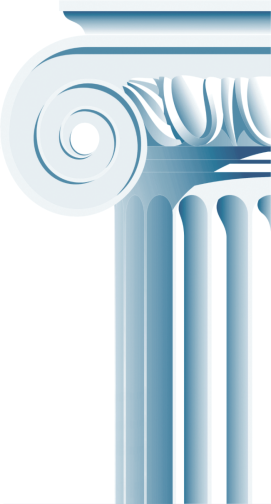 АРХИТЕКТУРНО-ХУДОЖЕСТВЕННОЕ НАПРАВЛЕНИЕ                       ИТОГИ РЕАЛИЗАЦИИ ПРОЕКТА«ПРОФИЛЬНЫЕ КЛАССЫ»  2022-2023 учебный год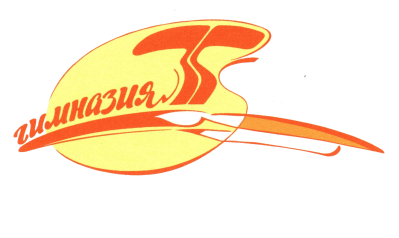               МБОУ «Гимназия № 35»Ученики профильных архитектурно-художественных классов ежегодно и результативно участвуют в профильных олимпиадах.          В 2022-23 уч. году на  основании итогового протокола заседания жюри XV Южно-Российской межрегиональной олимпиады «Архитектура и искусство» в заключительном этапе участвовало 62 регионов РФ и 3 страны ближнего зарубежья, общее число участников заключительного этапа XV ЮРМОШ- 2168 человек, победителей и призеров - 524 .    Победителями и призерами заключительного  межрегионального этапа XV ЮРМОШ стали:       Ученики гимназии показали высокий уровень подготовки по профильным предметам, число призеров на 16% выше среднего по результатам протокола жюри XV Южно-Российской межрегиональной олимпиады «Архитектура и искусство».Одиннадцатиклассники – победители ЮРМОШ – будут зачислены в ААИ ЮФУ без вступительных испытаний.В муниципальной олимпиаде по изобразительному искусству  2022-23 уч. года приняли участие 13 учеников гимназии, 6 из них стали победителями и призерами.Выпускники профильных классов продолжают образование по выбранной специальности, поступая в высшие учебные заведения города и Российской Федерации.  « 01»сентября 2022 г.№188Об организации профильного обучения вМБОУ «Гимназия № 35» в 2022-2023 учебном годуПРЕДМЕТНЫЕОБЛАСТИУЧЕБНЫЕ ПРЕДМЕТЫКоличество часов в неделюКоличество часов в неделюКоличество часов в неделюВ годПРЕДМЕТНЫЕОБЛАСТИУЧЕБНЫЕ ПРЕДМЕТЫ8 «В»  класс8 «В»  класс8 «В»  классВ годПРЕДМЕТНЫЕОБЛАСТИУЧЕБНЫЕ ПРЕДМЕТЫОбязательная частьЧасть, формируемая участниками образовательных отношенийВсего часовИскусство  Искусство (модуль живопись)2270Изобразительное искусство (модуль живопись)1135Технология Черчение2270Внеурочная деятельностьПРЕДМЕТЫВ неделюВ годВнеурочная деятельностьРисунок3105Дополнительное образованиеПРЕДМЕТЫВ неделюВ годДополнительное образованиеОсновы станковой композиции260Дополнительное образованиеХудожественный текстиль270ПРЕДМЕТНЫЕОБЛАСТИУЧЕБНЫЕ ПРЕДМЕТЫКоличество часов в неделюКоличество часов в неделюКоличество часов в неделюВ годПРЕДМЕТНЫЕОБЛАСТИУЧЕБНЫЕ ПРЕДМЕТЫ 9 «В»  класс 9 «В»  класс 9 «В»  классВ годПРЕДМЕТНЫЕОБЛАСТИУЧЕБНЫЕ ПРЕДМЕТЫОбязательная частьЧасть, формируемая участниками образовательных отношенийВсего часовИскусство  Изобразительное искусство (модуль графика)2268Технология Черчение1134Внеурочная деятельностьПРЕДМЕТЫВ неделюВ годВнеурочная деятельностьРисунок3102Дополнительное образованиеПРЕДМЕТЫВ неделюВ годДополнительное образованиеОсновы станковой композиции260Дополнительное образованиеБатик (художественная роспись ткани)268ПРЕДМЕТНЫЕОБЛАСТИУЧЕБНЫЕ ПРЕДМЕТЫКоличество часов в неделюКоличество часов в неделюКоличество часов в неделюКоличество часов в неделюПРЕДМЕТНЫЕОБЛАСТИУЧЕБНЫЕ ПРЕДМЕТЫ10 «Б» класс10 «Б» класс10 «Б» класс10 «Б» классПРЕДМЕТНЫЕОБЛАСТИУЧЕБНЫЕ ПРЕДМЕТЫбазовый уровеньКурсы по выборуВсего в неделюВсего часов в годИндивидуальный творческий проект*11270Элективные курсыЧерчение1135Элективные курсыГрафика33105ПРЕДМЕТЫВ неделюВ годВнеурочная деятельностьОсновы цветоведения3105Дополнительное образованиеПРЕДМЕТЫВ неделюВ годДополнительное образованиеКолористическая композиция260Дополнительное образованиеОсновы архитектуры260Дополнительное образованиеИнженерная графика130ПРЕДМЕТНЫЕОБЛАСТИУЧЕБНЫЕ ПРЕДМЕТЫКоличество часов в неделюКоличество часов в неделюКоличество часов в неделюКоличество часов в неделюПРЕДМЕТНЫЕОБЛАСТИУЧЕБНЫЕ ПРЕДМЕТЫ11 «Б» класс11 «Б» класс11 «Б» класс11 «Б» классПРЕДМЕТНЫЕОБЛАСТИУЧЕБНЫЕ ПРЕДМЕТЫбазовый уровеньэлективныйкурсВсего часов в неделюВсего часов в годИндивидуальный творческий проект11268Курсы по выборуЧерчение1134Курсы по выборуЖивопись33102Внеурочная деятельностьПРЕДМЕТЫВ неделюЗа годВнеурочная деятельностьРисунок3102Внеурочная деятельностьКолористическая композиция268Дополнительное образованиеПРЕДМЕТЫВ неделюВ годДополнительное образованиеКолористическая композиция260Дополнительное образованиеИнженерная графика130РАБОЧАЯ ПРОГРАММА/внеурочная деятельность/по курсу           ________________«Рисунок»____________Уровень общего образования (класс)основное общее образование, 8  классКоличество часов 105№ ТемаКоличество часовРисунок. Азбука искусства27Язык изобразительного искусства. 75Итого102№п/пДатаТема урокаКол-во часов Формы контроляРИСУНОК. АЗБУКА ИСКУССТВА.РИСУНОК. АЗБУКА ИСКУССТВА.РИСУНОК. АЗБУКА ИСКУССТВА.2703.09Основные законы и правила линейной и воздушной перспективы. Фронтальная перспектива. КУБ3Практическая работа10.09	Угловая перспектива. КУБ. Линейно-конструктивный рисунок.3Практическая работа.17.09Перспектива окружности.   Цилиндр. Конус.3Практическая работа24.09Натюрморт из 3-х предметов на плоскости. "Куб, и  два бытовых  предмета". Построение.6Практическая работа01.10Натюрморт из 3-х предметов на плоскости. "Куб, и  два бытовых  предмета". Построение.6Практическая работа08.10Натюрморт из 2- 3 бытовых предметов с ярко выраженными освещенными поверхностями. Построение.3Практическая работа15.10Тоновой контраст предметов лаконичными средствами, используя два тональных пятна: черное, белое. Тушь.3Практическая работа22.10Оформление работ329.10Просмотр 3ПросмотрЯЗЫК ИЗОБРАЗИТЕЛЬНОГО ИСКУССТВА. ЯЗЫК ИЗОБРАЗИТЕЛЬНОГО ИСКУССТВА. ЯЗЫК ИЗОБРАЗИТЕЛЬНОГО ИСКУССТВА. 7512.11Натюрморт из 3-х предметов на плоскости. Градации тона (свет, полутень, тень собственная и падающая).3Практическая работа19.11Натюрморт из 2-х предметов на плоскости. Градации тона.6Практическая работа.26.11Натюрморт из 2-х предметов на плоскости. Градации тона.6Практическая работа.03.12Натюрморт из 2-х предметов на плоскости. Градации тона. Карандаш. Штрих по форме.3Практическая работа.10.12Светотень-средство выражения объема. Н-т из 3  предметов. Построение3Практическая работа17.12Светотень-средство выражения объема. Выделение тени на форме предметов. Прием работы - точка.3Практическая работа.24.12Оформление работ. Просмотр.3Просмотр14.01«Декоративный натюрморт». Построение.3Практическая работа21.01«Декоративный натюрморт». Орнаментальность.3Практическая работа.28.01«Декоративный натюрморт». Тональные отношения предметов в натюрморте. Тушь, фломастер, линер.3Практическая работа04.02«Декоративный натюрморт». Тональные отношения предметов в натюрморте. Тушь, фломастер, линер.3Практическая работа.11.02Штрих — самостоятельный элемент выразительности. Н-т из 3 предметов, различных по тону.3Практическая работа18.02Штрих. Две манеры: свободная или строго направленная (вертикальная) Тушь.3Практическая работа.25.02Штрих. Две манеры: свободная или строго направленная (вертикальная)3Практическая работа04.03Н-т из 2-3 бытовых предметов, объединенных смысловыми связями на нейтральном фоне. Построение.3Практическая работа.11.03Н-т из 2-3 бытовых предметов, объединенных смысловыми связями на нейтральном фоне. Тональные градации. Карандаш.3Практическая работа.18.03Оформление работ3просмотр08.04Рисование гипсового геометрического орнамента симметричной формы.  3Практическая работа.15.04Розетка. Построение3Практическая работа.22.04Стилизация реальных форм.3Практическая работа29.04Н-т. «Букет  из сухих цветов и трав».3Практическая работа.06.05Н-т. «Букет  из сухих цветов и трав».3Практическая работа13.05Н-т. «Букет  из сухих цветов и трав».3Практическая работа.20.05Оформление работ3Просмотр27.05Выставка работ3всего всего всего 102РАБОЧАЯ ПРОГРАММАпо _________искусству_(включая  модуль «живопись») Уровень общего образования ____основное общее образование, 8 «в» классКоличество часов 70№ п/пНазвание раздела, темыКоличество часов1.Художественные представления о мире92.Азбука искусства25Модуль «Живопись»1.Локальный цвет. Механическое смешение цветов.      Цветовые отношения.42.Влияние света на восприятие формы и цвета.83.Нюансы цвета. Оптическое смешение цветов.44.Колористическое решение натуры в разных условиях освещения. Мазковая  техника живописи.18Всего :Всего :68№п/пДатаТема урокаКол-во часов Формы контроляХудожественные представления о мире.Модуль живописьХудожественные представления о мире.Модуль живописьХудожественные представления о мире.Модуль живопись993.09Введение. 13.09Локальный цвет. Цвето-тональные отношения в натюрморте.1практическая работа10.09Зачем человеку искусство1Диагност. работа10.09Локальный цвет. Цвето-тональные отношения в натюрморте1практическая работа17.09Понятие о видах искусства 117.09Локальный цвет. Цвето-тональные отношения в натюрморте.1практическая работа24.09Тайны художественного образа124.09Локальный цвет. Цвето-тональные отношения в натюрморте1практическая работа01.10Художник и окружающий мир1семинар01.10Влияние света на восприятие формы. Световой тон.1практическая работа8.10Возвышенное и низменное в искусстве18.10Влияние света на восприятие формы. Световой тон.1практическая работа15.10Трагическое в искусстве115.10Влияние света на восприятие формы. Световой тон.1практическая работа22.10Комическое в искусстве 122.10Влияние света на восприятие формы. Световой тон. 1практическая работа29.10Урок обобщающего повторения1проверочная работа29.10Влияние света на восприятие цвета.1практическая работаАзбука искусства.Модуль живопись.Азбука искусства.Модуль живопись.Азбука искусства.Модуль живопись.252512.11Азбука архитектуры112.11Влияние света на восприятие цвета.1практическая работа19.11Азбука архитектуры119.11Влияние света на восприятие цвета.1практическая работа26.11Художественный образ в архитектуре126.11Влияние света на восприятие цвета.1практическая работа3.12Художественный образ в архитектуре1семинар3.12Оптическое смешение цвета. Цветовой нюанс.1практическая работа10.12Стили архитектуры110.12Оптическое смешение цвета. Цветовой нюанс.1практическая работа17.12Стили архитектуры	117.12Оптическое смешение цвета. Цветовой нюанс.1практическая работа24.12Виды архитектуры124.12 Оптическое смешение цвета. Цветовой нюанс.1практическая работа14.01Виды архитектуры114.01 Влияние света на восприятие цвета. Цветовой рефлекс.1практическая работа21.01Язык изобразительного искусстваВлияние света на восприятие цвета. Цветовой рефлекс.121.01Язык изобразительного искусстваВлияние света на восприятие цвета. Цветовой рефлекс.1практическая работа28.01Искусство живописи128.01Влияние света на восприятие цвета. Цветовой рефлекс.1практическая работа04.02Жанровое многообразие живописи104.02Влияние света на восприятие цвета. Цветовой рефлекс.1практическая работа11.02Жанровое многообразие живописи111.02Влияние света на восприятие цвета. Живописная мозаика.1практическая работа18.02Искусство графики118.02Влияние света на восприятие цвета. Живописная мозаика.1практическая работа25.02Художественная фотография125.02Влияние света на восприятие цвета. Живописная мозаика.1практическая работа04.03Художественная фотография 104.03Влияние света на восприятие цвета. Живописная мозаика.1практическая работа11.03Язык скульптуры 111.03Мазок как самостоятельное выразительное средство. 1практическая работа18.03Язык скульптуры118.03Мазок как самостоятельное выразительное средство. 1практическая работа08.04Декоративно-прикладное искусство 108.04Мазок как самостоятельное выразительное средство. 1практическая работа15.04Декоративно-прикладное искусство1семинар15.04Свободная комбинированная мазковая  техника.1практическая работа22.04Искусство дизайна 122.04Свободная комбинированная мазковая  техника.1практическая работа29.04Искусство дизайна129.04 Свободная комбинированная мазковая  техника.1практическая работа06.05Музыка как вид искусства106.05Итоговая работа.1Итоговая работа.13.05Художественный образ в музыке113.05Итоговая работа.1Итоговая работа.20.05Язык и форма музыкального произведения120.05Итоговая работа.1Итоговая работа.27.05Урок обобщающего повторения 127.05Итоговый просмотр1Итоговый просмотрВсего25РАБОЧАЯ ПРОГРАММА/платная образовательная услуга/по  курсу «Основы композиции»Уровень общего образования   основное общее  образование 8 классКоличество часов 60№ п/пТемаКоличество часовОсновы общей композиции12Основы композиции  прикладного характера9Цвет в станковой композиции12Сюжетная композиция28Итого60№ п/пдатаТема урокаКол-во час.Форма контроляОсновы общей  композицииОсновы общей  композицииОсновы общей  композиции1205.09Формат. Понятие геометрического и композиционного центра. Монотипия.212.09Отлипы. Порядок случайного.  Оформление графических работ.2Просмотр19.09Пространство формата - условие композиционного действия. Сюжет в монотипии /А3/226.09Композиционное задание № 1 Художественный образ в монотипии2Просмотр03.10«Ритм - метр». Композиционное задание № 2210.10«Ритм - линия».  Композиционное  задание № 32Просмотр17.10«Ритм - пятно». Композиционное задание № 4  2Основы композиции  прикладного характераОсновы композиции  прикладного характераОсновы композиции  прикладного характера924.10Масштабирование. Композиционное задание № 2-4  Оформление.  2Промежут. просмотр07.11Симметрия и асимметрия.214.11Понятия «форэскиз», «эскиз».2ПросмотрЦвет в станковой композицииЦвет в станковой композицииЦвет в станковой композиции1221.11Сюжетно - тематическая композиция. «Чудо дерево» «Дерево в донской степи»«Дерево - история Донского края»228.11Равновесие основных элементов композиции в листе.2Просмотр05.12Равновесие: - статика; (форэскизы). Композиционное задание №5.212.12Равновесие: - статика; (форэскизы). Композиционное задание №5.2Просмотр19.12Равновесие: - динамика (форэскизы). Композиционное задание №6.2Полугодовой  просмотр26.12Равновесие: - динамика (форэскизы). Композиционное задание №6.2Полугодовой  просмотрСюжетная композицияСюжетная композицияСюжетная композиция2809.01Сюжетно - тематическая композиция (эскизы).«Мой любимый город» «Южный город солнца» Город  –история, город праздник.216.01Сюжетно - тематическая композиция. Картон. Работа в материале.2Просмотр23.01Главное и второстепенное. Способы выделения главного.230.01Контрасты в композиции. Композиционное задание №72Просмотр06.02Сюжетно - тематическая композиция (эскизы).213.02Цвет  в станковой композиции. Комп. задание № 82Просмотр20.02Основные цвета, составные и дополнительные227.02Композиционный центр. Доминанта.  «Космос»2Просмотр06.03Достижение выразительности композиции с помощью цветового контраста. 2Просмотр13.03Контраст и нюанс. Комп. задание № 9-10220.03Силуэт. «Птицы в лесу»; (форэскизы).  2Просмотр03.04Контраст. Комп. задание № 9210.04Нюанс. Комп. задание № 10217.04Оформление работ2Итоговый просмотрвсеговсеговсего60РАБОЧАЯ ПРОГРАММА/дополнительное образование/по курсу      «Художественный текстиль» Уровень общего образования основное общее образование 8 классКоличество часов 70№ п/пНазвание раздела, темыКоличество часов Количество часов 1.Азбука лоскутного шитья142.Клеевая аппликация из ткани.123.Штопаная аппликация.204.Пэчворк - песня цвета.85.Лоскутная стежка– квилт.16Итого:Итого:70№п/пДатаТема урокаКол-во часов Формы контроляАзбука лоскутного шитьяАзбука лоскутного шитьяАзбука лоскутного шитья1405.09Технологии декоративного текстиля. Традиционное лоскутное шитье России.212.09Лоскутное шитьё. Термины и понятия.Инструменты и приспособления в шитье.219.09Шов строчной. Шов вперед иголку. Шов назад иголку. Шов обметочный.2практическая работа26.09Выполнение игольницы. Разработка эскизов формы игольницы. 2практическая работа03.10Выполнение игольницы в материале2практическая работа10.10Геометрическая орнаментальная композиция. Эскиз  лоскутной работы.2практическая работа17.10Композиция лоскутной работы2практическая работаКлеевая аппликация из ткани.Клеевая аппликация из ткани.Клеевая аппликация из ткани.1224.10Сюжетная композиция в технике текстильной аппликации. «Древо жизни». Эскиз. 2практическая работа2 четверть07.11Эскизирование в цвете.Клеевая аппликация. «Древо жизни». Крой деталей.2практическая работа14.11«Древо жизни».Крой деталей.2практическая работа21.11Крой. Сборка  изделия.2практическая работа28.11Клеевая аппликация. «Древо жизни».2практическая работа5.12Работа над обработкой края изделия.Оформление готового изделия«Древо жизни».2практическая работаШтопаная аппликация.Штопаная аппликация.Штопаная аппликация.2012.12Новогодние и Рождественские традиции России. Эскиз сюжетной аппликации.2практическая работа19.12Эскизирование в цвете.Рисунок изделия. Крой.2практическая работа26.12Сюжетная аппликация в технике нашивки (машинная строчка «зигзаг»).2практическая работа3 четверть09.01Орнаментальная аппликация в технике нашивания. «Образ солнца». Солярные знаки. Эскиз.2практическая работа16.01«Образ солнца». Солярные знаки. Крой по эскизу.2практическая работа23.01Орнаментальная аппликация в технике нашивания (широкий тамбурный шов).2практическая работа30.01Текстильный коллаж в технике нашивания. Образ Птицы. Эскиз.2практическая работа06.02Текстильный коллаж в технике нашивания. Образ Птицы. Крой.2практическая работа13.02Декоративные строчки. Обшивочный  шов.2практическая работа   20.02Текстильный коллаж в технике нашивания. Образ Птицы. Готовое изделие.2практическая работаПэчворк - песня цвета.Пэчворк - песня цвета.Пэчворк - песня цвета.827.02Сюжетная аппликация в технике нашивания (обшивочный шов). Рукоделие на Руси. Образ Берегини. Эскиз. 2практическая работа06.03Сюжетная аппликация в технике нашивания (обшивочный шов). Рукоделие на Руси. Образ Берегини. Крой  деталей.2практическая работа13.03Сюжетная аппликация в технике нашивания (обшивочный шов). Образ Берегини. Лоскутная штопка. Декоративные строчки.2практическая работа20.03Сюжетная аппликация в технике нашивания (обшивочный шов). Образ Берегини. Готовое изделие.2практическая работаЛоскутная стежка– квилт.Лоскутная стежка– квилт.Лоскутная стежка– квилт.1603.04Узор из наборных полос в квадрате. Крой.2практическая работа10.04Штопаное одеяло. Творческий поиск.2практическая работа17.04Узор из треугольников. Крой.2практическая работа24.05Наволочка на подушку - думку. Соединение деталей.2практическая работа08.05Наволочка на подушку - думку. Готовое изделие.2практическая работа15.05«Лоскутные сны». Завершение и оформление работ.2практическая работа22.05«Лоскутные сны». Выставка готовых образцов в технике лоскутной мозаики.2практическая работа29.05Обобщениетемы учебного года.2Выставкаитогоитогоитого70РАБОЧАЯ ПРОГРАММАвнеурочной деятельности по курсу     __________________«Рисунок»_____________________   Уровень общего образования ____ основное общее образование, 9 классКоличество часов ___102_____№ п/п		Название раздела, темыКоличество часовЦвет в графике21Конструктивный рисунок.27Пространство и объём.39Фактура  материалов. Стилизация12Итого:99 часов№п/пДатаТема урокаКол-во часовФормы контроля107.09Диагностическая работа. Линейно-конструктив ный рисунок куба с телами вращения.3Практическая работа214.09Цвет в графике. Рисунок натюрморта из 3-х предметов на фоне драпировок.3Практическая работа321.09Цвет в графике. Цветной карандаш. Приёмы работы.3Практическая работа428.09Цвет в графике. Цветной карандаш. Пространство и объём.3Практическая работа505.10Цвет в графике. Пространство и объём.Тематический натюрморт.3Практическая работа612.10Цвет в графике. Пастель. Приёмы работы.3Практическая работа.Промежуточный просмотр719.10Цвет в графике. Пастель. Тематический натюрморт3Практическая работа.Промежуточный просмотр826.10Цвет в графике. Пастель. Тематический натюрморт3Практическая работа.Промежуточный просмотр24909.11Конструктивный рисунок. Построение   лежащей  6-гранной призмыНатюрморт из 3-х геометрических тел.3Практическая работа1016.11Тональный рисунок натюрморта. Группа  геометрических тел3Практическая работа1123.11Тональный рисунок натюрморта. Группа  геометрических тел3Практическая работа1230.11Изображение сложной формы. Рисунок драпировки со складками. Конструктивный рисунок. Тональный рисунок драпировки со складками.3Практическая работа1307.12Тональный рисунок н-та  с драпировкой со складками.3Практическая работа1414.12Тональный рисунок н-та  с драпировкой со складками.3Практическая работа1521.12Тональный рисунок н-та  с драпировкой со складками.31628.12Конструктивный рисунок. Построение   лежащего цилиндра.3Полугодовой просмотр241711.01Рисунок натюрморта с драпировкой и лежащим цилиндром.3Практическая работа1818.01Рисунок натюрморта с драпировкой и лежащим цилиндром.3Практическая работа192501Рисунок натюрморта с драпировкой и лежащим цилиндром.3Практическая работа2001.02Выявление фактуры материаловТематический натюрморт3Практическая работа2108.02Выявление фактуры материаловТематический натюрморт.3Практическая работа2215.02Выявление фактуры материаловТематический натюрморт.3Практическая работа2322.02Выявление фактуры материаловТематический натюрморт. 3Практическая работа2401.03Построение сложной геометрической формы.Рисунок гипсовой розетки3Практическая работаПРОСМОТР.2515.03Построение сложной геометрической формыРисунок гипсовой розетки3Практическая работаПРОСМОТР.272605.04Конструктивный рисунок.Натюрморт с низкой линией горизонта.3Практическая работа2712.04Натюрморт с низкой линией горизонта.Пространство в натюрморте3Практическая работа2819.04Натюрморт с низкой линией горизонта.Пространство в натюрморте3Практическая работа2926.04Натюрморт с низкой линией горизонта.Пространство в натюрморте3Практическая работа3003.05Фактура как средство обогащения пятна. Стилизация. Натюрморт.3Практическая работаПРОСМОТР.3110.05Фактура как средство обогащения пятна. Стилизация. Натюрморт.3Практическая работаПРОСМОТР.3217.05Фактура как средство обогащения пятна. Стилизация. Натюрморт.3Практическая работаПРОСМОТР.3324.05Фактура как средство обогащения пятна. Стилизация. Натюрморт. 3Практическая работаПРОСМОТР.24всего по планувсего по планувсего по плану99 часовРАБОЧАЯ ПРОГРАММА                                      /внеурочная деятельность/по курсу                     ______« Основы цветоведения» ______ Уровень общего образования основное  общее образование,  9 классКоличество часов 102№ п\пНазвание раздела, темыколичество часов1.Цветовая гармония332.Контрасты, колорит393.Световоздушная среда - как средство передачи пространства27Всего:99№п/пДатаДатаТема урокаКол-во часов Формы контроляЦветовая гармонияЦветовая гармонияЦветовая гармонияЦветовая гармония3302.09«Гармонические  сочетания родственных цветов» Натюрморт из предметов быта с явно выраженными тональными характеристиками.«Гармонические  сочетания родственных цветов» Натюрморт из предметов быта с явно выраженными тональными характеристиками.9практическая работа9.09«Гармонические  сочетания родственных цветов» Натюрморт из предметов быта с явно выраженными тональными характеристиками.«Гармонические  сочетания родственных цветов» Натюрморт из предметов быта с явно выраженными тональными характеристиками.9практическая работа16.09«Гармонические  сочетания родственных цветов» Натюрморт из предметов быта с явно выраженными тональными характеристиками.«Гармонические  сочетания родственных цветов» Натюрморт из предметов быта с явно выраженными тональными характеристиками.9практическая работа23.09«Гармонические  сочетания родственно-контрастных цветов». Натюрморт из предметов быта сближенных по цвету с цветовой доминантой.«Гармонические  сочетания родственно-контрастных цветов». Натюрморт из предметов быта сближенных по цвету с цветовой доминантой.12практическая работа30.09«Гармонические  сочетания родственно-контрастных цветов». Натюрморт из предметов быта сближенных по цвету с цветовой доминантой.«Гармонические  сочетания родственно-контрастных цветов». Натюрморт из предметов быта сближенных по цвету с цветовой доминантой.12практическая работа7.10«Гармонические  сочетания родственно-контрастных цветов». Натюрморт из предметов быта сближенных по цвету с цветовой доминантой.«Гармонические  сочетания родственно-контрастных цветов». Натюрморт из предметов быта сближенных по цвету с цветовой доминантой.12практическая работа14.10«Гармонические  сочетания родственно-контрастных цветов». Натюрморт из предметов быта сближенных по цвету с цветовой доминантой.«Гармонические  сочетания родственно-контрастных цветов». Натюрморт из предметов быта сближенных по цвету с цветовой доминантой.12практическая работа21.10«Гармонические  сочетания контрастных цветов». Натюрморт из предметов быта и драпировок, окрашенных преимущественно в дополнительные цвета.«Гармонические  сочетания контрастных цветов». Натюрморт из предметов быта и драпировок, окрашенных преимущественно в дополнительные цвета.12практическая работа28.10«Гармонические  сочетания контрастных цветов». Натюрморт из предметов быта и драпировок, окрашенных преимущественно в дополнительные цвета.«Гармонические  сочетания контрастных цветов». Натюрморт из предметов быта и драпировок, окрашенных преимущественно в дополнительные цвета.12практическая работа11.11«Гармонические  сочетания контрастных цветов». Натюрморт из предметов быта и драпировок, окрашенных преимущественно в дополнительные цвета.«Гармонические  сочетания контрастных цветов». Натюрморт из предметов быта и драпировок, окрашенных преимущественно в дополнительные цвета.12практическая работа18.11«Гармонические  сочетания контрастных цветов». Натюрморт из предметов быта и драпировок, окрашенных преимущественно в дополнительные цвета.«Гармонические  сочетания контрастных цветов». Натюрморт из предметов быта и драпировок, окрашенных преимущественно в дополнительные цвета.12практическая работаКонтрасты, колоритКонтрасты, колоритКонтрасты, колоритКонтрасты, колорит3925.11«Одновременный цветовой контраст».Натюрморт из предметов быта и драпировок, окрашенных преимущественно в  сближенные цвета в условиях естественного (холодного) освещения«Одновременный цветовой контраст».Натюрморт из предметов быта и драпировок, окрашенных преимущественно в  сближенные цвета в условиях естественного (холодного) освещения12практическая работа02.12«Одновременный цветовой контраст».Натюрморт из предметов быта и драпировок, окрашенных преимущественно в  сближенные цвета в условиях естественного (холодного) освещения«Одновременный цветовой контраст».Натюрморт из предметов быта и драпировок, окрашенных преимущественно в  сближенные цвета в условиях естественного (холодного) освещения12практическая работа9.12«Одновременный цветовой контраст».Натюрморт из предметов быта и драпировок, окрашенных преимущественно в  сближенные цвета в условиях естественного (холодного) освещения«Одновременный цветовой контраст».Натюрморт из предметов быта и драпировок, окрашенных преимущественно в  сближенные цвета в условиях естественного (холодного) освещения12практическая работа16.12«Одновременный цветовой контраст».Натюрморт из предметов быта и драпировок, окрашенных преимущественно в  сближенные цвета в условиях естественного (холодного) освещения«Одновременный цветовой контраст».Натюрморт из предметов быта и драпировок, окрашенных преимущественно в  сближенные цвета в условиях естественного (холодного) освещения12практическая работа23.12Оформление работ.Оформление работ.3Полугодовой просмотр13.01«Одновременный цветовой контраст» Натюрморт из предметов быта и драпировок, окрашенных преимущественно в  сближенные цвета в условиях искусственного (теплого)  освещения.«Одновременный цветовой контраст» Натюрморт из предметов быта и драпировок, окрашенных преимущественно в  сближенные цвета в условиях искусственного (теплого)  освещения.12практическая работа20.01«Одновременный цветовой контраст» Натюрморт из предметов быта и драпировок, окрашенных преимущественно в  сближенные цвета в условиях искусственного (теплого)  освещения.«Одновременный цветовой контраст» Натюрморт из предметов быта и драпировок, окрашенных преимущественно в  сближенные цвета в условиях искусственного (теплого)  освещения.12практическая работа27.01«Одновременный цветовой контраст» Натюрморт из предметов быта и драпировок, окрашенных преимущественно в  сближенные цвета в условиях искусственного (теплого)  освещения.«Одновременный цветовой контраст» Натюрморт из предметов быта и драпировок, окрашенных преимущественно в  сближенные цвета в условиях искусственного (теплого)  освещения.12практическая работа03.02«Одновременный цветовой контраст» Натюрморт из предметов быта и драпировок, окрашенных преимущественно в  сближенные цвета в условиях искусственного (теплого)  освещения.«Одновременный цветовой контраст» Натюрморт из предметов быта и драпировок, окрашенных преимущественно в  сближенные цвета в условиях искусственного (теплого)  освещения.12практическая работа10.02«Одновременный цветовой контраст» Натюрморт из предметов быта и драпировок, окрашенных преимущественно в  сближенные цвета  с введением объекта (драпировки) дополнительного по цвету (контрастного).«Одновременный цветовой контраст» Натюрморт из предметов быта и драпировок, окрашенных преимущественно в  сближенные цвета  с введением объекта (драпировки) дополнительного по цвету (контрастного).12практическая работа17.02«Одновременный цветовой контраст» Натюрморт из предметов быта и драпировок, окрашенных преимущественно в  сближенные цвета  с введением объекта (драпировки) дополнительного по цвету (контрастного).«Одновременный цветовой контраст» Натюрморт из предметов быта и драпировок, окрашенных преимущественно в  сближенные цвета  с введением объекта (драпировки) дополнительного по цвету (контрастного).12практическая работа24.02«Одновременный цветовой контраст» Натюрморт из предметов быта и драпировок, окрашенных преимущественно в  сближенные цвета  с введением объекта (драпировки) дополнительного по цвету (контрастного).«Одновременный цветовой контраст» Натюрморт из предметов быта и драпировок, окрашенных преимущественно в  сближенные цвета  с введением объекта (драпировки) дополнительного по цвету (контрастного).12практическая работа03.03«Одновременный цветовой контраст» Натюрморт из предметов быта и драпировок, окрашенных преимущественно в  сближенные цвета  с введением объекта (драпировки) дополнительного по цвету (контрастного).«Одновременный цветовой контраст» Натюрморт из предметов быта и драпировок, окрашенных преимущественно в  сближенные цвета  с введением объекта (драпировки) дополнительного по цвету (контрастного).12практическая работаСвето-воздушная среда как средство передачи пространстваСвето-воздушная среда как средство передачи пространстваСвето-воздушная среда как средство передачи пространстваСвето-воздушная среда как средство передачи пространства2710.03«Световоздушная среда в натюрморте».Многопредметный, многоплановый натюрморт из предметов быта, мебели, драпировок в сближенной цветовой гамме.«Световоздушная среда в натюрморте».Многопредметный, многоплановый натюрморт из предметов быта, мебели, драпировок в сближенной цветовой гамме.12практическая работа17.03«Световоздушная среда в натюрморте».Многопредметный, многоплановый натюрморт из предметов быта, мебели, драпировок в сближенной цветовой гамме.«Световоздушная среда в натюрморте».Многопредметный, многоплановый натюрморт из предметов быта, мебели, драпировок в сближенной цветовой гамме.12практическая работа7.04«Световоздушная среда в натюрморте».Многопредметный, многоплановый натюрморт из предметов быта, мебели, драпировок в сближенной цветовой гамме.«Световоздушная среда в натюрморте».Многопредметный, многоплановый натюрморт из предметов быта, мебели, драпировок в сближенной цветовой гамме.12практическая работа14.04«Световоздушная среда в натюрморте».Многопредметный, многоплановый натюрморт из предметов быта, мебели, драпировок в сближенной цветовой гамме.«Световоздушная среда в натюрморте».Многопредметный, многоплановый натюрморт из предметов быта, мебели, драпировок в сближенной цветовой гамме.12практическая работа21.04Итоговая работа. Натюрморт из предметов быта и драпировок, различных по фактуре.Итоговая работа. Натюрморт из предметов быта и драпировок, различных по фактуре.9итоговая проверочнаяработа28.04Итоговая работа. Натюрморт из предметов быта и драпировок, различных по фактуре.Итоговая работа. Натюрморт из предметов быта и драпировок, различных по фактуре.9итоговая проверочнаяработа5.05Итоговая работа. Натюрморт из предметов быта и драпировок, различных по фактуре.Итоговая работа. Натюрморт из предметов быта и драпировок, различных по фактуре.9итоговая проверочнаяработа12.05Оформление работ.Оформление работ.319.05Итоговый просмотр.Итоговый просмотр.3ВсегоВсегоВсегоВсего99РАБОЧАЯ ПРОГРАММА/платная образовательная услуга/по  курсу                             «Основы композиции»Уровень общего образования   основное общее  образование  9 «В» классКоличество часов 60№ п/пТемаКол-во часов№ п/пТемаКол-во часовОсновы общей композиции4Основы станковой композиции12Цвет в станковой композиции16Сюжетная композиция26Итого58№ п/пдатаТема урокаКол-во часовФорма контроляОсновы общей композицииОсновы общей композицииОсновы общей композиции49.09Композиция.  Формат. Пространство.216.23Пространство формата - условие композиционного действия. Подбор предметов в соответствии с темой. Зарисовка форм. А32Текущий ПросмотрОсновы станковой композицииОсновы станковой композицииОсновы станковой композиции1223.09Тематический натюрморт в нестандартном формате. Сочинение композиции. 2-3 варианта. А32Текущий Просмотр30.09Натюрморт в нестандартном формате. Эскиз А32Текущий Просмотр7.10Натюрморт в нестандартном формате. Композиция. Решение пространственное, живописное. Предусмотреть распределение "ролей" предметов.  Предмет - "важный" по смыслу и предмет - "акцент" по тонально-цветовому звучанию; стремиться к решению тонально-цветового единства.2Текущий Просмотр14.10Тональная доминанта.2Текущий Просмотр21.10Теплый колорит.2Текущий Просмотр28.10Холодный  колорит.2Текущий ПросмотрЦвет в станковой композицииЦвет в станковой композицииЦвет в станковой композиции1611.11Цветовая доминанта. Цвет и настроение. А32Текущий Просмотр18.11Тематический натюрморт в нестандартном формате. Композиция в цвете. Картон А22Текущий Просмотр25.11Контраст  дополнительных цветов в композиции. А24Текущий Просмотр2.12Контраст  дополнительных цветов в композиции. А24Текущий Просмотр9.12Эмоциональное состояние формата.6Текущий Просмотр16.12Эмоциональное состояние формата.6Текущий Просмотр23.12Эмоциональное состояние формата.6Текущий Просмотр13.01Оформление работы в раму и паспарту.2ПросмотрСюжетная композицияСюжетная композицияСюжетная композиция2620.01Пейзаж. Пространство (точка зрения, линия горизонта). Зарисовки схем. А32Просмотр27.01«Портреты» деревьев с натуры и копирование по фотографии. Материалы по выбору учащегося: карандаш, фломастер, тушь, акварель. Изучить структуру , особенности, ритмичность. А32Просмотр3.02Пейзаж. Зрелищность пространства (низкий или высокий  горизонт). Эскиз А3210.02Пейзаж. Выполнение живописной композиции с учётом гармонического сочетания цветов. А36Просмотр17.02Пейзаж. Выполнение живописной композиции с учётом гармонического сочетания цветов. А36Просмотр24.02Пейзаж. Выполнение живописной композиции с учётом гармонического сочетания цветов. А36Просмотр3.03Технология граттографии. Пейзаж. А34Просмотр10.03Технология граттографии. Пейзаж. А34Просмотр17.03Технология акварельной, гуашевой монотипии. А32Просмотр7.04Композиция « Город», архитектура городского сюжета с естественной точки зрения. Эскиз   А32Просмотр14.04Человеческая фигура как модуль величин окружающего пространства. Композиция со стаффажем на заднем плане6Просмотр21.04Человеческая фигура как модуль величин окружающего пространства. Композиция со стаффажем на заднем плане6Просмотр28.04Человеческая фигура как модуль величин окружающего пространства. Композиция со стаффажем на заднем плане6ПросмотрВсего:Всего:Всего:58РАБОЧАЯ ПРОГРАММАкурс по выбору    «Графика» в 10 классе____Уровень общего образования среднее общее образование, 10 кл.Количество часов    105 часов№п/пНазвание раздела, темыКоличество часов1Пространство в тональном рисунке.482Рисунок с натуры и по представлению.243Сложная предметная форма.124Декоративные возможности тонального пятна21Всего105№ п/пДатаТема урокаКол-во часовФормы контроляПространство в тональном рисунке.Пространство в тональном рисунке.Пространство в тональном рисунке.4805.09Диагностическое задание.Конструктивный рисунок натюрморта из 3-х гипсовых геометрических тел.6Практическая работа12.09Диагностическое задание.Конструктивный рисунок натюрморта из 3-х гипсовых геометрических тел.6Практическая работа19.09"Живописный" рисунок от пятна.9Практическая работа26.09"Живописный" рисунок от пятна.9Практическая работа03.10"Живописный" рисунок от пятна.9Практическая работа10.10Тоновой контраст. Лаконичное декоративно-тональное решение натюрморта с передачей объема предметов. Натюрморт из бытовых предметов с центральным источником освещения. Граттаж.12Практическая работа17.10Тоновой контраст. Лаконичное декоративно-тональное решение натюрморта с передачей объема предметов. Натюрморт из бытовых предметов с центральным источником освещения. Граттаж.12Практическая работа24.10Тоновой контраст. Лаконичное декоративно-тональное решение натюрморта с передачей объема предметов. Натюрморт из бытовых предметов с центральным источником освещения. Граттаж.12Практическая работа07.11Тоновой контраст. Лаконичное декоративно-тональное решение натюрморта с передачей объема предметов. Натюрморт из бытовых предметов с центральным источником освещения. Граттаж.12Практическая работа14.11Тональный рисунок натюрморта из 3-х гипсовых геометрических тел.9Практическая работа21.11Тональный рисунок натюрморта из 3-х гипсовых геометрических тел.9Практическая работа28.11Тональный рисунок натюрморта из 3-х гипсовых геометрических тел.9Практическая работа05.12Натюрморт из разных по фактуре и материалу предметов на фоне драпировки9Практическая работа12.12Натюрморт из разных по фактуре и материалу предметов на фоне драпировки9Практическая работа19.12Натюрморт из разных по фактуре и материалу предметов на фоне драпировки9Практическая работа26.12Оформление работ3просмотрРисунок с натуры и по представлению.Рисунок с натуры и по представлению.Рисунок с натуры и по представлению.2409.01Наброски бытовых предметов в сложных ракурсах3Практическая работа16.01Композиционный рисунок –«головоломка». Динамичная композиция из предложенных бытовых предметов.12Практическая работа23.01Композиционный рисунок –«головоломка». Динамичная композиция из предложенных бытовых предметов.12Практическая работа30.01Композиционный рисунок –«головоломка». Динамичная композиция из предложенных бытовых предметов.12Практическая работа6.02Композиционный рисунок –«головоломка». Динамичная композиция из предложенных бытовых предметов.12Практическая работа13.02Аттестационная работа. Конструктивный рисунок группы геометрических тел.9Аттестационная работа.20.02Аттестационная работа. Конструктивный рисунок группы геометрических тел.9Аттестационная работа.27.02Аттестационная работа. Конструктивный рисунок группы геометрических тел.9Аттестационная работа.Сложная предметная форма.Сложная предметная форма.Сложная предметная форма.126.03Сложная предметная форма. 3Практическая работа13.03Рисунок гипсового рельефа.9Практическая работа20.03Рисунок гипсового рельефа.9Практическая работа3.04Рисунок гипсового рельефа.9Практическая работаДекоративные возможности тонального пятнаДекоративные возможности тонального пятнаДекоративные возможности тонального пятна2110.04Многоплановый натюрморт с элементами интерьера.15Практическая работа17.04Многоплановый натюрморт с элементами интерьера.15Практическая работа24.04Многоплановый натюрморт с элементами интерьера.15Практическая работа8.05Многоплановый натюрморт с элементами интерьера.15Практическая работа15.05Многоплановый натюрморт с элементами интерьера.15Практическая работа22.05Оформление работ. 3Просмотр35.29.05Выставка 3105РАБОЧАЯ ПРОГРАММА/внеурочная деятельность/по курсу                     ______«Основы цветоведения» ______ Уровень общего образования Основное среднее образование,  10 «Б» классКоличество часов 105№ п\пНазвание раздела, темыколичество часов1.Основы цветоведения – наука и искусство. 152.Психофизиологическое восприятие цветов. 123.Цветовая гармония. Колорит.514.Цвет как средство выявления формы и организации пространства24Всего:102№п/пДатаТема урокаКол-во часовФормы контроляОсновы цветоведения – наука и искусство.Основы цветоведения – наука и искусство.Основы цветоведения – наука и искусство.1503.09Введение в цветоведение.  Основы цветоведения. Свет и цвет.3практическая работа10.09Выполнение выкрасок и составление цветовых схем: «Спектр». Основные цвета, составные цвета,  промежуточные оттенки, 12- частный цветовой круг, теплые и холодные цвета и оттенки.3практическая работа17.09«Цветовой шар». Цвета спектра с растяжкой от черного к белому. 3практическая работа24.09 Растяжка ахроматических тонов (от белого к черному)3практическая работа1.10Растяжка цветовых тонов от цвета к цвету и от светлого к темному.3практическая работаПсихофизиологическое восприятие цветов.Психофизиологическое восприятие цветов.Психофизиологическое восприятие цветов.1208.10Психофизиологическое восприятие цветов. 3Беседа 15.10Выполнение упражнений на эмоциональное восприятие цвета: изображение оттенков одного и того же цвета, ассоциирующихся с различными качествами (спокойный, драматический, героический, веселый, грустный);3практическая работа22.10Изображение различных цветовых пятен абстрактных сочетаний. Присвоение этим пятнам эмоциональных аналогий – различных нюансов всевозможных эмоциональных чувств (грусть, злость, уныние, тоска, апатия, безнадежность, радость, праздник, умиротворение, тишина, спокойствие, счастье, ликование и т.п.). Учитываются помимо оттенков цвета, его количество (преобладание или минимум),  силуэт пятен, характер нанесения краски.    3практическая работа29.10Составление цветовых композиций с использованием ассоциативной семантики цвета.3практическая работаЦветовая гармония. Колорит.Цветовая гармония. Колорит.Цветовая гармония. Колорит.5112.11Цветовая гармония. Проблемы цветовой гармонии. Теория цветовой гармонии. 3практическая работа19.11Колорит. Закономерности колорита.  Классификация  цветовых гармоний.3практическая работа26.11Выполнение живописных композиций на гармонические сочетания цветов:Монохроматические;3практическая работа03.12Выполнение живописных композиций на гармонические сочетания цветов:родственные;3практическая работа10.12Выполнение живописных композиций на гармонические сочетания цветов:контрастные;3практическая работа17.12Выполнение живописных композиций на гармонические сочетания цветов:родственно-контрастные;3практическая работа24.12Выполнение живописных композиций на гармонические сочетания цветов:Ахроматические.3практическая работа14.01Типы цветовых контрастов. Выполнение упражнений.321.01Контраст  по цвету, контраст светлого и темного, холодного и теплого.328.01Контраст  дополнительных цветов.304.02Симультанный  контраст.311.02Контраст  по насыщенности.318.02Контраст  по площади цветовых пятен. 3практическая работа25.02Анализ насыщенности и пропорциональности цветовых гармоний в различных соотношениях на примере натюрморта.9практическая работа04.03Анализ насыщенности и пропорциональности цветовых гармоний в различных соотношениях на примере натюрморта.9практическая работа11.03Анализ насыщенности и пропорциональности цветовых гармоний в различных соотношениях на примере натюрморта.9практическая работаЦвет как средство выявления формы и организации пространстваЦвет как средство выявления формы и организации пространстваЦвет как средство выявления формы и организации пространства2718.03Создание композиции, при помощи изобразительной формы и цвета. Постановка задачи.Определение доминирующего цвета и акцентирующих цветов, оттенков в зависимости от поставленных задач.Достижение совместимости цветовых тонов.Ограничение количества цветов.9практическая работа08.04Создание композиции, при помощи изобразительной формы и цвета. Постановка задачи.Определение доминирующего цвета и акцентирующих цветов, оттенков в зависимости от поставленных задач.Достижение совместимости цветовых тонов.Ограничение количества цветов.9практическая работа15.04Создание композиции, при помощи изобразительной формы и цвета. Постановка задачи.Определение доминирующего цвета и акцентирующих цветов, оттенков в зависимости от поставленных задач.Достижение совместимости цветовых тонов.Ограничение количества цветов.9практическая работа22.04Структурная переработка живописного натюрморта.12практическая работа29.04Структурная переработка живописного натюрморта.12практическая работа06.05Структурная переработка живописного натюрморта.12практическая работа13.05Структурная переработка живописного натюрморта.12практическая работа20.050формление работ.327.05Итоговый просмотр.3проверочнаяработаВсего Всего Всего 105РАБОЧАЯ ПРОГРАММАпо  колористической композиции в сфере платных образовательных услугУровень общего образования среднее общее образование, 10«Б» кл.Количество часов     60 час.№п/пНазвание раздела, темыКоличество часовСтилизация в изобразительном искусстве10Свет и цвет. Общие сведения6Основные законы композиции. Законы восприятия.10Цвет как средство выявление формы и организации пространства.14Качества цвета, психология цвета, символика цвета.20Всего60№ п/пдатаТема урокаКол-во часовФорма контроляСтилизация в изобразительном искусствеСтилизация в изобразительном искусствеСтилизация в изобразительном искусстве1008.09Стилизация в изобразительном искусстве. Принципы.215.09Стилизация в декоративной композиции. Стилизация растительных форм.2Текущий Просмотр22.09Стилизация растительных форм.2Текущий Просмотр29.09Стилизация форм животного мира2Текущий Просмотр06.10Стилизация форм животного мира2Текущий ПросмотрСвет и цвет. Общие сведенияСвет и цвет. Общие сведенияСвет и цвет. Общие сведения613.10Основные группы цветов. Однотоновые цвета.Цветоведение и колористика.  История развития.220.10Разрез цветового тела. Тонально- цветовые градации.2Текущий Просмотр27.10Разрез цветового тела. Тонально- цветовые градации.2Основные законы композиции. Законы восприятия.Основные законы композиции. Законы восприятия.Основные законы композиции. Законы восприятия.1010.11Неизобразительная композиция. Виды композиции.2Текущий Просмотр17.11Неизобразительная композиция. Динамичная, абстрактная композиция (с использованием цвето-тональной палитры разреза цветового тела).2Текущий Просмотр24.11Динамичная, абстрактная композиция (с использованием цвето-тональной палитры разреза цветового тела).2Текущий Просмотр01.12Основные законы композиции. Спектральные цвета, разбеленные, затемненные, ахроматическая шкала.2Текущий Просмотр08.12Спектральные цвета, разбеленные, затемненные, ахроматическая шкала.2Текущий ПросмотрЦвет как средство выявление формы и организации пространства.Цвет как средство выявление формы и организации пространства.Цвет как средство выявление формы и организации пространства.1215.12Характеристика цвета. Составление композиций из выкрасок на ассоциации: эмоциональные (радость, печаль, умиротворение).2Текущий Просмотр22.12Составление композиций из выкрасок на ассоциации: эмоциональные (радость, печаль, умиротворение).2Текущий Просмотр12.01Виды контрастов. Гармония родственно-контрастных цветов. Гармония контрастных цветов.2Текущий Просмотр19.01Цвет как средство выявление формы и организации пространства.2Текущий Просмотр26.01Составление плоскостной композиции при помощи неизобразительной формы и цвета.2Текущий Просмотр02.02Составление плоскостной композиции при помощи неизобразительной формы и цвета.2Текущий ПросмотрКачества цвета, психология цвета, символика цвета.Качества цвета, психология цвета, символика цвета.Качества цвета, психология цвета, символика цвета.2009.02Стилизация форм животного мира. Насекомые.2Текущий Просмотр16.02Стилизация форм животного мира. Насекомые.2Текущий Просмотр23.02Контраст теплого и холодного. Контраст светлого и темного. Ассоциативная композиция на заданную тему.2Текущий Просмотр02.03Контраст светлого и темного. Ассоциативная композиция на заданную тему2Текущий Просмотр09.03Символика цвета. Контраст цветового распространения. Абстрактная композиция на предложенную тему2Текущий Просмотр16.03Контраст цветового распространения. Абстрактная композиция на предложенную тему2Текущий Просмотр06.04Контраст цветового распространения. Абстрактная композиция на предложенную тему2Текущий Просмотр13.04Качества цвета. Психология цвета. Психология цвета.2Текущий Просмотр20.04Составление плоскостной композиции при помощи неизобразительной формы и цвета.2Текущий Просмотр27.04Составление плоскостной композиции при помощи неизобразительной формы и цвета.2Текущий ПросмотрВсего Всего Всего 60РАБОЧАЯ ПРОГРАММАплатные образовательные услуги«Основы архитектуры»Уровень образования                                            среднее общее образование10 классКоличество часов: 60№ п/пНазвание раздела, темыКол-во часов10 класс10 класс10 класс1.Архитектурная графика. Введение в предмет.22.Освоение элементарных приемов «ручной» архитектурной графики.183.Архитектурный чертеж.84.Ассоциативная архитектурная композиция.30ВСЕГО58№п/пДатаТема урокаКол-во час.Формы контроля02.09Архитектурная графика. Введение в предмет.109.09Диагностическое упражнение:«Я и город».1практическая работа16.09Упражнение №1: «Линии»2практическая работа23.09Упражнение №2: «Фигура. Членение фигуры»2практическая работа30.09Упражнение №3: «Пятно. Графическое тонирование»2практическая работа07.10Упражнение №4:  «Антураж, стаффаж»2практическая работа14.10Упражнение №4:  «Антураж, стаффаж»2практическая работа21.10Творческая работа «Антураж, стаффаж»2практическая работа28.10Творческая работа «Антураж, стаффаж»2практическая работа11.11Композиционное задание «Пространство»2практическая работа18.11Композиционное задание «Пространство»2практическая работа25.11Архитектурный чертеж. Ортогональные проекции: планы, фасады, разрезы, развертки.202.12Творческая работа: Эскизный проект «Дом»2практическая работа09.12Творческая работа: Эскизный проект «Дом»2практическая работа16.12Творческая работа: Эскизный проект «Дом»2практическая работа23.12Упражнение «Контраст геометрических форм и тона»2практическая работа13.01Контраст. Упражнение «День и ночь»2практическая работа20.01Нюанс. Упражнение «Утро и вечер»2практическая работа27.01Композиция «Бионика»2практическая работа03.02Композиция «Бионика»2практическая работа10.02Композиция «Бионика»2практическая работа17.02Композиция «Я и Архитектура»2практическая работа24.02Композиция «Я и Архитектура»2практическая работа03.03Композиция «Я и Архитектура»2практическая работа10.03Композиция на выбранную тему2практическая работа17.03Композиция на выбранную тему2практическая работа07.04Композиция на выбранную тему2практическая работа14.04Аттестационная работа2практическая работа21.04Аттестационная работа2практическая работа28.04Аттестационная работа2практическая работа60РАБОЧАЯ ПРОГРАММА/внеурочная деятельность/по курсу __________________«Рисунок»________________Уровень общего образования Среднее общее образование, 11Б классКоличество часов     102 часа№п/пНазвание раздела, темыКоличество часовМетод  конструктивного анализа и изображенияобобщенной формы головы, черепа. 18Фрагменты  головы Давида (глаз, нос, губы, ухо).21Рисунок античной (греческой) гипсовой головы45Рисунок античной (римской) гипсовой головы.9Рисунок головы памятника Эразмо де Нарни (Гаттамелата).12Всего105№ п/пДатаТема урокаКол-во часовФормы контроляМетод  конструктивного анализа и изображенияобобщенной формы головы, черепа.Метод  конструктивного анализа и изображенияобобщенной формы головы, черепа.Метод  конструктивного анализа и изображенияобобщенной формы головы, черепа.185.09Конструктивный анализ сложной формы. Опорные точки. Врезки геометрических тел.3Диагностическая работа.12.09Конструкция на основе шара. Особенности перспективных сокращений. Ракурс.3практическая работа19.09Конструкция на основе шара. Особенности перспективных сокращений. Ракурс.3практическая работа26.09Графический анализ формы. Обрубовка. Гипс. 3практическая работа3.10Графический анализ формы. Обрубовка. Построение.3практическая работа10.10Графический анализ формы. Обрубовка. Тональный рисунок.3практическая работаФрагменты  головы Давида (глаз, нос, губы, ухо).Фрагменты  головы Давида (глаз, нос, губы, ухо).Фрагменты  головы Давида (глаз, нос, губы, ухо).2117.10Рисунок гипсовых слепков. Части лица: глаз3практическая работа24.10Конструкция. Графический анализ формы. Глаз.3практическая работа31.10Рисунок гипсовых слепков. Части лица: нос.3практическая работа07.11Конструкция. Графический анализ формы. Нос.3практическая работа14.11Рисунок гипсовых слепков. Части лица: Губы.3практическая работа21.11Конструкция. Графический анализ формы. Губы.3практическая работа28.11Анализ результатов работы.3практическая работаРисунок античной (греческой) гипсовой головыРисунок античной (греческой) гипсовой головыРисунок античной (греческой) гипсовой головы455.12Рисунок  мужской гипсовой античной головы (Греческой). Антиной. Анфас. Профиль. Три четверти. 3практическая работа12.12Графический анализ гипсовой головы. Антиной.3практическая работа19.12Тональный рисунок гипсовой головы.Антиной.3практическая работа26.12Тональный рисунок гипсовой головы.Антиной.3практическая работа09.01Просмотр работ. Анализ результатов.3просмотр16.01Рисунок женской гипсовой античной головы (Греческой).  Венера.3практическая работа23.01Графический анализ гипсовой головы.Венера.3практическая работа30.01Тональный рисунок гипсовой головы.Венера.3практическая работа06.02Графический анализ гипсовой головы. Артемида.3практическая работа13.02Тональный рисунок гипсовой головы. Артемида.3практическая работа20.02Тональный рисунок гипсовой головы. Артемида.3практическая работа27.02Рисунок гипсовой античной головы (Греческой). Апполон3практическая работа6.03Графический анализ гипсовой головы. Апполон.3практическая работа13.03Тональный рисунок гипсовой головы. Апполон.3практическая работа20.03Тональный рисунок гипсовой головы. Апполон.3практическая работаРисунок античной (римской) гипсовой головы.Рисунок античной (римской) гипсовой головы.Рисунок античной (римской) гипсовой головы.93.04Рисунок гипсовой античной головы (Рим). Гермес.3практическая работа10.04Рисунок гипсовой античной головы (Рим). Гермес.3практическая работа17.04Тональный рисунок античной головы (Рим). Гермес.3практическая работаРисунок  головы памятника Эразмо де Нарни по прозвищуГаттамелата.Рисунок  головы памятника Эразмо де Нарни по прозвищуГаттамелата.Рисунок  головы памятника Эразмо де Нарни по прозвищуГаттамелата.1224.04Графический анализ гипсовой головы.Гаттамелата.3практическая работа8.05Рисунок гипсовой головы.Гаттамелата.3практическая работа15.05Тональный рисунок римской головы. Гаттамелата.3практическая работа22.05Просмотр.Анализ результатов.3просмотрвсего105 час.РАБОЧАЯ ПРОГРАММАэлективный курс «Живопись» в 11 классеУровень общего образования                                 Среднее общееобразование, 11 классКоличество часов  102№ п\пНазвание раздела, темыколичество часов1.Углубление знаний по разделу «Цветоведения»182.Техника письма при различном освещении, условиях окружения, пространственного положения предметов.663.Колористическое решение цветовых качеств натуры.18Всего:102№ДатаТема урокаКол-во часовФормыконтроляУглубление знаний по разделу «Цветоведение»Углубление знаний по разделу «Цветоведение»Углубление знаний по разделу «Цветоведение»1805.09«Колорит как цель живописи».   Элементарные понятия цветоведения.3практическая работа12.09Практическое задание по теме №1. Диагно стическое упражнение на «чутье» цвета.3диагностическаяработа19.09Этюды несложных натюрмортов из предметов с ясной цветовой окраской преимущественно дополнительных цветов3практическая работа26.09Этюды несложных натюрмортов из предметов с ясной цветовой окраской преимущественно дополнительных цветов3практическая работа03.10Этюды несложных натюрмортов из предметов с ясной цветовой окраской преимущественно дополнительных цветов3практическая работа10.10Этюды несложных натюрмортов из предметов с ясной цветовой окраской преимущественно дополнительных цветов3практическая работаТехника письма при различном освещении, условиях окружения, пространственного положения предметов.Техника письма при различном освещении, условиях окружения, пространственного положения предметов.Техника письма при различном освещении, условиях окружения, пространственного положения предметов.6617.10«Извлечение цвета». Предметно-несложный натюрморт с малонасыщенной цветовой окраской легчайшими оттенками цвета и провоцирующим цветовым акцентом/ «Серый натюрморт» /3практическая работа24.10«Извлечение цвета». Предметно-несложный натюрморт с малонасыщенной цветовой окраской легчайшими оттенками цвета и провоцирующим цветовым акцентом/ «Серый натюрморт» /3практическая работа07.11«Извлечение цвета». Предметно-несложный натюрморт с малонасыщенной цветовой окраской легчайшими оттенками цвета и провоцирующим цветовым акцентом/ «Серый натюрморт» /3практическая работа14.11«Извлечение цвета». Предметно-несложный натюрморт с малонасыщенной цветовой окраской легчайшими оттенками цвета и провоцирующим цветовым акцентом/ «Серый натюрморт» /3практическая работа21.11Приведение к многозначности цветового решения «одноцветного» объекта.Натюрморт из предметов и драпировок с различной фактурой, сближенных по цвету/ «Зеленый натюрморт» /.3практическая работа28.11Приведение к многозначности цветового решения «одноцветного» объекта.Натюрморт из предметов и драпировок с различной фактурой, сближенных по цвету/ «Зеленый натюрморт» /.3практическая работа05.12Приведение к многозначности цветового решения «одноцветного» объекта.Натюрморт из предметов и драпировок с различной фактурой, сближенных по цвету/ «Зеленый натюрморт» /.3практическая работа12.12Приведение к многозначности цветового решения «одноцветного» объекта.Натюрморт из предметов и драпировок с различной фактурой, сближенных по цвету/ «Зеленый натюрморт» /.3практическая работа19.12«Наполнение цвета». / «Белый натюрморт» /.3практическая работа26.12«Наполнение цвета». / «Белый натюрморт» /.3практическая работа09.01«Наполнение цвета». / «Белый натюрморт» /.3практическая работа16.01«Наполнение цвета». / «Белый натюрморт» /.3практическая работа23.01«Наполнение цвета». / «Белый натюрморт» /.3практическая работа30.01«Устроение цветового соседства»;«Цвето-тональное решение натуры   в условиях     искусственного освещения/ теплого /./«Дикий натюрморт» /3практическая работа06.02«Устроение цветового соседства»;«Цвето-тональное решение натуры   в условиях     искусственного освещения/ теплого /./«Дикий натюрморт» /3практическая работа13.02«Устроение цветового соседства»;«Цвето-тональное решение натуры   в условиях     искусственного освещения/ теплого /./«Дикий натюрморт» /3практическая работа20.02«Устроение цветового соседства»;«Цвето-тональное решение натуры   в условиях     искусственного освещения/ теплого /./«Дикий натюрморт» /3практическая работа27.02«Цвето-тональное решение натуры в условиях контражура».1.Этюд натюрморта из 2-х-3-х предметов.3практическая работа06.03«Цвето-тональное решение натуры в условиях контражура».1.Этюд натюрморта из 2-х-3-х предметов.3практическая работа13.032.Нат-т из 4-х - 5-ти предметов3практическая работа20.032.Нат-т из 4-х - 5-ти предметов3практическая работа03.042.Нат-т из 4-х - 5-ти предметов3практическая работаКолористическое решение цветовых качеств натуры.Колористическое решение цветовых качеств натуры.Колористическое решение цветовых качеств натуры.1810.04«Живопись с относительновыраженными пространственными планами». / «Натюрморт в интерьере» /.3практическая работа17.04«Живопись с относительновыраженными пространственными планами». / «Натюрморт в интерьере» /.3практическая работа24.04«Живопись с относительновыраженными пространственными планами». / «Натюрморт в интерьере» /.3практическая работа08.05«Живопись с относительновыраженными пространственными планами». / «Натюрморт в интерьере» /.3практическая работа15.05Колористическое решение декоративного натюрморта. Итоговый годовой просмотр.3практическая работа22.05Колористическое решение декоративного натюрморта. Итоговый годовой просмотр.3практическая работаВсего по плану:102№мероприятияКоличествоКраткое описание, результат.ДатаЛетняя пленэрная практика учащихся35 уч-сяПроведена летняя пленэрная практика учся по городам России: Коломна, Ярославль, Ростов-Великий, Суздаль, Углич, Переславль-Залесский, Елец.23.06-10.07.22Всероссийский конкурс «Моя родина-Россия»3 уч-ся2 пед.Призеры конкурса: уч-ся- Черных А., Измалкина А., Зинченко М., учителя- Бастанжиева М.В., Подгородниченко М.Е.24.08.22Формирование учебных групп профильных классов108 уч-сяСформированы 8 учебных групп 8-11 архитектурно-художественных классов01.09.22Выставка творческих проектов 11 кл. за 2021-2022 учебный год20 уч-сяОтчетная выставка творческих проектов проектов 2021-22 учебного года05.09-30.09.22Городская выставка «Подарок любимому учителю».8 уч-сяВыставочное пространство «Степь»05.10.22«Побудь один день студентом» в Академии архитектуры и искусства27 уч-ковЗнакомство с направлениями обучения, мастерскими, провела мастер-класс по скетчингу к.с.н., член Международного союза педагогов-художников Шилина Н.А.19.10.22Городской конкурс рисунка «Все профессии важны»7 уч-ковПризерами конкурса стали Иваненко М.- II место, (учитель Печенджиева Н.Е., Катаева С.- III место (учитель Бастанжиева М.В.) 20.10.22Коллегиальные просмотры учебных и творческих работ учеников архитектурно-художественных классов110 уч-ковКонтроль  прохождения учебных программ, уровня учебных и творческих достижений обучающихся, диагностика и консультации.24.10-28.10.22Областной открытый фестиваль «Кукла Дона»12 уч-ковУчастие гимназистов в областном открытом фестивале «Кукла Дона».Призеры: I место- Пахомова В.,III место- Артеменко Е., Матюнина О. (рук. Салтыкова В.Е.)Учитель-автор  Карпика Э.И. - I место.  Карпика Э.И. провела мастер-класс (ДГПБ)Ноябрь 2022Городской конкурс «Нет жертвам ДТП! Детям — безопасные дороги!»,11 уч-ковПодготовка, участие в конкурсе, посвященном Всемирному дню памяти жертв ДТП05.11.22Посещение выставки работ из методфонда  МГАХИ им. В.И.Сурикова.Выставка студенческих работ и встреча с прфессором  МГАХИ им. В.И.Сурикова. С.А. Гаврилятченко. Музей современного искусства.23.11.22IV Всероссийский изобразительный диктант «Каждый город имеет особое лицо»55 участ никовГимназия № 35 являеися площадкой проведения Всероссийского изобразительного диктанта. Итоги регионального и всероссийского этапов будут подведены вк февралю24.11.22Международный фестиваль детско-молодежного творчества и педпаогических инноваций  Ассамблея искусств «Кубок России» по художественному творчеству. 6 работНоминация «натюрморт»- II место Менаджиева А- (рук.Бастанжиева М.В.); -III место- Зинченко М.(рук. Карпика Э.И.); III место- Жуковская В. (рук.Подгородниченко М.Е.).Номинация «пейзаж»:I место- Менаджиева А. (рук. Печенджиева Н.Е.); II место- Черных А.(рук. Бастанжиева М.В.).Номинация «тематическая композиция»: I место- Черных А. (рук. Бастанжиева М.В.).27.11-07.12.22Муниципальная олимпиада по изобразительному искусству.75 уч-ков16 призеровШкольный этап. Организация и проведение школьного и районного этапов олимпиады.26.11.22Муниципальная олимпиада по изобразительному искусству.15 уч-ков6 призе ровМуниципальный этап олимпиады по изобразительному искусству. (ААИ ЮФУ)Рыбалевская Л.-II, Томасов А.-IIIОчеретяная А.-II, Стародубцева Е.-IIСобенникова С.-II, Гуленко Ю.-III       05.12, 07.12.22Школьная выставка ыставка «Герои отечества»Выставка учебных работ  учащихся 8-9 классов за 2021-22Ноябрь-декабрьXVIII Международный конкурс «Красота Божьего мира» 1 уч-кКонкурс, посвященный Сергию Радонежскому. В номинации «роспись по фарфору»- III место- Черных А. (рук. Подгородниченко М.Е.). Награждение состоится в Москве в рамках XXXI Международных Рождественских образовательных чтений. Посещение г.г. Москва и Санкт-Петербург.06.12.22Проект «Историческая параллель»15 уч-квРабота над проектом оформления школьной рекреации (10б, рук. Борисова О.А.)Ноябрь-декабрьУчастие в Днях открытых дверей ДГТУ, ЮФУ.В соответствии с датами проведения. Встреча с руководителями факультета и кафедр.в течение года1 этап XV Южно-Российская межрегиональная олимпиада школьников «Архитектура и искусство» по комплексу предметов (рисунок, живопись, композиция, черчение) (ЮРМОШ)Организация и проведение на площадке МБОУ «Гимназия №35» 1 (заочного) отборочного этапа XV ЮРМОШдекабрьОбластной фестиваль искусств «Донская палитра» региональный центр выявления и поддержки одаренных детей «Ступени успеха»15 уч-ковПо итогам заочного тура 15 участников прошли и вышли в финал:Номинация «графика»: Кореневская А, Романюк А., Харченко К., Шпилева К., Мошьян С, Менаджиева А., Жуковская В., Кувайцева М., Стародубцева Е., Очеретяная А..Номинация «Живопись»:Власенко В.,Стародубцева Е., Черных А., Очеретяная А., Елисеева В.09.12.22День без турникетов30 уч-ков16.01.232 региональный этап XV Южно-Российская межрегиональная олимпиада школьников «Архитектура и искусство» по комплексу предметов (рисунок, живопись, композиция, черчение) (ЮРМОШ)66 уч-ковОрганизация и проведение на площадке МБОУ «Гимназия №35» 2 (регионального) отборочного этапа XV ЮРМОШТерритория архитектурного мышления. Беседа о профессии, интересных архитектурных проектах, их авторах.54 уч-каВстреча с кандидатом Архитектуры, доцентом ДГТУ, членом Союза Архитекторов России О.А. Кольстет.26.01.23XVII Международный конкурс детского творчества «Красота Божьего мира»1 уч-кПобедитель Международного конкурса Черных Алиса. Приглашена в Москву в Государственный Кремлевский дврец на награждение. Главный подарок- культурная программа Москве и Санкт- Петербурге.Выставка плаката, посвященного Году педагога и наставника.7 уч-ковРаботы участников выставлены в виртуальной выставочной  галерее27.01.23Выставка плакатов ко дню дипломата6 уч-ковРаботы участников выставлены в виртуальной выставочной  галерееВсероссийский изобразительный диктант35 уч-ков12 призеров регионального этапа , 2 призера Всероссийского этапа Очный тур областного фестиваля «Донская палитра»14 уч-овПризеры фестиваля приглашены на интенсивные образовательные программы по живописи в ГБУ ДО РО «Ступени успеха»18.02.23заключительный этап XV Южно-Российская межрегиональная олимпиада школьников «Архитектура и искусство» по комплексу предметов (рисунок, живопись, композиция, черчение) (ЮРМОШ)45 уч-ковОрганизация и проведение на площадке МБОУ «Гимназия №35» заключительного этапа отборочного этапа XV ЮРМОШ.По итогам Олимпиады победителями и призерами стали 14 учеников МБОУ «Гимназия № 35».09-12.03. 2023Проект «Историческая параллель»12 уч-ковРеализация проекта художественного оформления рекреационного пространства гимназииМай 2023 XV ЮРМОШучаствовалоПризеры, победителиИз нихИз нихИз них% призеров от числа участников XV ЮРМОШучаствовалоПризеры, победителиIIIIII% призеров от числа участниковОбщее число участников заключительного этапа216852415715421324,1%Число участников заключительного этапа  МБОУ «Гимназия № 35»461464430,4%№ п/пКл.Фамилия, имяСтеп. дипл.7БКульбицкая АльбинаIII8ВХарченко КаринаIII9ВСтародубцева ЕлизаветаI9ВМенаджиева АннаII9ВОчеретяная АлисаIII10БВласенко ВарвараI10БЗинченко МаргаритаI10ББобылева Светлана III11БЧерных Алиса I11БЖуковская Виктория I11БКот АннаI11БИзмалкина Анастасия II11БАрефьева ПолинаII11БХоружая Александра IIКоличество выпускников архитектурно-художественного классаКоличество выпускников, поступивших в вузы по профилю % от общего числаВыпуск 2020 года24 чел.2083%Выпуск 2021 года27 чел.2074%Выпуск 2022 года23 чел.1982%